                                                                                                     Проєкт Ірини БАРАБУХ         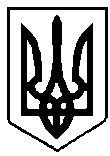 ВАРАСЬКА МІСЬКА РАДАВИКОНАВЧИЙ КОМІТЕТВАРАСЬКОЇ МІСЬКОЇ РАДИ                   Р І Ш Е Н Н Я                            19 квітня  2022 року	                      	               		№132-ПРВ-22-7210Заслухавши інформацію про виконання Програми економічного і соціального розвитку Вараської міської територіальної громади на 2021 рік, що затверджена рішенням Вараської міської ради від  23.12.2020 № 85, на підставі статті 143 Конституції України, Указу Президента України від 24.02.2022  № 64 “Про введення воєнного стану в Україні”, постанови Кабінету Міністрів України від 11.03.2022 № 252 «Деякі питання формування та виконання місцевих бюджетів у період воєнного стану», керуючись статтями 27, 52, 59 Закону України «Про місцеве самоврядування в Україні», виконавчий комітет Вараської міської радиВ И Р І Ш И В:1. Інформацію про виконання Програми економічного і соціального розвитку Вараської міської територіальної громади на 2021 рік  №7200-СЗ-07-22  взяти до відома  (додаток 1).2.  Інформацію про виконання міських програм за 2021 рік №7200-СЗ-08-22 взяти до відома (додаток 2).Міський голова				                       	  Олександр МЕНЗУЛ 						ВступВиконання Програми економічного і соціального розвитку Вараської міської  територіальної громади (далі - Вараська МТГ) на 2021 рік здійснювалося в умовах запровадження карантинних заходів на території України та з урахуванням змін в адміністративно-територіальному устрої України в частині укрупнення адміністративно-територіальних одиниць. У рамках реалізації основного етапу децентралізації влади та реформи місцевого самоврядування завершився процес формування адміністративно-територіального устрою базового та субрегіонального рівня.Відповідно до розпорядження Кабінету Міністрів України від 12.06.2020 №722-р «Про визначення адміністративних центрів та затвердження територій територіальних громад Рівненської області» та до рішення Вараської міської ради від 17.11.2021 №1016 «Про утворення старостинських округів Вараської міської територіальної громади» до складу Вараської територіальної громади з адміністративним центром в місті Вараш входить 7 старостинських округів: Більськовільський старостинський округ, Заболоттівський старостинський округ, Мульчицький старостинський округ, Озерецький старостинський округ, Собіщицький старостинський округ, Сопачівський старостинський округ, Старорафалівський старостинський округ.На сьогоднішній день Вараська МТГ, відповідно, складається з 1 міста та 17 сільських населених пунктів.Інформація про виконання Програми економічного і соціального розвитку Вараської МТГ базується на звітних та статистичних даних, аналізі досягнутих у 2021 році показників соціально-економічного розвитку в різних галузях суспільного життя Вараської МТГ.   За результатами рейтингу інституційної спроможності і сталого розвитку малих та середніх громад України Вараська МТГ займає друге місце в області (станом на 01.07.2021). За даними Фонду «Регіональний центр економічних досліджень та підтримки бізнесу» станом на 01.01.2022 в рейтингу інституційної спроможності і сталого розвитку малих та середніх громад України з чисельністю населення до 150 тисяч, Вараська МТГ займає п’яте місце серед громад Рівненської області.Забезпечення економічного розвиткуПромисловість, інноваційний розвитокЗбільшення обсягів виробництва промислової продукції.Пріоритетними галузями промисловості і надалі залишаються виробництво електроенергії та виробництво хлібобулочних і кондитерських виробів. Основним промисловим підприємством є ВП «Рівненська АЕС» ДП «НАЕК «Енергоатом» (далі - Рівненська АЕС), яке займається виробництвом електроенергії, включає в себе 4 енергоблоки сумарною потужністю  2835 МВт, річний обсяг виробництва складає близько 19,0 млрд. КВт/год. електроенергії, що становить близько 23% від виробництва атомними електростанціями, або 12% від загального обсягу виробництва електроенергії в Україні. Питома вага ВП РАЕС в загальному обсязі промислового виробництва по місту складає близько 99 відсотків. ТзОВ «Кузнецовський хлібозавод» займається виробництвом хлібобулочних та кондитерських виробів. Річний обсяг виробництва хлібобулочних та кондитерських виробів становить 4,4 тис. тонн.	Інформація щодо обсягу виробленої промислової продукції в натуральних показниках**Примітка: за даними промислових підприємствУ 2021 році енергоблоками Рівненської АЕС вироблено 18 млрд 270 млн. кВт.год електроенергії, що становить 108,3% планового завдання  або 107 %  до відповідного періоду минулого року. Коефіцієнт використання встановленої потужності у 2021 році  склав – 73,6%.Динаміка обсягу виробленої електроенергії за 2019 – 2021 роки наведена в наступній  діаграмі.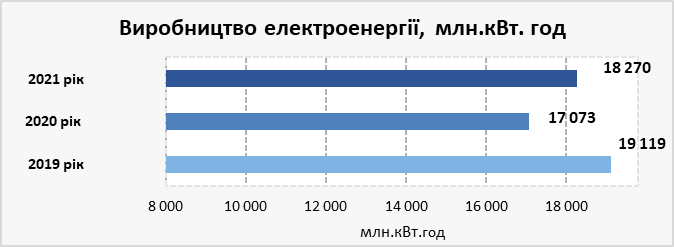 Обсяг виробництва Рівненською АЕС теплової енергії у 2021 році збільшився порівняно з попереднім роком  на 15%, або на 50 тис.Гкал :  з 323 тис.Гкал у 2020 році до 373 тис.Гкал у 2021 році.Динаміка обсягу виробленої теплоенергії за 2019 – 2021 роки наведена в наступній  діаграмі.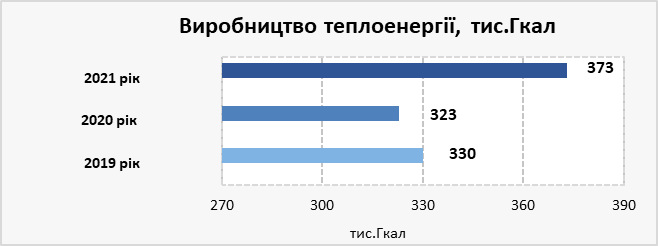 Обсяг виробництва хлібобулочних і кондитерських виробів у 2021 році збільшився порівняно з попереднім роком  на 1%, або на 28 тонн :  з 4 407 тонн у 2020 році до 4 435 тонн у 2021 році.Промисловим підприємством по виробництву хлібобулочних і кондитерських виробів (ТзОВ «Кузнецовський хлібозавод») проведено часткове оновлення виробничих потужностей, наслідком якого є зростання обсягів виробництва промислової продукції, що вбачається з наведених даних. Динаміка обсягу виробництва хлібобулочних і кондитерських виробів за період з 2019 по 2021 роки наведена в наступній  діаграмі.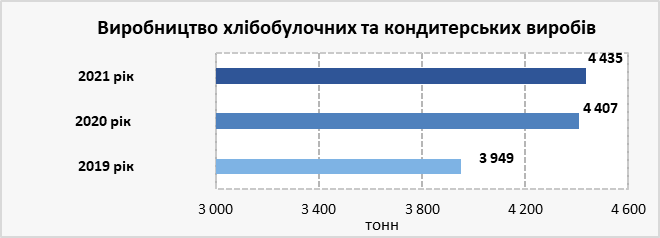 Обсяг виробництва промислової продукції по Вараській МТГ в грошовому виразі за 2021 рік становить 15 982,5 млн.грн., в тому числі:  по ВП «Рівненська АЕС» ДП «НАЕК «Енергоатом» – 15 844,1 тис.грн., по ТзОВ «Кузнецовський хлібозавод» – 138,4 млн.грн. Впродовж останніх років Вараська громада займає 2 місце (після обласного центру) в Рівненській області по обсягу реалізованої промислової продукції.За даними Фонду «Регіональний центр економічних досліджень та підтримки бізнесу» станом на 01.01.2022 року в рейтингу інституційної спроможності і сталого розвитку малих та середніх громад України з чисельністю населення до 150 тисяч, Вараська міська територіальна громада займає п’яте місце серед громад Рівненської області. Підвищення конкурентоспроможності продукції через інноваційне оновлення та зниження енерговитрат виробництва промислової продукції. В рамках реалізації заходів Комплексної (зведеної) програми підвищення рівня безпеки енергоблоків АЕС України на 2011 -2023 роки (КзПБ), яка фінансується як за власні кошти ДП «НАЕК «Енергоатом», так і за кошти міжнародних фінансових інституцій (ЄБРР/Євратом), на Рівненській АЕС впроваджено ряд інноваційних заходів, що направлені на забезпечення безпечної роботи енергоблоків атомної електростанції: впроваджено міцнощільні глушки у колектор парогенератора; здійснено модернізацію резервних дизель-генераторних електростанцій; здійснено модернізацію керуючих систем безпеки з заміною уніфікованого комплексу технічних засобів; впроваджено системи примусового скидання тиску з системи гермооб’єму, тощо.По енергоблоках №1 та №2 Рівненської АЕС продовжений термін експлуатації до 2030-2031 років відповідно. З метою заміщення потужностей здійснюються підготовчі (передпроєктні) роботи по спорудженню нового енергоблоку №5 Рівненської АЕС.  Завершено будівництво Технічного центру автоматизованих дистанційних засобів контролю металу  Рівненської АЕС – нової сучасної споруди, де розміщені високотехнологічні та унікальні дистанційні системи контролю металу.Промисловим підприємством по виробництву хлібобулочних і кондитерських виробів (ТзОВ «Кузнецовський хлібозавод») проведено часткове оновлення виробничих потужностей, підприємство  постійно вдосконалює свою виробничу базу шляхом проведення капітальних ремонтів цехiв, придбання нового обладнанняЗалучення інвестицій у розвиток промисловостіОдним з ключових інвестиційних проєктів державного значення є впровадження на майданчику Рівненської АЕС технології компанії «Holtec International» (США) щодо поводження з відпрацьованим ядерним паливом. Реалізація проєкту триває і  дозволить змінити існуючу схему вивезення відпрацьованого ядерного палива.Враховуючи, що у зоні розташування Рівненської АЕС діють одні з найнижчих в Україні тарифів на теплову енергію, є можливість залучення інвесторів для створення додаткових виробничих потужностей.З метою збереження або збільшення обсягів виробництва електроенергії атомною генерацією України та відновлення балансу виробництва/споживання електроенергії у ВП РАЕС триває робота зі створення центру обробки даних – спеціалізованої будівлі для розташування серверного та мережевого обладнання і підключення користувачів каналами зв’язку. Створення центру обробки даних забезпечить потужного постійного споживача електроенергії для ВП РАЕС за тарифом прямого підключення, дасть змогу розміщення державних реєстрів, електронних архівів, обчислювальних потужностей, а також дозволить залучити до регіону та громади різного виду бізнес й молодь, яка працює в ІТ сфері. Заходи, які були здійснені у 2021 році для досягнення визначених цілей та завдань розвитку галузі та очікувані результати від їх реалізаціїІнвестиційна діяльністьВдосконалення та розповсюдження бази інвестиційних активів громадиЗ метою здійснення капітальних інвестицій у розвиток громади Вараською міською радою затверджена  цільова Програма розвитку і  реалізації питань нового будівництва, реконструкції, модернізації та капітального ремонту об’єктів житлового фонду та інфраструктури Вараської міської територіальної громади на 2020-2022 роки,  відповідальним виконавцем якої є департамент житлово-комунального господарства, майна та будівництва виконавчого комітету Вараської міської ради. На реалізацію заходів даної програми в 2021 році було виділено 18 495,647 тис. грн. бюджетних коштів, фактично використано – 18 002,118 тис. грн.Розроблена та затверджена Програма розвитку земельних відносин Вараської міської територіальної громади на  2022 – 2026 роки передбачає здійснення заходів щодо встановлення меж адміністративно-територіальних одиниць та громади, проведення інвентаризації та повторної нормативної грошової оцінки земель, оформлення правовстановлюючих документів на земельні ділянки комунальної власності. Виконання заходів Програми в кінцевому підсумку надасть можливість сформувати перелік земельних ділянок типу «Greenfield» та «Brownfield» по всій території Вараської МТГ та сприятиме розповсюдженню бази інвестиційних активів громади. У 2021 році оформлено наступні інвестиційні пропозиції Вараської МТГ: три пропозиції земельних ділянок біля с. Заболоття для розміщення тепличного господарства; масив ділянок с/г призначення, що розділений на 95 паїв (зліва від дороги «Станційна»), для розміщення Індустріального парку; земельна ділянка для ведення товарного сільськогосподарського виробництва біля с. Заболоття (територія приватного підприємства «Базис»). У 2021 році у громаді розпочата робота зі створення геоінформаційної системи Вараської МТГ як єдиного інформаційного простору (вебресурсу), що дасть змогу вирішувати сукупність завдань зі збору, зберігання, візуалізації й управління інформацією про активи громади: природні та земельні ресурси, інженерно-транспортну, соціальну, туристичну інфраструктуру, інвестиційний потенціал громади тощо. Геопортал, як складова геоінформаційної системи, міститиме набір модулів з управління та відображення містобудівної документації, земельних ресурсів, інженерних і транспортних мереж, комунального майна тощо. Це дасть змогу потенційному інвестору через геопортал в онлайн-режимі користуватися відкритою інформацією про активи громади (вільні земельні ділянки типу «Greenfield» та «Brownfield», незадіяні виробничі площі та приміщення), а також самостійно приймати рішення про прийнятність інженерно-технічної та логістичної доступності інвестиційного об’єкту. Робота щодо залучення потенційних інвесторівЗ метою покращення якості суспільно значущих послуг для населення, зниження навантаження на місцевий бюджет громади у 2021 році подано потенційні проєкти державно-приватного партнерства у Вараській міській територіальній громаді: «Парк як осередок культурного та оздоровчого дозвілля Вараської громади», з орієнтовною вартістю 30 млн грн.; «Будівництво та експлуатація комплексу з переробки побутових відходів», з орієнтовною вартістю 400 млн грн.Для участі в щорічному обласному конкурсі проєктів розвитку територіальних громад на 2021 рік підготовлено та подано проєкти «Отримання додаткового підприємницького доходу шляхом виховання соціальної відповідальності щодо гуманного поводження з безпритульними тваринами», «Молодіжний  Хаб – відкрита платформа для комунікації, навчання та втілення ідей» та «Покращення якості надання населенню медичної допомоги шляхом облаштування кабінету оздоровлення постковідних пацієнтів у КНП ВМР «ВБЛ». Підготовлено та подано проєктну заявку в сфері водопостачання та водовідведення «Проведення будівництва (реконструкція, капітальний ремонт) мереж водопостачання, водовідведення, каналізаційно-напірних станцій та міських очисних споруд міської територіальної громади» по Регіональній програмі міжнародної фінансової та технічної допомоги FELICITY II в Україні.З метою супроводу інвестиційних програм і проєктів на території Вараської громади у 2021 році проводилась робота по створенню комунального некомерційного підприємства Вараської міської ради «Агенція розвитку Вараської громади»: розроблено Статут та проведено конкурс на посаду директора.У 2021 році проводились заходи щодо впровадження проєкту «Розвиток підприємств у сфері сироваріння у громадах Рівненської та Волинської областей», що переміг у Програмі секторальної підтримки ЄС за напрямком регіонального розвитку «Сільський розвиток». Загальний бюджет проєкту для Вараської МТГ  становить 3 452,4 тис. грн, в т.ч. частка фінансування з місцевого бюджету - 445,8 тис. грн, з державного бюджету – 3 006,6 тис. грн. Опрацьовувалися шляхи забезпечення виконання заходів, визначених проєктом, за участі виробників сільськогосподарської продукції на території громади шляхом підготовки пропозицій щодо площ земельних ділянок, які можуть бути використані під пасовища, та розробки відповідних бізнес-планів.Проєкт «Нове будівництво мультифункціонального спортивного майданчика для заняття ігровими видами спорту за адресою вул. Меслибницька, Північний мікрорайон, буд. 9, м. Вараш, Рівненська обл.» був поданий на конкурс проєктів із поліпшення соціально-економічних умов, що оголошений представництвом Міжнародної організації з міграції в Україні в рамках проєкту «Протидія торгівлі людьми в Україні (CTIP)» за підтримки Агентства США з Міжнародного Розвитку (USAID).Підготовлено та направлено проєктну заявку «Цифрова трансформація Вараської міської територіальної громади» для участі у конкурсі проєктних пропозицій в рамках ініціативи Європейського Союзу для країн східного партнерства «Мери за економічне зростання» (M4EG) (2021-2024) для міст у цільових регіонах. Підготовлено та направлено заявку для участі в проєкті Міжнародної Організації Праці та Програми розвитку ООН «Розширення економічних можливостей для жінок як відповідь на кризу COVID-19 в Україні».З метою участі в конкурсному відборі інвестиційних програм і проєктів регіонального розвитку, що можуть реалізуватися у 2022 році за рахунок коштів Державного фонду регіонального розвитку, у 2021 році підготовлено та подано наступні проєкти: 1. «Створення Центру безпеки громадян із будівництвом системи відеоспостереження Вараської міської територіальної громади». 2. «Придбання комп’ютерного томографа для надання висококваліфікованої медичної допомоги на базі комунального некомерційного підприємства Вараської міської ради «Вараська багатопрофільна лікарня».З метою активізації культурного та оздоровчого дозвілля, розвитку різних видів спорту подано інвестпроєкт з реконструкції Парку культури та відпочинку і будівництво спортивного комплексу за програмою Президента України «25 спортивних магнітів».Здійснено підготовку Плану Місцевого економічного розвитку  в рамках Ініціативи «Мери за економічне зростання» (M4EG).Спільно з громадською організацією «Відродження і розвиток» підготовлено та  подано проєктну заявку  «Перетворимо пластикові відходи в добро»  на конкурс «Впровадження стратегічних планів територіальних громад щодо охорони довкілля», що проводиться Міжнародним фондом «Відродження».Cпільно з відділом будівництва ДЖКГМБ ВК ВМР та управлінням освіти ВК ВМР опрацьовано та подано заявки для участі в конкурсі  проєктів, фінансування яких буде здійснюватися у 2022 році за рахунок коштів ДФРР (об’єкти дошкільної, шкільної освіти, спортивні споруди, об’єкти охорони здоров’я). Cпільно з відділом будівництва ДЖКГМБ ВК ВМР опрацьовано та подано заявки для участі в конкурсі  проєктів з модернізації зовнішнього освітлення по Вараській міській територіальній громаді до регіонального відділення Асоціації міст України  (в рамках попереднього узгодження концепції та умов інвестиційного проєкту «Модернізація мереж зовнішнього освітлення населених пунктів», який розробляється Міністерством розвитку громад та територій України із залученням позики Європейського інвестиційного банку).Подано для розгляду та відбору на конкурс проєкт «Реконструкція та модернізація інфраструктури житлово - комунального господарства Вараської міської територіальної громади» від імені КП «Вараштепловодоканал» ВМР на умовах фінансування згідно Рамкової угоди між Урядом України та Урядом Королівства Данії в межах реалізації програми Danida Business Finance в Україні, що ратифікована Законом України від 16 червня 2020 р. № 707-ІХ.Подано заявку на конкурс для територіальних громад по створенню осередків ІТ-освіти із гарантованим працевлаштуванням «Громада успіху» від Вінницької ІТ-Академії. Подано заявку на конкурс «Кращі адміністративні підходи для сталого розвитку агробізнесу в громадах» в рамках проєкту «Німецько-український агрополітичний діалог».Направлено лист-згода виконавчого комітету Вараської міської ради щодо участі у пілотному проєкті міжнародної технічної допомоги з ревіталізації міст, який планує розпочати Міністерство Фондів і Регіональної політики Республіки Польща.Заповнено реєстраційну форму для участі у проєкті «SkillsUpCamp. Національна програма розвитку лідерства та кар'єрних можливостей молоді» в  межах завдання «Організація роздільного збору сміття мешканцями громади», що впроваджується за фінансової підтримки Агентства США з міжнародного розвитку (USAID) та виконується IREX.Спільно з департаментом КТМС підготовлено та подано проєкт «Реконструкція об`єктів інфраструктури парку (громадського туалету з благоустроєм території) в м.Вараш Рівненської області» в рамках попереднього опитування для нового проєкту Офісу Президента України.Спільно з громадською організацією «Відродження і Розвиток» та комунальним закладом «Парк культури та відпочинку» подано заявку для участі у конкурсі  міні-проєкту «Грай у настільний теніс - відпочивай активно!» в межах четвертого туру малих грантів DREAMactions4.0., що організований CANactions School разом з Western NIS Enterprise Fund для підтримки громад в процесі їх трансформації та розвитку.Департаментом житлово-комунального господарства, майна та будівництва виконавчого комітету Вараської міської ради подано клопотання до Міністерства розвитку громад та територій України на отримання субвенції з державного бюджету місцевим бюджетам (затверджена постановою КМУ від 11.08.2021 № 883) на розвиток комунальної інфраструктури, у тому числі на придбання комунальної техніки. Передбачається укладання договору фінансового лізингу на придбання  комунальної техніки на суму 17 231,15 тис. грн. Для підвищення ролі громади та місцевих органів влади у сучасних національних та міжнародних процесах, зважаючи на суспільне значення активізації іміджевої роботи, постійно організовуються зустрічі, ділові поїздки та візити з метою налагодження співробітництва, прямого діалогу, взаємовигідних зв’язків та контактів, в тому числі міжнародних.Наслідком співпраці, котра розпочалася у грудні 2020 року після візиту до Вараської громади Посла Словаччини Марека Шафіна, є підписання 07 липня 2021 року  Меморандуму про співпрацю  між Вараською міською радою та Посольством Республіки Словаччина в Україні.22 липня 2021 року Вараську громаду відвідав Надзвичайний і Повноважний Посол Словацької Республіки в Україні Марек Шафін: взяв участь в урочистостях щодо запуску кисневої станції у КНП ВМР «Вараській багатопрофільній лікарні» та ознайомився із роботою словацько-українського підприємства "Флорія-Україна".З метою створення сприятливого середовища для української молоді, в якому молодь матиме можливість реалізувати свої мрії, ідеї та бачення розвитку країни, створення стійких і системних змін в молодіжній політиці на місцевому рівні у 2021 році підписаний тристоронній Меморандум про співпрацю між Вараською міською радою, Радою міжнародних наукових досліджень та обмінів (IREX) та громадською організацією «Атланти».  Сприяння залученню інвестицій у розвиток міського комунального господарстваВизначення   перспективи  розвитку  та  подальшого  використання  існуючих, можливості проєктування та будівництва нових об’єктів, з метою створення сприятливих умов для залучення вітчизняних та іноземних інвесторів у сферу капітального будівництва та розвитку інженерної інфраструктури громади.Департаментом житлово-комунального господарства, майна та будівництва виконавчого комітету Вараської міської ради протягом 2021 року забезпечено розроблення 10 проєктів та реалізацію 6 заходів інвестиційного спрямування.В межах реалізації міської цільової Програми розвитку і реалізації питань нового будівництва, реконструкції, модернізації та капітального ремонту об’єктів житлового фонду та інфраструктури Вараської міської територіальної громади на 2020-2022 роки, були виконані наступні роботи: проведено експертне обстеження 23 ліфтів, виготовлено проєктно-кошторисну документацію на капітальний ремонт (модернізацію) 7 ліфтів (в т.ч. експертиза ПКД), виконано позачерговий технічний огляд 7 ліфтів, проведено капітальний ремонт (модернізацію) 7 ліфтів на суму 5 610,649 тис. грн;  завершена реконструкція водопровідної мережі від ВК-184 до ВК-35 по мікрорайону Перемоги в місті Вараш, Рівненської області, виготовлено проєктно-кошторисну документацію з проведенням експертизи по об’єкту «Будівництво самопливної каналізаційної мережі від колодязя №68 за адресою: м. Вараш, проспект Шевченка Рівненської області», проведена оцінка енергоефективності системи водопостачання міста Вараш, Рівненської області для подальшого виконання робіт з виготовлення проєктно-кошторисної документації (реконструкція) мереж, проведена оцінка енергоефективності системи водовідведення міста Вараш, Рівненської області для подальшого виконання робіт з виготовлення проєктно-кошторисної документації (реконструкція) мереж, розпочато капітальний ремонт напірного каналізаційного колектора (від КК-1 до кута №7а) в м. Вараш Рівненської області на суму 6 539,941 тис. грн; проведено капітальний ремонт нежитлового приміщення за адресою м-н Перемоги 21, м. Вараш Рівненської області на суму 245,684 тис. грн;  розпочато виготовлення проєктно-кошторисної документації на «Будівництво спорткомплексу в м. Кузнецовськ, Рівненської області мікрорайон «Вараш» (в районі бід.11). (коригування) на суму 500,0 тис. грн; розпочато капітальний ремонт спортивного залу Вараського ліцею №2 Вараської міської територіальної громади Рівненської області за адресою: Рівненська область, м.Вараш, мкр. Будівельників, 56, проведено капітальний ремонт покриття (заміна покрівельного килима) будівлі Дошкільного навчального закладу (ясла-садок) комбінованого типу №6 Вараської міської ради Рівненської області за адресою: Рівненська область, м.Вараш, м-н Перемоги, 20 на суму 2 712,882 тис. грн;  розпочато нове будівництво мультифункціонального спортивного майданчика для занять ігровими видами спорту за адресою вул. Меслибницька, Північний мікрорайон, буд. 9, м. Вараш, Рівненської області на суму 2 392,962 тис. грн.Аналіз основних показників інвестиційної діяльності в розрізі галузей господарського комплексу громади  Основні показники інвестиційної діяльності в галузі житлово-комунального господарства та інфраструктури наведені в наступній таблиці.У Вараській МТГ в 2021 році успішно реалізовано інвестиційні проєкти в галузі медицини та освіти: будівництво ПЛР лабораторії КНП ВМР «Вараська багатопрофільна лікарня»; влаштування мобільної кисневої станції КНП ВМР «Вараська багатопрофільна лікарня»; капітальний ремонт частини приміщень головного корпусу лікарні під відділення гемодіалізу КНП ВМР «Вараська багатопрофільна лікарня»;  капітальний ремонт будівлі (заміна вікон та зовнішніх дверей) загальноосвітньої школи І-ІІІ ступенів с. Заболоття Рівненської області за адресою: с. Заболоття, вул. Соборна, 8а; капітальний ремонт (влаштування пандуса та ремонт приміщень басейну) будівлі дошкільного навчального закладу (ясла-садок) №4 комбінованого типу; реконструкція (влаштування санвузла і тамбура) Старорафалівської гімназіїПридбано два спеціалізованих автобуси для перевезення школярів для Вараського ліцею № 5 та Сопачівського ліцею на загальну суму 3 889,3 тис. грн. було здійснене за рахунок коштів бюджету Варської МТГ (50%) та субвенції з державного бюджету (50%). Основні показники інвестиційної діяльності  в галузі освіти та медицини наведені в наступній таблиціНайбільшу частку капітальних інвестицій громади упродовж у 2021 році становили власні та кредиті кошти ВП РАЕС, за рахунок яких освоєно понад 96 відсотків усіх інвестицій громади.Основні показники інвестиційної діяльності в галузі промисловості  наведені в наступній таблиці.*   *Примітка: за даними промислових підприємств У 2021 році запущено механізм проведення електронних аукціонів з передачі комунального майна в оренду  через електронну торгову систему Прозоро. Продажі на майданчику Української Універсальної Біржі, а повноваженнями орендодавця покладено на департамент житлово-комунального господарства, майна та будівництва виконавчого комітету Вараської міської ради. Всього у 2021 році проведено 14 аукціонів.Впродовж 2021 року проводилась масштабна робота по розробці Стратегії розвитку Вараської міської територіальної громади на період до 2027 року, до якої були долучені представники всіх галузей господарства громади, приватного сектору, державних фондів, контролюючих органів та громадських організацій. В проєкті Стратегії, що оприлюднений на сайті Вараської міської ради 29.10.2021, представлені стратегічне бачення, стратегічні та операційні цілі розвитку Вараської МТГ. Також сформовані показники моніторингу виконання Стратегії з чітким визначенням індикаторів виконання, очікуваних результатів, термінів виконання та виконавців. У 2021 році у громаді розпочата робота по розробці комплексного плану просторового розвитку Вараської МТГ як єдиного зручного і прозорого інструменту у сфері містобудування та землекористування для мешканців громади, органів місцевого самоврядування і потенційних інвесторів. Зокрема, для можливості якісного здійснення розробки комплексного плану просторового розвитку були проведені роботи з актуалізації картографічної основи Вараської МТГ в цифровій формі у державній геодезичній системі координат УСК-2000 вартістю 7 450,0 тис.грн. У 2021 році проводилась робота по опрацюванню вимог ЗУ «Про індустріальні парки» та вивченню земельних ділянок, що можуть бути використані для розміщення індустріального парку. Підприємництво та регуляторна діяльністьПоглиблення ефективної комунікації між органами влади, об’єднаннями підприємців та громадою міста, спрямованої на створення сприятливого бізнес-кліматуНа виконання заходів Програми розвитку малого і середнього підприємництва Вараської міської територіальної громади на 2021-2025 роки, з метою налагодження прямого діалогу, соціально-економічних взаємовигідних зв’язків влади і бізнесу, у виконавчому комітеті Вараської міської ради та на базі Вараської міської філії Рівненського обласного центру зайнятості систематично проводяться ділові зустрічі, тренінги, семінари з актуальних питань діяльності та розвитку підприємництва. Для ефективної комунікації та співпраці між підприємцями і владними структурами з 1997 року створена і діє координаційна рада з питань розвитку підприємництва при міському голові, до складу якої входять представники громадських організацій підприємців, підприємці, представники виконавчого комітету Вараської міської ради, керівники місцевих органів державної виконавчої влади. При проведенні засідань координаційної ради розглядаються проблемні питання та опрацьовуються шляхи їх вирішення.Інформаційна підтримка суб’єктів господарюванняІнформація з питань діяльності суб’єктів підприємництва, з питань оподаткування, запровадження нових нормативно-правових актів постійно висвітлюється на офіційному вебсайті Вараської міської ради а також на офіційній сторінці в Facebook. Систему підтримки бізнесу передбачається здійснювати через новостворене комунальне некомерційне підприємство Вараської міської ради «Агенція розвитку Вараської громади».Підвищення кваліфікаційного рівня суб’єктів господарюванняПротягом 2021 року з метою покращення кваліфікаційного рівня суб’єктів господарювання було проведено 11 семінарів для 63 роботодавців. Надавались необхідні знання з організації підприємницької діяльності та допомога у складанні бізнес-плану для підприємців. Розповсюджувалась інформація серед фізичних осіб-підприємців щодо участі  в навчанні у різних сферах діяльності.Сприяння МСБ щодо залучення кредитних та інвестиційних ресурсівДля сприяння доступу малих підприємств до кредитних та інвестиційних ресурсів, проведено інформування підприємців щодо проведення Департаментом економічного розвитку і торгівлі облдержадміністрації конкурсного  відбору  проєктів  суб’єктів  малого і  середнього  підприємництва  області  для  реалізації  яких  може  бути  надана фінансова  підтримка  з  обласного  бюджету  шляхом  часткового відшкодування  відсоткових  ставок  за  кредитами  (позиками)  банків, що надаються на реалізацію проектів.Опрацювання проблемних питань суб’єктів господарювання, що здійснюють   підприємницьку діяльність в агросекторі громадиУ 2021 році опрацьовано питання щодо залучення коштів державного бюджету в галузь бджільництва (спеціальна бюджетна дотація за наявні бджолосім’ї).Протягом червня – вересня 2021 року здійснювався прийом та опрацювання документів на реєстрацію пасік та на отримання дотації за бджолосім’ї. У Вараській міській  територіальній громаді зареєстровано 26 бджолопасік. За отриманням дотації звернулися 26 власників пасік у яких утримується 782 бджолосім’ї. З метою проведення обстеження пасіки і фіксації випадків отруєння бджіл створена постійна комісія із встановлення факту отруєння бджіл на території Вараської міської територіальної громади та затверджено її склад.Забезпечення реалізації державної регуляторної політики у сфері господарської діяльностіВідповідно до основних принципів державної регуляторної політики, визначених Законом України «Про засади державної регуляторної політики у сфері господарської діяльності» (далі - Закон), виконавчі органи Вараської міської ради спрямовували свою роботу на удосконалення умов для здійснення господарської та підприємницької діяльності відповідно до вимог нормативно-правових актів. Відповідно до вимог статті 7 Закону, підготовка проєктів регуляторних актів здійснюється згідно із Планом діяльності з підготовки проєктів регуляторних актів. Плани діяльності з підготовки проєктів регуляторних актів міської ради та виконавчого комітету на 2021 рік затверджені рішенням Вараської міської ради від 15.12.2020 №25 «Про затвердження плану діяльності Вараської міської ради з підготовки проєктів регуляторних актів на 2021 рік» (із змінами, внесеними рішенням від 31.03.2021 №215, від 25.06.2021 №516, від 17.11.2021 №1023) та рішенням виконавчого комітету Вараської міської ради від 25.11.2020 №265 «Про затвердження плану діяльності виконавчого комітету Вараської міської ради з підготовки проектів регуляторних актів на 2021 рік» (зі змінами внесеними рішенням від 31.05.2021 №180). Плани діяльності з підготовки проєктів регуляторних актів на 2022 рік були розроблені та  затверджені рішенням Вараської міської ради від 17.11.2021 №1022 та рішенням виконавчого комітету від 26.10.2021 №348. Протягом звітного періоду розробка проєктів регуляторних актів здійснювалась відповідно до затверджених планів діяльності з підготовки проєктів регуляторних актів. Упродовж 2021 року прийнято та оприлюднено 4 регуляторні акти:  рішення міської ради від 25.06.2021 №530 «Про встановлення ставок та пільг із сплати податку на нерухоме майно, відмінне від земельної ділянки»; рішення міської ради від 28.05.2021 №390 «Про затвердження Положення про туристичний збір»; рішення міської ради від 28.05.2021 №389 «Про затвердження Положення про єдиний податок»; рішення виконавчого комітету від 28.05.2021 №388 «Про встановлення ставок та пільг із сплати земельного податку».Підготовлено проєкт рішення Вараської міської ради від 08.11.2021 №1174 «Про затвердження Правил торгівлі на ринках, які розташовані на території Вараської міської територіальної громади із аналізом регуляторного впливу», який проходить процедуру обговорення.  Внаслідок проведеного аналізу, враховуючи звіти про відстеження результативності регуляторних актів, за результатами яких виявлено суперечності діючому законодавству, визнано такими, що втратили чинність,  6 рішень міської ради та виконавчого комітету.Також, враховуючи частину 4 статті 28 Закону України «Про регулювання містобудівної діяльності» відповідно до якої розміщення тимчасових споруд для провадження підприємницької діяльності здійснюється в порядку, встановленому центральним органом виконавчої влади, що забезпечує формування державної політики у сфері містобудування та звіт про періодичне відстеження результативності регуляторного акта від 24.03.2017, скасовано рішення Кузнецовської міської ради від 28.03.2014 №1211 «Про затвердження Порядку розміщення тимчасових споруд для провадження підприємницької діяльності в м.Кузнецовськ». Станом на 01.01.2022 року до Реєстру діючих регуляторних актів  включено 19 регуляторний акт, з них: 14 рішень міської ради;  5 рішень виконавчого комітету. Протягом 	2021 	року 	проведено 	9 відстежень результативності регуляторних актів, з них: 2 базових, 2 повторне та 5 періодичних. Споживчий ринок та захист прав споживачівЗадоволення попиту населення в товарах та послугах, створення ефективної ринкової інфраструктури по реалізації товарів та наданні послуг, яка спроможна забезпечити належний рівень торговельно-побутового обслуговування населенняПротягом 2021 року в громаді  функціонувало: 271 магазин з реалізації продовольчих та непродовольчих товарів; 44 заклади ресторанного господарства; 20 аптек та аптечних пунктів; 4 автозаправних станції з реалізації паливно-мастильних матеріалів; 97 закладів сфери побутового обслуговування населення. В місті функціонує 5 ринків, в т.ч. 3 непродовольчих та 2 змішаних, на яких облаштовано 1028 торгових місць, як критого, так і відкритого типу.Підвищення рівня захисту прав населення на споживання якісних та безпечних для життя і здоров’я товарів і послугЗ метою  підвищення рівня захисту прав населення  на споживання  якісних та безпечних для життя і здоров’я товарів і послуг надається  довідково-консультативна допомога Головним управлінням Держспоживслужби в Рівненській області та його підрозділами.Адміністративна політика. Розвиток електронного урядуванняВідповідно до розпорядження Кабінету Міністрів України від 12.06.2020 року №722-р «Про визначення адміністративних центрів та затвердження територій територіальних громад Рівненської області» до Вараської міської територіальної громади приєдналися території Більськовільської, Собіщицької, Старорафалівської, Озерецької, Сопачівської, Мульчицької старостинських округів. Адміністративним центром громади затверджено місто Вараш. Враховуючи те, що до центрів громад будуть перенесені з районних центрів місця надання низки важливих послуг – адміністративних, соціальної допомоги, пожежні, правоохоронні, санітарно-епідеміологічної служби тощо, особливої актуальності набуває питання якості та доступності цих послуг для мешканців громади.  Орієнтація на громадянина для вирішення їх потреб і очікувань є пріоритетною в діяльності органів місцевого самоврядування.У рамках проєкту Європейського Союзу було проведено реконструкцію приміщення для ЦНАПу м.Вараш і тепер загальна площа приміщення ЦНАПу становить 237,4 кв.м. Забезпечено доступність для людей з обмеженими можливостями.У приміщенні ЦНАПу встановлено систему відеонагляду, електронну систему керування чергою, запроваджено СМС – інформування заявників про готовність результатів звернень. На офіційному веб-сайті Вараської міської ради запроваджено онлайн запис до ЦНАП. Є вільний доступ до зони WI-FI. У Центрі надання адміністративних послуг надається більше 170 адміністративних послуг, серед яких: реєстрація/зняття з місця реєстрації проживання; державна реєстрація речових прав на нерухоме майно та їх обтяжень, юридичних осіб, фізичних осіб – підприємців та громадських формувань; видача відомостей з Державного земельного кадастру; паспортні послуги; адміністративні послуги у сфері земельних відносин, будівництва, містобудування та архітектури, торгівлі, екології та природних ресурсів, зовнішньої реклами; послуги соціальної сфери.У відкритому доступі знаходяться реєстри речових прав на нерухоме майно, фізичних осіб-підприємців, юридичних осіб та громадських формувань, державний земельний кадастр. Громадяни та суб’єкти господарювання можуть скористатися онлайн-сервісами для отримання відомостей із зазначених інформаційних ресурсів.Протягом  2021 року через відділ «Центр надання адміністративних послуг» надано 72273 послуги.Найбільш питому вагу складають послуги  соціального характеру – 42187  звернень, що становить 58% від загальної кількості звернень за наданням адміністративних послуг, на другому місці – послуги у сфері реєстрації/зняття з реєстрації місця проживання (видачі довідок) - 20301 звернення, що становить 36% від загальної кількості звернень за наданням адміністративних послуг, на третьому місці звернення щодо реєстрації нерухомого майна та надання інформації з ДРРП – 3148 звернень, що становить 4% від загальної кількості звернень за наданням адміністративних послуг.Укладено угоду (меморандум) про співпрацю з Головним управлінням Пенсійного фонду України в Рівненській області.З метою забезпечення побудови та модернізації цифрової інфраструктури Вараської МТГ, впровадження і розвитку інформаційно-комунікаційних технологій, формування електронних інформаційних ресурсів, розвитку інформаційного суспільства, розширення переліку електронних сервісів та послуг у Вараській МТГ, проведення заходів із захисту її інформаційних ресурсів підготовлено до затвердження Комплексну програму «Розумна Громада» на 2021-2024 роки (далі - Програма).Основним завданням Програми є: підвищення якості життя громадян міста шляхом надання їм сучасних електронних сервісів та послуг; підтримка діяльності міських служб та правоохоронних органів щодо створення безпечного міського середовища;  забезпечення автоматизації шляхом використання інструментів (інтернет-порталів, інформаційно-комунікаційних систем та технологій, реєстрів, баз даних) для забезпечення прозорості діяльності міської влади та підзвітності її громадянам; удосконалення процесів управління містом, підвищення ефективності роботи суб’єктів владних повноважень; створення умов для участі громадян у процесах прийняття рішень щодо забезпечення життєдіяльності міста через доступність інструментів електронної демократії (е-петиції, е-обговорення, е-голосування тощо); створення сприятливих умов для підприємницької діяльності та підвищення конкурентоспроможності підприємств міста у сфері інновацій;  удосконалення та підвищення ефективності роботи міського господарства.Реалізація Програми забезпечить впровадження сучасних інформаційно-телекомунікаційних технологій та інновацій, удосконалення та модернізації функціонуючих розробок для запровадження електронних послуг фізичним та юридичним особам, взаємодії органів влади, громадян і бізнесу, підвищення якості обслуговування населення, удосконалення управління господарським комплексом громади.Фінанси  та  матеріальні  ресурсиРеалізація основних напрямків бюджетної та податкової політикиЗабезпечення збалансованого та реалістичного бюджету громади на наступний бюджетний періодПри здійсненні бюджетного процесу забезпечується дотримання вимог бюджетного законодавства України, в тому числі принципів бюджетної системи України, а саме:  збалансованості, повноти, обґрунтованості, ефективності та результативності, цільового використання бюджетних коштів, справедливості і неупередженості, публічності та прозорості.У 2021 році всі основні статті витрат бюджету були передбачені в повному обсязі відповідно до законодавства та згідно з бюджетними запитами та пропозиціями головних розпорядників бюджетних коштів.Основним бюджетоутворюючим підприємством територіальної громади є відокремлений підрозділ "Рівненська АЕС", яке забезпечує   близько 65% надходжень власних доходів загального фонду бюджету. Доходи  загального фонду бюджету Вараської міської територіальної громади у 2021 році склали 797 883,8 тис.грн., виконання становить 102,1%, перевиконання – 16 495,5 тис.грн. Доходи загального фонду бюджету (без урахування офіційних трансфертів) склали 633 510,5 тис.грн, що становить 102,7% до планових надходжень (перевиконання становить 16 726,7 тис.грн) та 124,2% до показника 2020 року, перевищення становить 123 281,9 тис.грн.В структурі власних доходів загального фонду бюджету податок та збір на доходи фізичних осіб  займає 84,3%, його надходження склали 533 932,4 тис.грн, що на                     103 436,2 тис.грн, або на 24,0%, більше проти надходжень минулого року.Частка місцевих податків і зборів у структурі власних доходів загального фонду бюджету складає 11,4%, фактичні надходження склали 72 301,0 тис.грн, що на 11 999,3 тис.грн, або на 19,9%, більше проти надходжень минулого року.    Приріст надходжень плати за землю проти 2020 року склав 17,1% (5 978,9 тис.грн), фактичні надходження - 40 919,4 тис.грн;  приріст надходжень єдиного податку проти  2020 року склав 39,8% (7 210,4 тис.грн), фактичні надходження - 25 316,0 тис.грн.Надходження акцизного податку та рентної плати за використання інших природних ресурсів склали відповідно 2,8% (17 722,1 тис.грн)  та  0,4% (2 367,8 тис.грн) від обсягу власних доходів загального фонду бюджету. Аналіз бюджетних показників по власних доходах загального фонду бюджету наведений в наступній таблиці.Доходи бюджету Вараської міської територіальної громади(без урахування міжбюджетних трансфертів), тис.грн.Надходження  офіційних трансфертів до загального фонду бюджету становить  164 373,3 тис.грн, або 99,9% до плану.Доходи спеціального фонду бюджету склали  66 353,8 тис.грн, з яких 63 461,0 тис.грн, або 95,6%, складають власні надходження бюджетних установ та  2 472,7 тис.грн, або 3,7%, – надходження бюджету розвитку, де 1 470,3 тис.грн – кошти від продажу землі,  2,4 тис.грн – відсотки за користування довгостроковим кредитом, що надається з місцевих бюджетів молодим сім'ям та одиноким молодим громадянам на будівництво (реконструкцію) та придбання житла та 1 000,0 тис.грн – інші субвенції з місцевого бюджету.Показники доходів загального та спеціального фондів бюджету Вараської МТГ за 2020 – 2021 роки наведені в наступній діаграмі.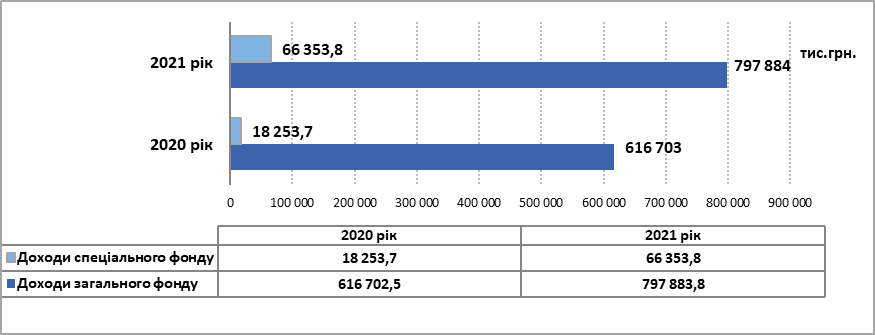 В цілому доходи бюджету міської територіальної громади станом на 01.01.2022 склали 864 237,6 тис.грн, що на 61 121,6 тис.грн, або на 7,6%, більше планового показника та на 229 281,4 тис.грн, або на 36,1%, більше аналогічного показника за минулий рік. Динаміка доходів  бюджету Вараської міської  територіальної громади за період з 2016 по 2021 роки наведена у наступних таблиці та діаграмі.                                                                                                                                            тис.грн.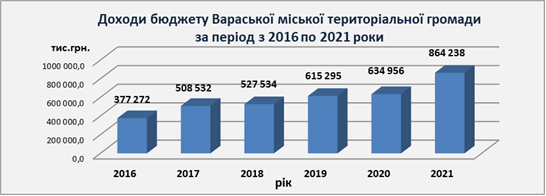 Станом на 01.01.2022 року виконання бюджету Вараської міської територіальної громади по видатках та кредитуванню становить 94,0% до уточненого плану, у тому числі: по загальному фонду – 97,2%, по спеціальному фонду – 81,1%.  Тобто, при уточненому плані на 2021 рік в сумі 908 838,4 тис.грн, на утримання бюджетних установ та виконання програмних завдань використано  854 450,7 тис.грн, не освоєно коштів в розмірі 54 387,7 тис.грн.Обсяг видатків збільшився у порівнянні з аналогічним періодом минулого року на 220 714,3 тис.грн або на 34,8%.По загальному фонду, при уточненому плані на звітний період 727 633,6 тис.грн, використано 707 532,0 тис.грн, , не освоєно коштів в розмірі  20 101,6 тис.грн.По спеціальному фонду, при уточненому плані в сумі 181 204,8 тис.грн, виконано        146 918,7 тис.грн, не освоєно коштів в розмірі 34 286,1 тис.грн. У порівнянні з аналогічним періодом минулого року обсяг видатків зріс на 31 195,1 тис.грн або на 26,9 %.Показники видатків та кредитування загального та спеціального фондів бюджету Вараської МТГ за 2020 – 2021 роки наведені в наступній діаграмі.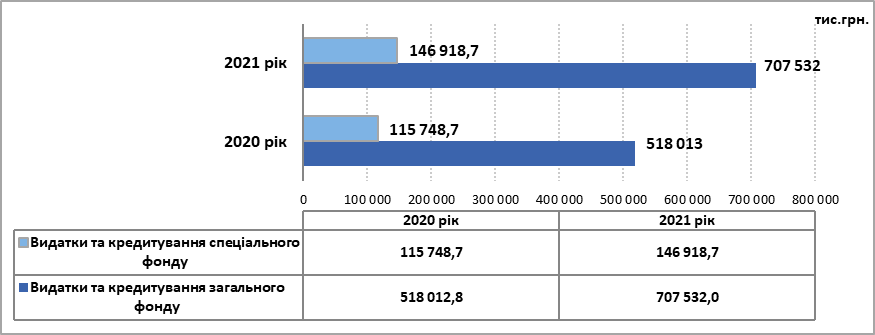 Динаміка видатків та кредитування бюджету (далі – видатки бюджету) Вараської МТГ за період з 2016 по 2021 роки наведена у наступних таблиці та діаграмі.тис.грн.За період з 2016 по 2021 роки обсяг видатків бюджету Вараської МТГ збільшився в 2,5 рази або на 514 383,0 тис.грн:  з 340 067,7 тис.грн до  854 450,7 тис.грн.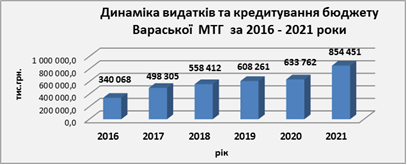 Продовження роботи по застосуванню альтернативних джерел наповнення бюджетуПродовжується  робота по підвищенню інвестиційної привабливості громади, пошуку альтернативних джерел наповнення місцевого бюджету. Є успішний досвід ефективної співпраці  з проєктами міжнародної технічної допомоги по залученню інвестицій та впровадженню енергозберігаючих технологій, в тому числі: з Північною екологічною фінансовою корпорацією (НЕФКО) по залученню кредитних та грантових коштів на впровадження енергозберігаючих технологій в бюджетній сфері та в галузі благоустрою. Участь у зазначеному проєкті забезпечила надання місту Вараш гранту в сумі 117,5 тис.євро. У 2021 році згідно графіку платежів проведено погашення кредиту за рахунок коштів місцевого бюджету. Забезпечено розміщення тимчасово вільних коштів бюджету Вараської міської територіальної громади на депозитних (вкладних) рахунках в банках. Внаслідок цього отриманий додатковий фінансовий ресурс в сумі 2 710,9 тис.грн. З метою залучення додаткових джерел фінансування для забезпечення потреб в галузі освіти, культури, охорони здоров’я, молоді та спорту,  житлово - комунального господарства було підготовлено та подано ряд заявок на конкурси інвестиційних проєктів, фінансування яких планується здійснювати за рахунок коштів регіональних, державних та міжнародних фондів. Робота по встановленню місцевих податків і зборів згідно з вимогами Податкового кодексу УкраїниВідповідно до статті 12 Податкового кодексу України,  пункту 24 частини першої статті 26 Закону України «Про місцеве самоврядування в Україні» Вараською міською радою встановлені такі місцеві податки і збори: податок на нерухоме майно, відмінне від земельної ділянки;  транспортний податок; плата за землю; туристичний збір; єдиний податок; збір за місця для паркування транспортних засобів.У 2021 році надходження місцевих податків і зборів становили 72 301,0 тис.грн, що на 11 999,3 тис.грн., або на 19,9%,  більше ніж за відповідний період 2020 року.Контроль за  ефективним використанням коштів місцевого бюджету, оптимізація витрат місцевого бюджету з метою запобігання їх неефективного використанняНа виконання вимог статей 78, 111 Бюджетного кодексу України фінансовим органом здійснюється загальна організація та управління виконанням місцевого бюджету, координується діяльність учасників бюджетного процесу, проводиться контроль за дотриманням бюджетного законодавства на кожній стадії бюджетного процесу.Для здійснення програм та заходів, які реалізуються за рахунок коштів бюджету, бюджетні асигнування надаються розпорядникам бюджетних коштів.Головний розпорядник бюджетних коштів здійснює управління бюджетними коштами у межах встановлених йому бюджетних повноважень та оцінку ефективності бюджетних програм, забезпечуючи ефективне, результативне і цільове використання бюджетних коштів, організацію та координацію роботи розпорядників бюджетних коштів нижчого рівня та одержувачів бюджетних коштів у бюджетному процесі.Проводиться оцінка ефективності бюджетних програм, що передбачає заходи з моніторингу, аналізу та контролю за цільовим та ефективним використанням бюджетних коштів. Оцінка ефективності бюджетних програм здійснюється на підставі аналізу результативних показників бюджетних програм, а також іншої інформації, що міститься у бюджетних запитах, кошторисах, паспортах бюджетних програм, звітах про виконання кошторисів та звітах про виконання паспортів бюджетних програм.За результатами оцінки ефективності бюджетних програм, у тому числі висновками органів виконавчої влади, уповноважених на здійснення фінансового контролю за дотриманням бюджетного законодавства, можуть бути  прийняті рішення про внесення в установленому порядку змін до бюджетних призначень поточного бюджетного періоду, відповідних пропозицій до проєкту бюджету на плановий бюджетний період, включаючи зупинення реалізації відповідних бюджетних програмПри формуванні показників бюджету в повному обсязі забезпечуються видатки на оплату праці працівникам бюджетних установ, всі захищені та першочергові видатки установ місцевого бюджету.На засіданнях виконавчого комітету Вараської міської ради постійно розглядаються питання дотримання фінансово-бюджетної дисципліни розпорядниками, одержувачами бюджетних коштів, в тому числі комунальними підприємствами громади. Так, 19.08.2021 року та 25.11.2021 року на засіданнях виконавчого комітету Вараської міської ради прийняті рішення за №249 та №374 відповідно. Згідно даних рішень керівників бюджетних установ та комунальних підприємств громади зобов’язано: посилити внутрішній контроль за управлінням бюджетними коштами, їх плануванням та використанням, майном комунальної власності, діяльністю комунальних підприємств; вжити заходів щодо недопущення порушення бюджетного законодавства, дотримання фінансово-бюджетної дисципліни при виконанні кошторисів та планів використання бюджетних коштів.Управління майном та земельними ресурсами комунальної форми власностіВрегулювання питань, пов’язаних з використанням земельної ділянки без оформлення документів, що посвідчують право на земельну ділянку та без здіснення плати за користування такою земельною ділянкою відповідно до вимог законодавстваЄдиною підставою для громадян та юридичних осіб набуття права користування земельними ділянками із земель комунальної власності є рішення органів місцевого самоврядування. З метою врегулювання земельного питання в 2021 році  прийнято 1039 рішень Вараської міської ради. Проводиться роз’яснювальна робота через офіційний сайт Вараської міської ради щодо необхідності виготовлення документів на земельну ділянку та порядку оформлення земельних відносин, а також про наслідки недотримання земельного законодавства.Проведення інвентаризації земель Вараської об’єднаної територіальної громадиЗагальна площа Вараської МТГ становить 60 691,98 гектарів, а саме: місто Вараш – 1 130,9 га (1,9%), території колишніх сільських рад: Старорафалівський старостинський округ– 3 756,3 га (6,2%), Сопачівський старостинський округ – 7 442,7 га (12,3%), Собіщицький старостинський округ – 7 166,2 га (11,8%), Озерецький старостинський округ – 17 806,3 га (29,3%), Мульчицький старостинський округ –          7 916,4 га (13,0%), Заболоттівський старостинський округ – 2 214,7 га (3,64%) та Більськовільський старостинський округ – 13 258,4 га (21,84%). Найбільшу площу земель мають Озерецький та Більськовільський старостинські округи, відповідно 29,34% та 21,84% від загальної площі Вараської МТГ.Структура земель Вараської міської територіальної громади в розрізі старостинських округів наведена в наступній діаграмі.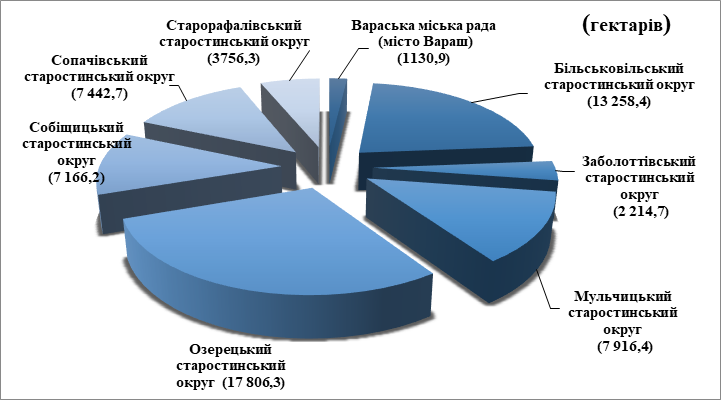 Інвентаризація земель проводиться з метою встановлення місця розташування об’єктів землеустрою, їхніх меж, розмірів, правового статусу, виявлення земельних ділянок що не використовуються чи використовуються не за цільовим призначенням, встановлення кількісних та якісних характеристик земель, необхідних для ведення земельного кадастру, здійснення контролю за використанням та охороною земель і прийняття на їх основі відповідних рішень органами місцевого самоврядування. Інвентаризація земель міста була затверджена рішенням Кузнецовської міської ради від 31.01.2014 року №1128 «Про затвердження технічної документації щодо інвентаризації земель міста Вараш (Кузнецовськ) Рівненської області» .Наказом Головного управління Держгеокадастру у Рівненській області від 05.02.2021 року №17-33-ОТГ  «Про передачу земельних ділянок державної власності у комунальну власність» було передано у комунальну власність Вараської територіальної громади  земельні ділянки сільськогосподарського призначення державної власності загальною площею 1,6426 гектара, які розташовані на території колишньої Старорафалівської сільської ради Володимирецького району Рівненської області, Наказом Головного управління Держгеокадастру у Рівненській області від 10.02.2021 року №17-51-ОТГ «Про передачу земельних ділянок державної власності у комунальну власність» було передано у комунальну власність Вараської територіальної громади земельні ділянки сільськогосподарського призначення державної власності загальною площею 1,2290 гектара, які розташовані на території території колишньої Старорафалівської сільської ради Володимирецького району Рівненської області, Наказом Головного управління Держгеокадастру у Рівненській області від 02.03.2021 року №17-73-ОТГ «Про передачу земельних ділянок державної власності у комунальну власність» було передано у комунальну власність Вараської територіальної громади  земельні ділянки сільськогосподарського призначення державної власності загальною площею 133,1727 гектара, які розташовані на території території колишньої Старорафалівської сільської ради Володимирецького району Рівненської області, Наказом Головного управління Держгеокадастру у Рівненській області від 26.03.2021 року №17-98-ОТГ «Про передачу земельних ділянок державної власності у комунальну власність» було передано у комунальну власність Вараської територіальної громади  земельні ділянки сільськогосподарського призначення державної власності загальною площею 0,2005 гектара, які розташовані на території території колишньої Старорафалівської сільської ради Володимирецького району Рівненської області, Наказом Головного управління Держгеокадастру у Рівненській області від 26.03.2021 року №17-99-ОТГ «Про передачу земельних ділянок державної власності у комунальну власність» було передано у комунальну власність Вараської територіальної громади земельні ділянки сільськогосподарського призначення державної власності загальною площею 0,1805 гектара, які розташовані на території території колишньої Старорафалівської сільської ради Володимирецького району Рівненської області,  Наказом Головного управління Держгеокадастру у Рівненській області від 14.04.2021 року №17-108-ОТГ «Про передачу земельних ділянок державної власності у комунальну власність» було передано у комунальну власність Вараської територіальної громади  земельні ділянки сільськогосподарського призначення державної власності загальною площею 0,8434 гектара, які розташовані на території території колишньої Старорафалівської сільської ради Володимирецького району Рівненської області. На 375 земельних ділянок сільськогосподарського призначення загальною площею 2561,1816 гектарів, які передані з державної власності, зареєстровано право комунальної  власності.Визначення та затвердження меж прибудинкових територій багатоквартирних житлових будинківНа даний час  є чинним  рішення виконавчого комітету міської ради від 30 жовтня 2014 року  №206 «Про погодження розмірів площ прибудинкових територій, які обслуговуються Кузнецовським міським комунальним підприємством».Врегулювання інших питань у випадках, коли особа використовує земельну ділянку з порушенням земельного законодавства та законодавства про плату за землю шляхом створення Комісії з визначення та відшкодування збитків власникам землі та землекоритувачамРішення виконавчого комітету Вараської міської ради від 08.06.2018 року №1104 «Про затвердження Положення про Порядок визначення та відшкодування збитків власникам землі та землекористувачам» втратило чинність в зв’язку з невідповідністю вимогам регуляторного законодавства. На даний час прийняте рішення виконавчого комітету Вараської міської ради від 23.02.2021 року №28 «Про створення комісії з питань визначення та відшкодування збитків власникам землі та землекористувачам на території Вараської міської територіальної громади» та рішення виконавчого комітету  від 31.05.2021 року №178 «Про внесення змін до рішення виконавчого комітету від 23.02.2021 №28 «Про створення комісії з питань визначення та відшкодування збитків власникам землі та землекористувачам на території Вараської міської територіальної громади»3.2.5. Заходи, які були здійснені у 2021 році для досягнення визначених цілей та завдань розвитку галузі та очікувані результати від їх реалізаціїДіяльність комунальних підприємствКомунальне підприємство «Вараштепловодоканал» Вараської міської радиЗа звітний період комунальним підприємством «Вараштепловодоканал» ВМР отримано чистий дохід від реалізації продукції (товарів, робіт, послуг) в сумі 102796,0 тис.грн (107% до плану), інші операційні доходи – 25181,0 тис.грн (177% до плану) та інші доходи – 76991,0 тис.грн (201% до плану).Перевиконання показників чистого доходу відбулося за рахунок продовження опалювального періоду впродовж квітня-травня та збільшення кількості використання покупної теплової  енергії в листопаді та грудні.Інші операційні доходи, що відображені в звітності за 2021 рік це кошти, які надходять згідно рестуктуризації боргу по Програмі цільової фінансової підтримки Кузнецовського міського комунального підприємства на період 2017 – 2027 роки з централізованого теплопостачання, централізованого водопостачання, та інші доходи (металобрухт, електроенергія орендарів, інша діяльність, орендна плата).Всього доходи КП «ВТВК» ВМР становлять 204968,0 тис.грн., що на 56459,0 тис.грн більше від запланованого доходу (138% до плану).Витрати комунального підприємства за звітний період загалом становлять 189683,0 тис.грн (128% до плану), що на 41781,0 тис.грн. вищі від запланованих на 2021 рік витрат.Всього витрати КП «ВТВК» ВМР за 2021 рік складаються з: собівартості реалізованої продукції, що становить 96749,0 тис.грн., та є більшою від запланованого показника на 3037,0 тис.грн (103% до плану). Фактичні витрати більші на 3037,0 тис.грн. за рахунок зростання вартості придбання паливно-мастильних матеріалів, матеріалів для виконання планових та поточних ремонтів;адміністративних витрат в сумі 8195,0 тис.грн, що на 625,0 тис.грн вищі від запланованих витрат (108% до плану);інших операційних витрат в сумі 5992,0 тис.грн, які є вищими від планових на 224,0 тис.грн;інших витрат в сумі 77057,0 тис.грн, що є більшими від планових на 38855,0 тис.грн та становлять 202% до плану;витрат на збут в сумі 1690,0 тис.грн, що є меншими на 826,0 тис.грн від запланованого показника (67% до плану).За звітний період КП «ВТВК» ВМР спрацювало з прибутком в розмірі 15285,0 тис.грн. Поряд з цим, розмір дебіторської заборгованості за товари, роботи та послуги станом на 01.01.2022 року становить 25 448 тис.грн, розмір кредиторської заборгованості та інших поточних зобов’язань – 106 628 тис.грн  (основна сума боргу – перед ВП «РАЕС» ДП «НАЕК «Енергоатом»).Кількість штатних працівників за період 2021 року становить 264 чол., проте відповідно до затвердженого фінансового плану – 262 чол..Витрати на оплату праці за звітний період становлять 38892,0 тис.грн, що на 247,0 тис.грн. перевищує планований показник.Комунальне підприємство «Благоустрій» Вараської міської радиВсього доходи комунального підприємства «Благоустрій» Вараської міської ради (далі – КП «Благоустрій») за 2021 рік становлять 46411,0 тис.грн., що на 6411,0 тис. більше від планового та становить116% до плану.Всього доходи складаються:чистого доходу від реалізації продукції (товарів, робіт, послуг), які за звітний період становить 1975,0 тис.грн., що перевищує плановий на 775,0 тис.грн. та становить 165% до плану;інших операційних доходів в сумі 39325,0 тис.грн., що перевищують запланований аналогічний показник на 5325,0 тис.грн. та становить 116% до плану;інших доходів в сумі 5111,0 тис.грн., що вищі від планових на 311,0 тис.грн. та становлять 107% до плану.Витрати підприємства за 2021 рік становлять 46323,0 тис.грн., показник більший від планового на 6399,0 тис.грн. та становлять 116% до плану.Всього витрати комунального підприємства складаються з собівартості реалізованої продукції в сумі 3819,0 тис.грн., яка збільшилась відповідно до запланованого показника на 655,0 тис.грн та становить 121% до планового показника, адміністративних витрат в розмірі 4924,0 тис.грн., які підвищились на 716,0 тис.грн та становлять 117% в порівнянні з запланованими, інших операційних витрат в сумі 32455,0 тис.грн., які зросли в порівнянні з плановими на 4727,0 тис.грн., інших витрат в розмірі 5111,0 тис.грн, які підвищилися на 311,0 тис.грн. та витрат з податку на прибуток в розмірі 14,0 тис.грн., які виявлись вищі на 10,0 тис.грн від запланованих.Загалом  КП «Благоустрій» за 2021 рік спрацювало з прибутком в розмірі 88,0 тис.грн., при запланованому –  76,0 тис.грн.Комунальне підприємство за звітний період отримало цільове фінансування з бюджету Вараської міської територіальної громади в сумі 39497,0 тис.грн.Кількість штатних працівників в звітному періоді налічує 191 чол., що перевищує показник плану на 8 одиниць.Витрати на оплату праці за звітний період становлять 22783,0 тис.грн., що перевищує затверджений планом показник на 1343,0 тис.грн.КП «Бюро технічної інвентаризації»Комунальне підприємство «Бюро технічної інвентаризації»  (далі – КП «КМБТІ») за 2021 рік отримало чистий дохід від реалізації продукції (товарів, робіт, послуг) в розмірі 1 386,1 тис.грн., що вищий від запланованого показник на 418,1 тис.грн або на 43,2%. Інші операційні доходи комунального підприємства фактично становили 5,2 тис.грн, що на 3,6 тис.грн більше ніж у попередньому році. Всього доходи комунального підприємства становили  1 391,3 тис.грн., що на 423,3 тис.грн або на 43,7% більше від планового показника.Витрати комунального підприємства за фактичними показниками становили         1 382,7 тис.грн., що на 419,6 тис.грн або на 43,6% перевищує плановий показник.Витрати КП «КМБТІ» за 2021 рік складаються з собівартості реалізованої продукції в сумі  945,0 тис.грн.,  адміністративних витрат в розмірі 435,8 тис.грн.; витрат з податку на прибуток – 1,9 тис.грн.КП «КМБТІ»  фактично спрацювало з прибутком в розмірі 8,6 тис.грн., що на 3,7 тис.грн., або на 75,5% більше від планового показника.Кількість штатних працівників комунального підприємства за фактичними показниками становить 8 чол., що на 1 штатну одиницю перевищує плановий показник.Витрати на оплату праці за 2021 рік становили 1 019,7 тис. грн., що на 319,7 тис.грн., або на 45,7%,  перевищує плановий показник.КП Агентство нерухомості «Перспектива»Комунальне підприємство Агентство нерухомості «Перспектива» (далі – КП «Перспектива») за 2021 рік отримало чистий дохід від реалізації продукції (товарів, робіт, послуг) в розмірі 438,7 тис.грн., що перевищує плановий на 100,3 тис.грн та становить 129%.Оскільки КП «Перспектива» не отримує інших доходів окрім чистого доходу від реалізації продукції (товарів, робіт, послуг) загальна сума доходів складає 438,7 тис.грн, що перевищує плановий рівень доходів на 100,3 тис.грн.Витрати комунального підприємства за фактичними показниками становлять 412,7 тис.грн, та є більшими від запланованих на 75,0 тис.грн. (122% до плану).Витрати КП «Перспектива» за 2021 рік складаються з собівартості реалізованої продукції в сумі 234,4 тис.грн, яка зросла відповідно до запланованого показника на 38,8 тис.грн (становить 119% до плану), адміністративних витрат в розмірі 172,6 тис.грн, які зросли на 30,6 тис.грн та становить 122% в порівнянні з запланованими.Загалом за звітний період  КП «Перспектива» спрацювала з прибутком в розмірі 26,0 тис.грн, при запланованом - 0,7 тис.грн.Фінансовий план виконано.Фактична кількість працівників становить 3 особи при запланованих - 4 особи.Витрати на оплату праці за звітний період становлять 229,1 тис.грн, при запланованому показнику – 253,5 тис.грн.КП «Управляюча компанія «Житлокомунсервіс» Вараської міської радиКомунальне підприємства «Управляюча компанія «Житлокомунсервіс» Вараської міської ради (далі - КП ЖКС). Підприємство надає послуги з управління багатоквартирними будинками, утриманню прибудинкових територій та поводження (вивіз) з відходами (ТПВ).КП ЖКС за 2021 рік отримало чистий дохід від реалізації продукції (товарів, робіт, послуг) в розмірі 27825,0 тис.грн (102% до плану), що на 625,0 тис.грн. перевищує запланований показник.Оскільки КП ЖКС не отримує інших доходів окрім чистого доходу від реалізації продукції (товарів, робіт, послуг) всього доходи становлять 27825,0 тис.грн.КП ЖКС за 2021 рік здійснило всього витрат на суму 27077,0 тис.грн., що на 23,0 тис.грн менше від планового показника та становить 99%.Витрати КП ЖКС відповідно до звіту про виконання фінансового плану формуються з:собівартості реалізованої продукції, що становить 23228,0 тис.грн., та є меншою від запланованого показника на 3192,0 тис.грн. та становить 88% до плану;адміністративних витрат в сумі 3685,0 тис.грн., що на 3027,0 тис.грн. вищі від запланованих витрат;витрати з податку на прибуток в розмірі 164,0 тис.грн., що на 142,0 тис.грн. перевищує запланований показник.Загалом КП ЖКС за 2021 рік спрацювало з прибутком у розмірі 748,0 тис.грн., при запланованому – 100,0 тис.грн., що свідчить про перевиконання фінансового плану за звітний період.Середня кількість штатних працівників (222) в звітному періоді зменшилась на 66 одиниць, а саме: адміністративно-управлінський персонал скоротився з запланованих 30 одиниць до 14 одиниць, а кількість одиниць працівників з 191 одиниць до 141 одиниць.Витрати на оплату праці фактично становлять 16393,0 тис.грн., що менше на 2427,0 тис.грн. від запланованих. Загалом господарська діяльність здійснюється ефективно, як і ефективність використання активів підприємства.Комунальне некомерційне підприємство Вараської міської ради «Центр первинної медичної допомоги»Комунальним некомерційним підприємством Вараської міської ради «Центр первинної медичної допомоги» (далі – КНП ВМР ЦПМД) за 2021 рік отримано всього доходів в сумі 38868,8 тис.грн, що менше від планових на 5341,0 тис.грн та становить 88% до плану.Всього доходи комунального підприємства складаються з чистого доходу від реалізації продукції (товарів, робіт, послуг) в сумі 27215,9 тис.грн, що менше на 224,0 тис.грн. від планових (99% до плану), інших операційних доходів, які становлять 10984,3 тис.грн., що менші від запланованого аналогічного показника на 5266,0 тис.грн (68% до плану), інших доходів підприємства, які становлять 668,6 тис.грн., що є більші на 1496,0 тис.грн від планових (129% до плану).Дохідну частину підприємства складають доходи від реалізації послуг з медичного обслуговування населення за програмою медичних гарантій, згідно з договором з Національною службою здоров’я України.Всього витрати комунального підприємства за звітний період становлять 41160,0 тис.грн при запланованих 48200,0 тис.грн, що на 7040,0 тис.грн менше планових. При цьому витрати підприємства на 2291,2 перевищують його доходи.Витрати комунального некомерційного підприємства складаються з собівартості реалізованої продукції в сумі 25089,4 тис.грн, яка зменшилась в порівнянні з плановим показником на 2221,0 тис.грн. (становить 92% до плану), адміністративних витрат в розмірі 4565,0 тис.грн, що на 240,0 тис.грн менше планових, інших операційних витрат в розмірі 10837,0 тис.грн., що на 4728,0 тис.грн. менше планових та інших витрат в сумі 668,6 тис.грн., при запланованих  520,0 тис.грн.Комунальне некомерційне підприємство створюється для провадження діяльності, спрямованої на досягнення економічних, соціальних й інших результатів без мети одержання прибутку. Отримання комунальним некомерційним підприємством статусу неприбуткової організації звільняє такого суб’єкта від сплати податку на прибуток.За результатами виконання фінансового плану за 2021 рік підприємство спрацювало зі збитком в сумі 2291,2 тис.грн.Планова кількість штатних працівників становить 110 чол.,  фактично в КНП ВМР ЦПМД працює 101 чол.Витрати на оплату праці за звітний період становлять 20488,7 тис.грн (101% до плану), що на 138,7 тис.грн.більше від планових. Комунальне підприємство «Міські електричні мережі»Джерелом формування  надходжень коштів комунального підприємства «Міські електричні мережі»  є договір про спільне використання технологічних електричних мереж.Чистий дохід від реалізації продукції (товарів, робіт, послуг) за 2021 рік становить 11 504,0 тис.грн (106% до плану), що на 680,0 тис.грн більше від планового показника.Інші доходи комунального підприємства за звітний період становлять 4,0 тис.грн, проте заплановані не були.Всього доходи КП «МЕМ» за 2021 рік склали 11 508,0 тис.грн, що на 684,0 тис.грн більше від планового показника та становлять 106% до плану. Усього витрати комунального підприємства за 2021 рік становлять 11 379,0 тис.грн  (105% до плану), що на  555,0 тис.грн більше від планових. Витрати КП «МЕМ» складаються з собівартості реалізованої продукції (товарів, робіт, послуг), що за 2021 рік становить 9 027,0 тис.грн, адміністративних витрат –                  2 286,0 тис.грн, інших витрат – 38,0 тис.грн та витрат з податку на прибуток – 28,0 тис.грн.Загалом КП «МЕМ» за 2021 рік спрацювало з прибутком в розмірі 129,0 тис.грн, який не був запланований. Фактична кількість штатних працівників за звітний період становить 34 чол., відповідно до затвердженого фінансового плану на 2021 рік - 32 чол.Витрати на оплату праці за звітний період становлять 6 847,0 тис.грн., що на  677,0 тис.грн (або на 11%) перевищує планований показник.Комунальне некомерційне підприємство Вараської міської ради «Вараська багатопрофільна лікарня»Комунальне некомерційне підприємство Вараської міської ради «Вараська багатопрофільна лікарня» (далі – КНП ВМР ВБЛ) підприємство, що надає вторинну медичну допомогу та здійснює управління медичним обслуговуванням населення Вараської міської територіальної громади, вживає заходи з профілактики захворювань населення та підтримання  громадського здоров’я,  а також є лікувально-профілактичною установою м.Вараш, що створена як повноцінна ланка єдиного ланцюга ядерної безпеки України та є частиною єдиної системи радіаційної безпеки та захисту на об’єктах з особливим режимом роботи.Підприємством з грудня 2020 року укладено договір з Національною службою здоров’я України і відповідно до умов цього договору надаються  медичні послуги за державною програмою медичних гарантій. Всього доходи КНП ВМР ВБЛ за 2021 рік становлять 115 045,1 тис.грн (89% до плану), що менше від запланованих на 14 955,0 тис.грн.Всього доходи складаються з чистого доходу від реалізації продукції (товарів, робіт, послуг) в сумі 68 438,3 тис.грн., який менший від планового показника на             12 228,8,0 тис.грн та становить 85% до плану, інших операційних доходів – 46 606,8 тис.грн, що менші від планових на 2 726,2 тис.грн та становлять 95% до плану.Всього витрати становлять 101 882,1 тис.грн., що менші від планових на 28 117,8 тис.грн. та становлять 78% до плану.Всього витрати складаються з собівартості реалізованої продукції (товарів, робіт, послуг) в сумі 95 835,8 тис.грн (77% до плану), що на 28 323,3,0 тис.грн менше запланованих; адміністративних витрат в сумі 4 298,4 тис.грн (107% до плану), які на 261,3 тис.грн. перевищили плановий показник; інших операційних витрат – 1 747,9 тис.грн., що менші від планових на 56,0 тис.грн та становлять 97% до плану.Чистий фінансовий результат за 2021 рік КНП ВМР ВБЛ становить 13 162,0 тис.грн.Комунальне некомерційне підприємство створено для провадження діяльності, спрямованої на досягнення економічних, соціальних та інших результатів без мети одержання прибутку. Отримання комунальним некомерційним підприємством статусу неприбуткової організації звільняє такого суб’єкта від сплати податку на прибуток.Кількість штатних працівників становить 492 одиниці, як і було заплановано.Витрати на оплату праці становить 53 004,7 тис.грн, при запланованих 54 362,3 тис.грн.Остання звітність КП «АрхПроект» надавалась лише за І квартал 2018 року, надалі діяльність комунального підприємства не здійснювалася. Рішенням Вараської міської ради від 31.03.2021 №225 «Про внесення змін до установчих документів комунального підприємства «АрхПроект» Кузнецовської міської ради» змінено назву підприємства на комунальне некомерційне підприємстве Вараської міської ради «Агенція розвитку Вараської громади» та затверджений його  Статут у новій редакції. У 2021 році проведений конкурс на заміщення вакантної посади директора комунального некомерційного підприємства Вараської міської ради «Агенція розвитку Вараської громади».Інформація щодо основних показників діяльності комунальних  підприємств за 2021 рік наведена у наступній таблиці.Розвиток інфраструктуриМістобудуванняЗабезпечення гармонійного розвитку території міської територіальної громади та створення підстав для нарощування темпів розроблення містобудівної документації, яка відповідатиме міжнародним нормам і стандартамЗабудова та планування території на території Вараської міської територіальної громади проводиться відповідно до законодавства України в галузі містобудування. Діє  Програма розвитку та реалізації питань містобудування на території Вараської міської територіальної громади на 2021-2023 роки, затверджена рішенням Вараської міської ради від 23.01.2018 року №996. Актуальність розробки Програми з питань містобудування Вараської міської територіальної громади  обумовлена необхідністю сприяння подальшому розвитку ділової та економічної активності в Громаді, вона містить пропозиції щодо розміщення об’єктів забудови або модернізації існуючих споруд, сприяє виявленню резервних територій для розміщення об’єктів будівництва, встановлює містобудівні регламенти нової забудови та реконструкції існуючих споруд. Забезпечення захисту інтересів громади щодо соціального, економічного та територіального розвитку, збереження ландшафтних особливостей та комплексне вирішення та регулювання забудови і благоустрою територійУ 2021 році згідно заходів Комплексної  програми «Розумна громада» на 2021-2023 роки зроблено топографо-геодезичне знімання території Вараської міської територіальної громади. Працівники  відділу архітектури та містобудування  надають  громадянам та організаціям Громади  викопіювання з топографо-геодезичного плану  в різних масштабах для містобудівних та інших потреб та використовують  матеріали для підготовки кошторисів (матеріали в електронному варіанті). Відділ працював не тільки над заходами, які сплановано відповідно до Програми, але і вів активну діяльність по завершенню розробки містобудівної документації (генеральних планів населених пунктів, детальних планів території). Відповідно до програми розвитку та реалізації питань містобудування на території Вараської міської територіальної громади на 2021-2023 роки:виконано топографо-геодезичних робіт на території Вараської міської територіальної громади на суму  10. 000 тисяч гривень.розроблено стратегічно-екологічну оцінку містобудівних документації«Генеральний план території с.Кримне, Вараського району, Рівненської області», «Генеральний план території с.Уріччя, Вараського району, Рівненської області» та «Детальний план території по дорозі Рівненська в м.Вараш» на суму 99. 900 тисяч гривень.розроблено проєкт детального плану території вул. Соборна та вул. Молодіжна в с.Заболоття (вартість робіт- 47.388 тисяч гривень). Згідно заходів програми передбачалося розроблення трьох детальних планів території, оскільки в 2021 році вступили в силу зміни до порядку розроблення містобудівної документації згідно ЗУ «Про регулювання містобудівної документації, виконання розробки двох детальних планів території відтермінувалося.Профінансовано розроблення містобудівної документації «Детальний план території полігону твердих побутових відходів на території Рафалівської  територіальної громади». На даний захід використано 98.000 тисяч гривень.Визначення перспективи розвитку та подальшого використання існуючих і можливість проектування та будівництва нових об’єктів, з метою створення сприятливих умов для залучення вітчизняних та іноземних інвесторів у сферу капітального будівництва та розвитку інженерної інфраструктури містаДля визначення перспективи розвитку та подальшого використання існуючих і можливість проектування та будівництва нових об’єктів, з метою створення сприятливих умов для залучення вітчизняних та іноземних інвесторів у сферу капітального будівництва та розвитку інженерної інфраструктури Громади відділом архітектури та містобудування виконавчого комітету Вараської міської ради розпочато заходи по розробці комплексного плану території Вараської міської громади, як інструменту комплексного управління у галузі використання земель громади, зонування території та визначення напрямків її збалансованого розвитку.Також на постійному контролі Відділу знаходиться  питання доступності мало- мобільних груп населення. При проведені робіт по благоустрою міста та сіл громади, реконструкції дорожнього полотна, тротуарів та влаштуванню переходів, замовники інформуються про вимоги забезпечення доступності маломобільним групам населення, всі новозбудовані  об’єкти, які здаються в експлуатацію, забезпечені пандусами, дублювання пандусами та поручнями сходових маршів на пішохідних доріжках, біля входів у будинки, забезпечення безперешкодного доступу осіб з інвалідністю до будинків, квартир, у яких вони проживають, відбувається  за індивідуальними зверненнями жителів міста з особливими потребами балансоутримувачами будинків відповідно до цільових програм. Ведеться робота з власниками закладів громадського призначення щодо обладнання закладів пандусами та дублювання шрифтом Брайля інформаційних табличок з назвами та номерами кабінетів, кімнат. Постійно проводиться моніторинг об’єктів, які необхідно дообладнати засобами доступності, в тому числі об’єктів галузі освіти, на забезпечення виконання вимог з безперешкодного доступу до них учнів та дітей з інвалідністю. Не всі пандуси відповідають нормам – вони складні для пересування, ведеться робота із власниками цих об’єктів щодо усунення порушень.4.1.4. Заходи, які були здійснені у 2021 році для досягнення визначених цілей та завдань розвитку галузі та очікувані результати від їх реалізаціїБудівництво, ремонт та утримання дорігПоліпшення транспортно-експлуатаційного стану мережі вулиць і доріг територіальної громади, шляхом проведення реконструкції, капітальних ремонтів та нового будівництваЗабезпечено утримання доріг громади, протяжність доріг  становить  – 177,01 км (870007 м.кв),  протяжність пішохідних доріжок, тротуарів – 25,06 км (107866 м.кв), протяжність велосипедних доріжок 1,5 км (2250 м.кв).Підприємством забезпечено виконання поточного ремонту асфальто-бетонного покриття   міських доріг, проїздів, тротуарів, пішохідних доріжок на суму – 999,999 тис.грн. Виконані роботи по плануванню доріг без твердого покриття в селах: Сопачів, Мульчиці, Озерці, Собіщиці, Більська Воля.По місту Вараш здійснено: ямковий ремонт (гарячий асфальт) 1 336,48 м.кв; бетонування проїздів 869,3 м.кв; влаштування бордюрів 518 м; влаштування поребрика 17 м. Здійснені роботи в с.Мульчиці по влаштуванню щебеневих основ – 5 884,88 м.кв;  по влаштуванню гідроізоляції із плівки – 150 м.кв; по влаштуванню бордюрів – 93 м  В с.Сопачів проведені роботи по влаштуванню бордюрів – 48 м; по влаштуванню основ міських проїздів – 58 м.кв.Здійснення заходів щодо підвищення рівня безпеки дорожнього  руху та комфортностіПротягом 2021 року здійснювався комплекс заходів щодо безпеки дорожнього руху. Автомобільні дороги міста  відповідають проєктній пропускній здатності , в т.ч. на вулицях приватного сектору. Потребує  поліпшення транспортно-експлуатаційного стану доріг у сільській місцевості.Працівниками Вараського відділу поліції ГУ НП в Рівненській області щомісяця проводилась звірка з органами суду по виконанню прийнятих рішень за ст.124 КУпАП «Порушення правил дорожнього руху, що спричинило пошкодження транспортних засобів, вантажу, автомобільних доріг, вулиць, залізничних переїздів, дорожніх споруд чи іншого майна». Так, щоденно працівниками  виносились постанови на водіїв транспортних засобів  щодо ключових порушень безпеки дорожнього руху (перевищення швидкості, неналежне використання ременів безпеки, шоломів, впливу факторів, що відволікають від керування транспортним засобом). Щоквартально проводився аналіз індикаторів моніторингу порушень безпеки дорожнього руху на рівні територіальної громади для проведення поточної оцінки стану безпеки на дорогах.При формуванні бюджету на 2021 р. на виконання заходів з удосконалення структури управління безпекою  дорожнього руху з координацією діяльності всіх учасників руху кошти не виділялися.Динаміка бюджетного фінансування на утримання та ремонт доріг Вараської МТГ за 2020 – 2021 роки наведений у наступній діаграмі.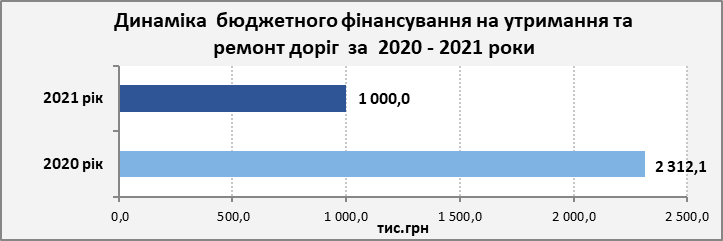 Заходи, які були здійснені у 2021 році для досягнення визначених цілей та завдань розвитку галузі та очікувані результати від їх реалізаціїЖитлово-комунальне господарствоФункціонування житлового фонду та утримання тепло- і водомереж Проведення капітального ремонту (реконструкції) житлового фонду із застосуванням сучасних енергозберігаючих технологій, матеріалів та обладнанняЖитловий фонд міста складає 726,8 тис.кв.м, житлозабезпеченість на 1 мешканця складає 17,0 кв.м. У місті 409 житлових будинків, з них 224 індивідуальних житлових будинків та 185 багатоквартирних житлових будинків, 1 гуртожиток та 8 гуртожитків для проживання сімей. В м. Вараш створено 85 об’єднань співвласників багатоквартирних будинків (далі – ОСББ), до яких входять 112 житлових будинків. Решту частину будинків обслуговує комунальне підприємство «Управляюча компанія «Житлокомунсервіс» ВМР. Загальна кількість квартир по місту становить 13 052 одиниць.Для стимулювання ОСББ до здійснення капітальних ремонтів у їхніх будинках розроблена і діє Програма співфінансування ремонтів багатоквартирних житлових будинків  у Вараській міській територіальній громаді на 2021-2025 роки. Фінансування таких ремонтів здійснюється спільно: з місцевого бюджету 80%, власні кошти ОСББ – 20%. З бюджету Вараської МТГ було виділено 80% коштів від кошторисної вартості  будівельних робіт, що становить 8 044,8 тис. грн. Взяли участь у заходах вказаної вище програми 32 ОСББ (34 ж.б.) та освоєно коштів – 7 901,3 тис. грн, а саме: Покрівельні роботи - 3 ОСББ (4 ж.б.), використано коштів з місцевого бюджету -  958,5 тис. грн: ОСББ «Будівельників 25» (ж.б.№25/1, №25/2, м-н Будівельників) – 479,2 тис. грн; ОСББ «Вараш 29» (ж.б. №29, м-н Вараш) – 239,7 тис.грн; ОСББ «Перемоги 41» (ж.б. № 41, м-н Перемоги) – 239,7 тис. грн.Сантехнічні роботи – 13 ОСББ (14 ж.б.), використано коштів з місцевого бюджету – 3278,3 тис.грн:   ОСББ «Наш дім-10» (ж.б. №10, м-н Ювілейний) – 239,8 тис. грн;  ОСББ «Перемоги 9» (ж.б. №9а, №9б, м-н Перемоги) – 479,8 тис. грн;  ОСББ «Вараш- 28А» (ж.б. №28а, м-н Вараш) – 239,8 тис. грн;  ОСББ «Перемоги 12Г» (ж.б. №12г, м-н Перемоги) – 239,2 тис. грн;  ОСББ «Перемоги 04» (ж.б. №4, м-н Перемоги) – 239,9 тис. грн;   ОСББ «Будівельників 27/1» (ж.б.№27/1, м-н Будівельників) – 184,0 тис. грн;  ОСББ «ОСББ Вараш 30» (ж.б. №30, м-н Вараш) – 216,4 тис. грн;  ОСББ «Будівельників 38» (ж.б. №38, м-н Будівельників) – 240,0 тис. грн;  ОСББ «Перемоги 32Б» (ж.б. №32б, м-н Перемоги) – 239,5 тис. грн;  ОСББ «Липка-25» (ж.б. №25, м-н Вараш) – 240,0 тис. грн;  ОСББ «ОСББ Перемоги-15» (ж.б.№ 15, м-н Перемоги) – 240,0 тис. грн;  ОСББ «Перемоги 17» (ж.б.№17, м-н Перемоги) – 240,0 тис. грн;  ОСББ «Злагода 34400» (ж.б.№21, м-н Будівельників) – 2240,0 тис. грн. 	Міжпанельні шви – 14 ОСББ (14 ж.б.), використано коштів з місцевого бюджету – 3211,8 тис. грн: ОСББ «Щаслива оселя»  (ж.б. №26/1, м-н Будівельників) – 240,0 тис. грн; ОСББ «Перемоги 32А» (ж.б. №32а, м-н Перемоги) – 239,6 тис. грн; ОСББ «Перемоги 33Б» ( ж.б. №33б, м-н Перемоги)  – 239,9 тис. грн; ОСББ «Будівельників 20/3» (ж.б. №20/3, м-н Будівельників) – 211,6 тис. грн; ОСББ «Вараш 24Б» (ж.б. №24/б, м-н Вараш) – 216,3 тис. грн; ОСББ «Вараш 44» (ж.б. №44, м-н Вараш) – 234,8 тис. грн; ОСББ «Будівельників 5/1» (ж.б. №5/1, м-н Будівельників) – 171,9 тис. грн; ОСББ «Перемоги 18» (ж.б. №18, м-н Перемоги) - 231,9 тис. грн; ОСББ «Вараш 14» (ж.б.№14, м-н Вараш) - 231,9 тис. грн; ОСББ «Візерунок» (ж.б.№12б, м-н Перемоги) -  239,6 тис. грн; ОСББ «Будівельників 34» (ж.б.№34, м-н Будівельників) – 238,1 тис. грн; ОСББ «Будівельників 37» (ж.б. №37, м-н Будівельників) – 238,1 тис. грн; ОСББ «Надстир’я» (ж.б.№27, м-н Вараш) – 238,1 тис. грн; ОСББ «Будівельників 29» (ж.б.№29/1, м-н Будівельників) – 239,9 тис. грн.Електромонтажні роботи – 1  ОСББ (1 ж.б.), – 239,65 тис. грн: ОСББ «ОСББ Вараш 13» (ж.б. №13, м-н Вараш).Ремонт фасаду житлових будинків – 1 ОСББ  (1 ж.б.) – 213,0 тис. грн: ОСББ «Затишок – 11» (ж.б.№11, м-н Ювілейний).Капітальний ремонт та ефективна експлуатація ліфтового господарства. Модернізація житлового господарстваПо заходах Програми розвитку і реалізації питань нового будівництва, реконструкції, модернізації та капітального ремонту об’єктів житлового фонду та інфраструктури Вараської міської територіальної громади на 2020-2022 роки у 2021 році: проведено експертне обстеження 23 ліфтів по м-н Перемоги №16, п.3; м-н Вараш №45Б, п.1; м-н Вараш №5, п.1, 2; м-н Вараш №23, п.1,2; м-н Вараш №30, п.2; м-н Вараш №11, п.1, 2, 3, 4, 5, 6; м-н Перемоги №15, п.1, 4; м-н Вараш №3, п.1, 2, 3, 4, 5; м-н Перемоги №14, п.1, 2, 3 на суму 113,4  тис. грн; виготовлено проектно-кошторисну документацію на капітальний ремонт (модернізацію) 7 ліфтів (в т.ч. експертиза ПКД) по м-н Перемоги №16, п.3; м-н Вараш №45Б, п.1; м-н Вараш №5, п.1, 2; м-н Перемоги №14, п.1, 2, 3 на суму 51,1 тис. грн; виконано позачерговий технічний огляд 7 ліфтів по м-н Перемоги №16, п.3; м-н Вараш №45Б, п.1; м-н Вараш №5, п.1, 2; м-н Перемоги №14, п.1, 2, 3 на суму  6,9  тис. грн; проведено капітальний ремонт (модернізацію) 7 ліфтів (в т.ч. технічний нагляд) по м-н Перемоги №16, п.3; м-н Вараш №45Б, п.1; м-н Вараш №5, п.1, 2; м-н Перемоги №14, п.1, 2, 3 на суму  5 439,2 тис. грн.Модернізація теплового та водопровідного господарстваОб’єкти теплового та водопровідно-каналізаційного господарства обслуговує КП «Вараштепловодоканал» ВМР. На даний час на балансі підприємства знаходяться водопровідні мережі протяжністю 51,9 км, каналізаційні мережі протяжністю 54,5 км, міські очисні споруди, каналізаційні насосні станції №1, №2, №3, сім артезіанських свердловин водозабору села Бабка №№ 1, 2, 3, 4, 5, 6, 7, насосна станція ΙΙ підйому, насосна станція ΙΙΙ підйому, зливова каналізація міста протяжністю 25 км. Зношеність мереж, споруд та устаткування становить: водопостачання міста – 57%, водовідведення – 44%.Теплові мережі здебільшого мають підземне канальне прокладання та мінераловатну теплоізоляцію.Зношеність мереж теплопостачання становить 48%.По заходах Програми розвитку і реалізації питань нового будівництва, реконструкції, модернізації та капітального ремонту об’єктів житлового фонду та інфраструктури Вараської міської територіальної громади на 2020-2022 роки у 2021 році: завершено реконструкцію водопровідної мережі від ВК-184 до ВК-35 по мікрорайону Перемоги в м. Вараш, Рівненської області на суму 5 817,1 тис. грн; виготовлено ПКД з проведенням експертизи по об’єкту «Будівництво самопливної каналізаційної мережі від колодязя №68 за адресою: м. Вараш, проспект Шевченка Рівненської області на суму 51,3 тис. грн; проведено оцінку енергоефективності системи водопостачання м. Вараш, Рівненської області для подальшого виконання робіт з виготовлення проектно-кошторисної документації (реконструкція) мереж на суму 36,0 тис. грн; проведено оцінку енергоефективності системи водовідведення м. Вараш, Рівненської області для подальшого виконання робіт з виготовлення ПКД (реконструкція) мереж на суму 13,0 тис. грн.Обсяг фінансового ресурсу, направленого на галузь  житлово-комунального господарства за 2019 – 2021 роки, наведений у наступній таблиці.Динаміка бюджетного фінансування галузі житлово-комунального господарства за 2019 – 2021 роки наведена у наступній діаграмі.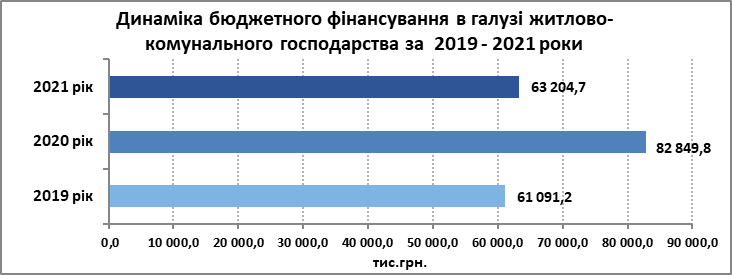 5.1.4. Заходи, які були здійснені у 2021 році для досягнення визначених цілей та завдань розвитку галузі та очікувані результати від їх реалізаціїБлагоустрій Проведення ремонтів тротуарів, доріг, вулиць та мостів комунальної власностіДля забезпечення організації благоустрою загальноміських територій підприємством  освоєно за 2021 рік  - 6 321,593 тис.грн. коштів Вараської міської територіальної громади, а саме на виконання комплексу робіт з утримання озеленення   та об'єктів благоустрою.          Забезпечено утримання та догляд за зеленими зонами  площею 390 956 м² (в т.ч. квітники - 13 056 м², теплиці - 170 м², живоплоту -21 291 м.п., розплідника 530 м², ліс Ювілейний  - 33 200 м², територія парку в районі НТЦ - 44 000 м², Брусилівська гора 300 000 м²), дерев 21174 шт, кущів 13974 шт, живоплоту 21 291 м.п., урни баки для сміття 315 шт, а також забезпечено належне утримання об'єктів благоустрою міста та населених пунктів громади.Так, виконано наступний обсяг робіт:  вирізування сухих гілок дерев- 1733  шт.; видалення сухих  та аварійних дерев - 342 м3; обрізка дерев  - 306 шт.; обрізка дерев під природній вигляд  - 196 шт; подрібнено гілля - 701 м3; видалено порослі дерев - 8100 шт.;  обрізано кущів під форму кулі та інші фігури -  13 056 шт. ( 4 рази за рік);  стрижка живоплоту рядового - 21 291 м.п. ( 4 рази за рік);  обрізування кущів троянд - 2954 шт.;  розкриття та закриття пристовбурних канавок дерев та кущів - 4552 шт;  укриття на зиму теплолюбивих квітів- 1 865 м2;  перекопані та засіяні квітники площею - 13 056 м2;  перекопано  міжрядь багаторічників -1285 м2; висаджено на розпліднику саджанців декоративних рослин - 5 625 шт.;  посіяно газонної трави - 245 м2.;  постійно ведеться догляд за рослинами, що вирощуються в теплицях  площею  - 170 м2 та розплідником площею - 530 м2; вирощено та висаджено в квітники з насіння  - 38 443 м.п., квітів в декоративні вази та клумби розсади квітів в кількості  - 10 534 шт.;  прополювання квітників - 13 056  м2( 3 рази за рік);  стрижка бордюрів квітника - 4926 м2;  навантаження гілля  та рослинних залишків на трактор -154,5 м3;  збирання сирцю -23,75 кг; підживлення рослин мінеральними добривами - 3 573 м2;  висівання багаторічників на зиму - 960 мп.;  заготовлено саджанців кущів - 1334 шт.;  заготовлено саджанців дерев- 499 шт.;  розбито ділянку під садіння саджанців дерев та кущів на розпліднику - 2844 м2. Проведено роботи по утриманню об’єктів благоустрою: фарбування пам’ятника «Жертвам Чорнобиля»  – 50,5 м2;   фарбування «Стели»  – 165,0 м2;   ремонт лавок –  0,043 м3;   фарбування дер. поверхонь – 82 м2;  фарбування урн – 144,8 м2;   покриття  поверхонь лаком – 72,5 м2;   фарбування бетонних поверхонь, в т.ч. фасадів  – 489,2 м2;   влаштування арки новорічної .З метою озеленення територій громади були висаджені в місті  та в населених пунктах громади  саджанці дерев і кущів та багаторічних квітів, в тому числі:  дерев  – 206 шт.; кущів – 2834 шт., квітів (лаванда, хризантема) –150шт, тюльпанів – 2200 шт.Проведення благоустрою територій Вараської міської територіальної громади. Утримання озеленення території громади  та об'єктів благоустроюДля організації благоустрою територій громади в 2021 році було заплановано 41 447,8 тис.грн. бюджетних коштів, фактично використано – 37 783,8 тис.грн., або 91% до плану. Порівняно з 2020 роком бюджетне фінансування у 2021 році збільшилося на  на утримання галузі збільшилося на 12 957,5 тис.грн.З метою  забезпечення належного рівня технічного та санітарного стану  територій громади підприємством протягом 2021 року використано 24 118,049 тис. грн.  коштів  Вараської міської територіальної громади. Забезпечено  утримання  доріг громади 870 007 м² (177,01 км); пішохідних та велосипедних доріжок 110 116 м² (26,56 км), автобусних зупинок 53 шт; набережна 156,400 м2, площі газонів в межах міста 209702 м2, міст 650 м2, сквер 2 977 м2.Так, виконано наступний обсяг робіт: очищення доріг площею – 702900 м2;   підмітання пішохідних доріжок площею – 1 009714 м2; прибирання майданчиків відпочинку, оглядових майданчиків площею  – 700072м2;   прибирання газонів  біля доріг площею –  2 263150 м2;  прибирання проїжджої частини доріг від піску  площею – 906 330 м2;   прибирання автобусних зупинок – 53 зупинки;   прибирання туалетів загального користування – 900 м2.Періодично здійснювалось прибирання територій:   прибережної смуги в районі мосту  – 855000 м2;  понад парковою зоною – 720320 м2;  на обочинах, пустирях – 1162250 м2; Брусилівська гора –  299076 м2; ліс  м-ну Ювілейний – 442 400 м2.; викошування газонів – 184325 м2; згрібання скошеної трави вручну – 184325 м2; згрібання листя з газонів (при сер. і вел. засміченості) – 95 837 м2 ;  навантаження листя вручну – 201 т.В зимовий період виконано наступний обсяг робіт:   очищення та зсування снігу – 350520 м2;  сколювання льоду вручну – 850, 2 м2; посипання протиожеледними матеріалами доріг – 177,01км (постійно при снігопадах та ожеледиці); посипання протиожеледними матеріалами пішохідних доріжок – 110116м2 (постійно при снігопадах та ожеледиці);   посипання автозупинок – 53 шт. ( постійно при снігопадах та ожеледиці). Проведено бетонних робіт:  ямковий ремонт доріг, з’їздів:  холодний асфальт – 394,54 м2;  улаштування основ міських проїздів  – 150, 5 м2;  влаштування  цементно-бетонного покриття – 1667,76 м2;  влаштування бордюрів – 1052 мп;  розбирання бордюрів  – 150 мп;  розбирання а/б покриття – 100,6 м2;  улаштування щебеневого покритя –242 м2;  побілка бордюрів –   4 183 м2;   фарбування металевих поверхонь – 737 м2;  дорожня розмітка – 230,0 м2 (пішох. переходи);   навантаження сміття вручну  на транспортні засоби – 731,5 т.;  перевезення будівельного  сміття – 8,62 т;  перевезення грунту – 19,1 т.;  навантаження на т/з піску вручну – 344 т;  навантаження зеленої маси  – 39,7 т;  розробка грунту  екскаватором – 120,4 м3;  планування площ ручним способом – 1978,3 м2;  готування цементного розчину – 1,317 м.куб.;  готування важкого бетону – 16 м3;  ущільнення грунту трамбівками – 146,54 м.куб.;  забивання тріщин бітумом – 69 м.Вирішення проблемних питань по безпритульних тваринахНа реалізацію заходів Програми охорони тваринного світу та регулювання чисельності безпритульних тварин у Вараській міській територіальній громаді на 2021-2025 роки  в 2021 році  було виділено коштів  міського бюджету  в сумі – 696,437 тис.грн, використано – 693,527 тис.грн.   Кошти були направлені на реалізацію наступних заходів:На утримання  територій та об'єктів для тимчасової перетримки безпритульних тварин, а саме облаштування Центру для тимчасової перетримки безпритульних тварин направлено  119,803 тис.грн. Виконані роботи по облаштуванню Центру, а саме  облаштовано 16 вольєрів, придбано та встановлено  18 будок.На забезпечення роботи Центру для тимчасової перетримки безпритульних тварин було направлено 421,291 тис.грн. Було забезпечено роботу Центру для тимчасової перетримки безпритульних тварин(собаки, коти), а саме:  на післяопераційне утримання безпритульних тварин, а також на оплату праці робітника з догляду за тваринами, ловця бездоглядних тварин, водія та на організацію харчування безпритульних тварин. На регулювання існуючої популяції безпритульних тварин у громаді (біостерилізація) було направлено 143,223 тис.грн. Відповідно до договору від 25.06.2021р.№ 06-21/10 «Про надання ветеринарних послуг з ГО «Порятунок чотирилапих м.Луцьк надано послуги біостерилізації безпритульних тварин, а саме простерелізовано: 98 безпритульних собаки, 37 безпритульних котів.На вакцінацію безпритульних тварин були направлені кошти в сумі  6,210 тис.грн.Відповідно до договору від 25.06.2021р.№ 06-21/10 «Про надання ветеринарних послуг з ГО «Порятунок чотирилапих м.Луцьк, надано послуги біостерилізації безпритульних тварин, а саме вакциновано: 47 безпритульних собаки, 38 безпритульних котів.На пропаганду гуманного поводження з безпритульними тваринами було направлено 3,0 тис.грн. Проведено інформаційно-просвітницьку діяльнічсть серед населення з питання поводження з безпритульними тваринами, шляхом придбання та розповсюдження інформаційних листівок, буклетів тощо.Влаштування та утримання вуличного освітленняДля проведення видатків на оплату за споживання електроенергії по місцях загального користування були виділені кошти для КП «Благоустрій» ВМР в сумі 2 658,253 тис.грн.; використано коштів протягом звітного періоду  – 2 540,018 тис. грн.; економія становить 118,235 тис.грн. На утримання вуличного освітлення (видатки на технічне обслуговування та утримання в належному стані систем вуличного освітлення)  були виділені кошти для КП «Благоустрій» ВМР в сумі 3 309,009 тис. грн.; використано –  3 306,571 тис. грн.; економія становить   2,438 тис. грн. Обсяг фінансування в галузі благоустрою населених пунктів за період з 2019 по 2021 рокиОбсяг фінансового ресурсу, направленого на  благоустрій  населених пунктів за період з 2019 по 2021 роки, наведений у наступній таблиці.Динаміка бюджетного фінансування галузі благоустрою населених пунктів за 2019 – 2021 роки наведена у наступній діаграмі.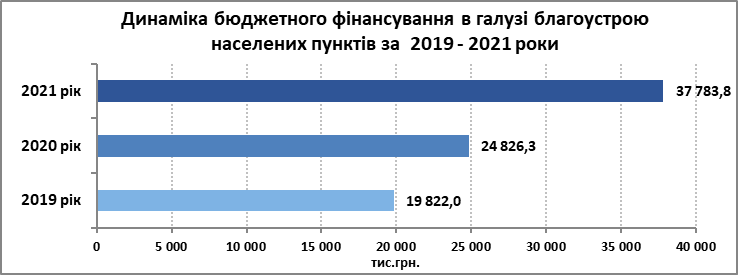 Заходи, які були здійснені у 2021 році для досягнення визначених цілей та завдань розвитку галузі та очікувані результати від їх реалізаціїЕнергетичний розвиток та енергоефективністьПроведення комплексної реконструкції/модернізації системи внутрішнього освітлення у навчальних закладах освітиУпродовж 2021 року у закладах дошкільної освіти виконано косметичні та поточні ремонти приміщень. Частково замінено теплопровід у місцях аварійного прориву. Проведено ремонт системи опалення в підвальному приміщенні та інших санітарно-технічних споруд на суму 97,0 тис. грн.У закладі дошкільної освіти №5 проведено ремонт (заміна) сантехнічних систем та поточний ремонт приміщень гігієнічної та туалетної кімнати групи №5 на суму 135,0 тис. грн. Проведено часткову заміну каналізаційних труб з групи №3 у підвальну частину закладу. Проведено заміну батарей опалення на коридорі та групи №13. Сантехнічні ремонтні роботи в буфетній ресурсної кімнати: часткова заміна металічних труб на пластикові, заміна двох змішувачів. Заміна світильників, вимикачів та розеток. Кімната образотворчого мистецтва: встановлено нові електричні світильники), а також придбано нове електрообладнання для харчоблоку: електросковороду та шафу жарову електричну. Загальна вартість склала 190,0 тис. грн.У закладі дошкільної освіти №12 відремонтовано систему водопостачання в групах №№ 3, 9, 10 на загальну суму 70,0 тис. грн, а саме: замінено водопровідні труби холодного та гарячого водопостачання, каналізаційні труби, дитячі унітази, умивальники, змішувачі на суму – 162,9 тис. грн. Замінено на харчоблоці закладу вхідні дерев’яні двері на металопластикові на суму 26,0 тис. грн. У закладі дошкільної освіти с. Заболоття було частково замінено старі труби на металопластикові, частково замінено каналізаційну трубу, замінено світильник та батарею для обігріву. Виконано роботи по ремонту санітарно-технічних систем. Замінено частково труби теплової мережі та кран, що перекриває подачу тепла, частково замінено труба, що підведена до пожежного гідранта в приміщенні, та заміно термодатчик теплової мережі. Також, виготовлено ПКД на «Капітальний ремонт покриття (заміна покрівельного килима) дошкільного навчального закладу (ясла-садок) комбінованого типу №2 Вараської міської ради Рівненської області за адресою: Рівненська область, м. Вараш, м-кр. Будівельників, 42» на суму 50,0 тис. грн.У Вараському ліцеї №1 відремонтовано санвузли на загальну суму 562,0 тис. грн. У Вараському ліцеї №2 здійснено поточний ремонт, встановлено нові мийки із заміною сантехніки. Проведено поточний ремонт кабінету інформатики, зокрема електропроводку та лампи освітлення тощо. Створено належні та безпечні умови для навчання дітей та їх комфортного перебування під час уроків інформатики.У Вараському ліцеї №3, а саме: кабінету хореографії та шкільної бібліотеки, виконано роботи на загальну суму 184,9 тис. грн, поточні ремонтні роботи санітарно-технічних систем на суму 32,0 тис.  грн. У Вараському ліцеї №4 відремонтовано туалет для хлопчиків. Проведено встановлення нового сантехнічного обладнання (умивальники, унітази, змішувачі), замінено сантехнічні труби, встановлено кабінки на 140,0 тис. грн. У Собіщицькому ліцеї було проведено ремонт санвузлів на 99,0 тис. грн (замінено двері в туалетах, труби водопостачання, змивні бачки, обладнані кабінки), встановлено витяжки (2 шт).У Старорафалівській гімназії проведено ремонт центрального входу у приміщення гімназії (замінено вхідні двостулкові двері на металопластикові, замінено вікна на парадному вході на металопластикові), ремонт тамбура (розібрано дерев’яну панель з дерев’яними вікнами та встановлено металопластикові вікна).У Сопачівському ліцеї замінено вхідні вітражі, двері.В Рудківському закладі загальної середньої освіти замінено троє вікон та двоє дверей на суму 70,0 тис. грн, поточний ремонт, заміна вікна та обладнання на харчоблоці – 100,0 тис.  грн. У Мульчицькому ліцеї проведено ремонт шнека у кочегарці та ремонт теплотраси (заварено тріщину у теплотрасі) вартістю 50,0 тис. грн. Заміна санвузлів на 49,0 тис. грн. Придбано твердопаливні котли у Сопачівський та Собіщецький ліцеї на 90,0 тис. грн та 175,0 тис. грн.Виготовлено ПКД: «Капітальний ремонт їдальні в ЗНЗ №1 м. Вараш з заміною сантехнічного, вентиляційного та промислового обладнання» - коригування на суму 42,4 тис. грн;  «Реконструкція Вараського ліцею №1. Коригування» (заміна покрівлі одноповерхової частини, добудова сходової клітки, благоустрій, влаштування пандусу, заміна тамбуру входу, зовнішнє опорядження блоку №3) на суму 91,8 тис. грн;  «Реконструкція Старорафалівської гімназії Вараської міської ради в с. Стара Рафалівка на вул. Центральна,13 Вараської міської територіальної громади (влаштування санвузла і тамбура)» на суму 50,0 тис. грн;  «Капітальний ремонт покрівлі Вараського ліцею №3 по мікрорайону Перемоги, 8 в м. Вараш, Рівненської області» на суму 43,8 тис. грн.Здійснено капітальний ремонт будівлі (заміна вікон та зовнішніх дверей) Заболоттівської гімназії на суму 698,0 тис. грн. Проведено капітальний ремонт спортивної зали Вараського ліцею №2. На завершальному етапі проходить коригування ПКД харчоблоку Вараського ліцею №3.Проведено «Реконструкція Старорафалівської гімназії Вараської міської ради в с. Стара Рафалівка на вул. Центральна,13 Вараської міської територіальної громади (влаштування санвузла і тамбура)» на суму 1 612,0 тис. грн.Проведення капітального ремонту з термомодернізації об’єктів бюджетної сфери (заміна вікон та дверей на енергозберігаючі, утеплення фасадів на основі еко-матеріалів, влаштування покрівлі на основі мембранної системи)З метою скорочення споживання енергетичних ресурсів об’єктами бюджетної сфери, зменшення витрат на паливно-енергетичні ресурси та підвищення рівня комфорту в будівлях, зменшення споживання паливно-енергетичних ресурсів населенням через стимулювання впровадження енергозберігаючих заходів рішенням Вараської міської ради від 24.02.2021 №167 затверджено Комплексну програму енергоефективності Враської міської територіальної громади на 2021 – 2025 роки, яка передбачає виконання у своїх межах підпрограм, пов’язаних з функціональним (галузевим) призначенням, а саме:Програма енергоефективності та реалізації енергозберігаючих заходів у закладах освіти;Програма енергоефективності та реалізації енергозберігаючих заходів у закладах сфери охорони здоров’я;Програма енергоефективності та реалізації енергозберігаючих заходів у закладах культури;Програма енергоефективності та реалізації енергозберігаючих заходів у закладах соціальної сфери та адміністративних будівлях ВК ВМР;Програма модернізації та реконструкції системи вуличного освітлення;Програма заохочення залучення кредитних ресурсів на впровадження енергоефективних заходів в житловій сфері;Програма впровадження енергетичного менеджменту та моніторингу споживання енергоносіїв у закладах бюджетної сфери.Підвищення рівня екологічної свідомості учнівської молоді, мешканців Вараської МТГ щодо раціонального використання енергоносіїв у побуті шляхом проведення просвітницьких заходівУкраїна разом з мільйонами активістів 180 країн світу вийшла на Всесвітній день прибирання «World Cleanup Day». Українці з міст та містечок, сіл та селищ об’єдналися заради досягнення спільної мети – порятунку планети від сміття. Метою такого заходу було не лише прибирання, важливо донести зібране до найближчого сміттєвого бака. За можливості, відсортувати й здати в найближчий пункт прийому вторинної сировини. 13.09.2021 до даного заходу залучилася і Вараська МТГ. Залучено 3 одиниці техніки КП «Благоустрій» ВМР, громадянами зібрано більше 2 тонн сміття на п’яти локаціях в м. Вараш.Стимулювання енергозаощадження на рівні споживачів, формування енергоефективної свідомості у громадянЗавдяки приєднанню Вараської МТГ до Європейської ініціативи «Угода мерів», з метою популяризації серед мешканців Вараської МТГ ощадливого ставлення до енергоресурсів щорічно проводяться «Дні Сталої Енергії», за підтримкою Асоціації «Енергоефективні Міста України». У 2021 році Дні Сталої Енергії відбулися з 06.09.2021 по 12.09.2021. Традиційно проведено ряд заходів протягом тижня: а саме: еко-уроки на тему «Збереження довкілля задля збереження планети»; години спілкування на тему: «Мій внесок у збереження енергії»; інформаційні години щодо ощадливого використання енергоресурсів; виставки на тему: «Друге життя побутових відходів»; покази відеофільмів на тему енергозбереження в побуті; перегляд фільмів: «Дім: побачення з планетою», «До потопу», «Воллі»; конкурси малюнків на асфальті: «Моя енергоефективна родина», «Я дбаю про довкілля».Вихованцями БДЮТ проведено еко-квест «Еко-Пікнік», бліц-турнір на найкращу обізнаність в сфері охорони навколишнього природного середовища. Заходи, які були здійснені у 2021 році для досягнення визначених цілей та завдань розвитку галузі та очікувані результати від їх реалізаціїПідвищення соціальних стандартів та якості життяЗайнятість населення та ринок праціЗбереження трудового потенціалу та соціальний захист населення від безробіття, особливо тих, хто не здатний конкурувати на ринку праціПротягом 2021 року на обліку в Вараській міській філії Рівненського обласного центру зайнятості (далі – Філія) перебувало 2105 безробітних громадян, що на 47 безробітних або на 2,3 % більше ніж у 2020 році (2058 чол.). З них жінки становили - 59,4 %  (1251 чол.), молодь у віці до 35 років – 48,5 % (1021 чол.) та  особи, що мають додаткові гарантії у сприянні працевлаштуванню – 24,0 % (505 чол.). Серед безробітних питома вага осіб, що займали посади службовців, становила 35,9 % (756 чол.), робітничі місця – 52, 9 % (1113 чол.) та осіб, які не мають професії або займали місця, що не потребують спеціальної підготовки – 11,2 % (236 чол.).За 2021 рік на обліку у Філії перебувало 668 безробітних громадян, які належать до сільського населення, що складає 31,7 % від загальної кількості перебуваючих безробітних громадян, що на 25,8 % більше аніж у 2020 році (531 чол.)З початку року впродовж 2021 року статус безробітного надано для 1636 чол., що на 43 безробітних або на 2,7 % більше ніж за аналогічний період 2020 року (1593 чол.). З них жінки становили – 57,4 % (939 чол.), молодь у віці до 35 років – 49,3 % (807 чол.) та особи, що мають додаткові гарантії у сприянні працевлаштуванню – 21,0 % чол. (343 чол.). З числа безробітних, які отримали статус безробітного протягом 2021 року, питома вага осіб, що займали посади  службовців становила 35,6 % (583 чол.), робітників – 53,4 % (873 чол.) та осіб, які не мають професії або займали місця, що не потребують спеціальної підготовки  - 11,0 % (180 чол.).З початку року було зареєстровано 534 чол., які належать до сільського населення і які здійснюють пошук роботи та відповідно потребують сприяння у працевлаштуванні по місцю свого фактичного проживання, що на 29,9 % більше ніж у 2020 році (411 чол.).Показники чисельності, зайнятості і соціального захисту населення  міста від безробіття наведені у наступній таблиці.Станом на 01.01.2022 на обліку в Філії в пошуках роботи перебувало 427 безробітних, з яких жінки становили –  63,2  % (270  чол.), молодь у віці до 35 років – 39,1 % (167 чол.) та  особи, що мають додаткові гарантії у сприянні працевлаштуванню – 26,0 % (111 чол.). З числа безробітних, що перебували на обліку в службі зайнятості станом на 01.01.2022 року, питома вага службовців становила 37,0 % (158 чол.), робітників – 51,5 % (220 чол.) та осіб, які не мають професії або займали місця, що не потребують спеціальної підготовки  - 11,5 % (49 чол.).Створення сприятливого середовища для ведення бізнесу, розвитку підприємництва, залучення інвестицій, підвищення професійного рівня та конкурентоспроможності економічно активного населення до потреб економіки, ситуації на ринку праці, вимог роботодавцівВсього за 2021 рік було прийнято 15 рішень про компенсацію фактичних витрат роботодавцю у розмірі єдиного внеску на загальнообов’язкове державне соціальне страхування, а саме:    для 7 роботодавців, якими було працевлаштовано 13 безробітних на нові робочі місця в пріоритетних видах економічної діяльності, зокрема: «Виробництво хліба та хлібобулочних виробів», «Роздрібна торгівля фруктами й овочами в спеціалізованих магазинах», «Роздрібна торгівля хлібобулочними виробами, борошняними та цукровими кондитерськими виробами в спеціалізованих магазинах», «Ветеринарна діяльність», «Стоматологічна практика», «Діяльність спортивних клубів»; для 2 роботодавців, якими було працевлаштовано 2 безробітних, що є недостатньо конкурентоспроможними на ринку праці та мають додаткові гарантії у сприянні працевлаштуванню.Підвищення рівня зайнятості населення шляхом залучення до активних програм зайнятостіРівень охоплення заходами активної політики зайнятості склав 64,3 % проти 60,1 % у 2020 році, що відповідно дало його зростання на 4,2 % в порівнянні з минулим роком.В цілому за 2021 рік за сприяння служби зайнятості отримали роботу 1433 незайнятих трудовою діяльністю громадян, з яких 977 громадян зі статусом безробітного.За звітний 2021 рік в загальному було працевлаштовано на 143 безробітних або на 17,1 % більше ніж у 2020 році (834 чол.).З числа працевлаштованих безробітних у 2021 році жінки склали 541 (або 43,2 % від числа перебуваючих на обліку даної категорії),  молодь до 35 років – 507 (або 49,7 % від числа перебуваючих  на обліку даної категорії) та  особи, що мають додаткові гарантії у сприянні працевлаштуванню – 174 (або 34,5 % від числа перебуваючих на обліку даної категорії).Рівень працевлаштування безробітних за 2021 рік склав 47,6 %, що                  на 5,7 % більше ніж у 2020 році (41,9 %).Одним із провідних напрямків діяльності служби зайнятості є організація професійного навчання, зокрема підготовка, перепідготовка та підвищення кваліфікації безробітних громадян.Впродовж 2021 року проходили підготовку, перепідготовку та підвищення кваліфікації 157 безробітних, з яких здобули професію та отримали роботу після закінчення профнавчання в звітному періоді 153 чол. Станом на 01.01.2022 продовжують навчатись 4 безробітних громадян. За 2021 рік на інших роботах тимчасового характеру за рахунок коштів роботодавців працювало 220 незайнятих трудовою діяльністю громадян, з яких 219 чол. зі статусом безробітного. Всього було відпрацьовано 640 людино-днів та використано коштів роботодавців 203,4 тис. грн.Заходи, які були здійснені у 2021 році для досягнення визначених цілей та завдань розвитку галузі та очікувані результати від їх реалізаціїСоціальне забезпечення населення та заробітна плата6.2.1.  Підтримка учасників антитерористичної операції та членів їх сімей, членів   сімей загиблих (померлих), зниклих безвісти військовослужбовцівМіська програма забезпечення житлом учасників антитерористичної операції, операції об’єднаних сил, членів сімей загиблих (померлих) учасників АТО/ООС на 2021-2025 роки (далі – Програма) у Вараській міській територіальній громаді спрямована на поступове, соціально ефективне та виважене розв’язання проблеми забезпечення житлом осіб, які захищали незалежність, суверенітет та територіальну цілісність України і брали безпосередню участь в антитерористичній операції, забезпеченні її проведення чи у здійсненні заходів із забезпечення національної безпеки і оборони, відсічі і стримування збройної агресії Російської Федерації в Донецькій та Луганській областях, забезпеченні їх здійснення, членів сімей загиблих (померлих) учасників АТО/ООС шляхом надання одноразової адресної допомоги на придбання житла на умовах співфінансування (далі - адресна допомога).          Реалізація Програми здійснюється шляхом наданням адресної допомоги на придбання житла для учасників Програми на умовах співфінансування та за рахунок їх власних коштів. За рахунок коштів бюджету Вараської міської територіальної громади на виконання даної програми у 2021році виділено 1000,00 тис. грн. Проведені видатки на загальну суму 1000,00 тис. грн. З метою соціального захисту та підтримки учасників антитерористичної операції, учасників заходів із забезпечення національної безпеки і оборони та членів їх сімей, які є мешканцями міста Вараш, для підтримки рівня матеріального і соціального захисту учасників бойових дій АТО/ООС, було надано одноразову матеріальну допомогу учасникам АТО, учасникам заходів із забезпечення національної безпеки і оборони, відсічі і стримування збройної агресії Російської Федерації в Донецькій та Луганській областях, забезпеченні їх здійснення заплановано 150 000,0 грн. По даному заходу виплачено одноразову матеріальну допомогу  30 учасникам АТО, учасникам заходів із забезпечення національної безпеки і оборони по 5000,00 грн. кожному. Виплату одноразової матеріальної допомоги проведено в повному обсязі до запланованих коштів.Надано одноразову грошову допомогу членам сім’ї військовослужбовця чи добровольця, який загинув під час виконання ним обов’язків військової служби у зоні здійснення заходів із забезпечення національної безпеки і оборони, відсічі і стримування збройної агресії Російської Федерації в Донецькій та Луганській областях, а саме 500 000,00 грн. По даному заходу виплачено одноразову грошову допомогу матері загиблого військовослужбовця.6.2.2. Забезпечення адресного надання соціальних гарантій вразливим групам населенняСтаном на 01.01.2022 року на обліку в Департаменті соціального захисту та гідності виконавчого комітету Вараської міської  ради перебуває  8102 отримувача різних видів соціальної допомоги та компенсацій.Територіальний центр соціального обслуговування (надання соціальних послуг)міста Вараш підпорядковується департаменту соціального захисту та гідності виконавчого комітету Вараської міської ради, метою діяльності якого є виявлення громадян похилого віку, інвалідів, громадян, які перебувають у складній життєвій ситуації, які нездатні до самообслуговування і потребують постійної сторонньої допомоги. У територіальному центрі отримують соціальні послуги пенсіонери та особи з інвалідністю міста Вараш та сіл: Заболоття, Сопачів, Собіщиці, Більська Воля, Мульчиці.У 2021 році по допомогу до територіального центру  звернулись 1156 громадян. З них: безкоштовно забезпечено   продуктами харчування  –599 осіб; технічними засобами реабілітації – 7 осіб; послугами   перукаря  скористались 204 осіб, послугами швачки – 130 осіб.В рамках виконання Програми соціальної допомоги та підтримки мешканців Вараської міської територіальної громади виплачено допомогу 274 особам, які потребують дороговартісного лікування  по 5,0 тис. грн. на суму 1370 тис.грн.; виплачено допомогу 48 особам, які звернулися за допомогою на поховання померлого, на суму 192 тис.грн.; виплачено одноразову матеріальну допомогу 250 одиноким та малозабезпеченим непрацездатним інвалідам, які перебувають на обліку в територіальному центрі, на суму 125 тис.грн. У територіальному центрі затверджено порядок організації мультидисциплінарного підходу з надання соціальних послуг та склад мультидисциплінарної команди.  До команди ввійшли: фахівець із соціальної роботи,  соціальний робітник, перукар, швачка, сестра медична,  які  надають  комплексні послуги. Метою створення такої команди є забезпечення доступності соціальних  послуг для осіб, які проживають у віддалених  пунктах територіальної громади та за станом здоров’я не можуть прийти до територіального центру, щоб отримати  послуги.В приміщенні територіального центру діє банк речей (одягу, взуття, білизни тощо) для соціально незахищених верств населення, створений з метою поліпшення соціальної допомоги самотнім непрацездатним громадянам похилого віку, особам з інвалідністю, іншим верствам населення, що потребують допомоги.У територіальному центі  проводиться робота  «Краєзнавчого» гуртка. За звітний період гурток  відвідало 37 осіб. Для них проводились лекції щодо раціонального та дієтичного харчування, правил етикету, навичок сервірування столу, ознайомлюються з історією краю, вивчались народні звичаї та обряди рідного краю. При територіальному центрі є пункт прокату, яким обслужено 7 осіб. В пункті прокату є інвалідні візки, ходулі, костелі.Цільовим призначенням Вараського міського центру комплексної реабілітації для осіб з інвалідністю імені З.А. Матвієнко є здійснення заходів комплексної реабілітації, спрямованих на всебічний розвиток дітей з інвалідністю та коригування порушень розвитку дітей та молоді з особливими потребами, навчання їх соціальним та побутовим навичкам, формування життєєвої компетенції, здатності до сімейно-побутової, громадської діяльності, розвиток творчих здібностей, повернення їх до активної участі у суспільному житті.Протягом 2021 року забезпечено надання послуги комплексної  реабілітації, відповідно до Індивідуальної програми реабілітації 381 особам.Основними формами  реабілітаційного обслуговування  були: амбулаторне, стаціонарне, денне перебування, консультування, соціальний патронаж.У 2021 році в умовах проведення адміністративно-територіальної реформи та процесу децентралізації здійснено приєднання сільських територій до Вараської міської ради. Департаментом соціального захисту та гідності забезпечено прийом, нарахування та виплата дердавних допомог для Вараської міської територіальної громади. У 2021 році проведено нарахування державних соціальних допомог сім’ям з дітьми, малозабезпеченим сім’ям, інвалідам з дитинства та дітям-інвалідам, що фінансуються за рахунок коштів державного бюджету,  на загальну суму 110,4 млн. грн6.2.3  Співробітництво та партнерство із об’єднаннями громадян щодо надання соціальних послуг мешканцям містаЗ метою співробітництва та партнерства із об’єднаннями громадян щодо надання соціальних послуг мешканцям міста представники цих об’єднань включені до складу комісій при виконавчому комітеті Вараської міської ради, які розглядають питання, що стосуються соціального захисту населення. Також, з метою надання громадянам (в тому числі дітям), які опинились в складних життєвих обставинах матеріальної, речової, моральної та психологічної  допомоги (підтримки)  працівники служби у справах дітей виконавчого комітету Вараської міської ради,  Вараського міського центру соціальних служб, територіального центру  соціального обслуговування (надання соціальних послуг) міста Вараш  постійно співпрацюють з представниками громадських організацій.   6.2.4. Співробітництво та підтримка громадських організацій ветеранів, інвалідівНадано фінансову підтримку на створення умов для ефективної роботи міської організації ветеранів для здійснення статутних завдань в сумі 22,7 тис. грн. та міської організації Української спілки ветеранів Афганістану – в сумі 10,9 тис. грн. Надано фінансову допомогу на створення умов для ефективної роботи учасникам громадської організації «Ветеранська спілка учасників АТО та захисників Вітчизни» в сумі 11,8 тис. грн.6.2.5. Виявлення та облік сімей, які перебувають у складних життєвих обставинах і потребують сторонньої допомогиПріоритетним напрямком роботи центру у 2021 році було проведення соціальної роботи з сім’ями, дітьми та молоддю, які перебувають у складних життєвих обставинах та потребують сторонньої допомоги у їх вирішенні, шляхом виявлення таких сімей/осіб, обліку та вивчення потреб, планування та визначення методів допомоги, надання соціальних послуг, забезпечення за необхідності соціального супроводу.З метою раннього виявлення сімей/осіб, які опинилися в складних життєвих обставинах, у 2021 році працівниками Вараського міського центру соціальних служб проведено оцінку потреб  221 сім’ї/особи, що на 106 сімей/осіб більше ніж у попередньому році. Складні життєві обставини підтвердилися у 41 сім’ї. Дані сім'ї поставлені на облік центру як такі, що перебувають в складних життєвих обставинах. Всього на даному обліку протягом року перебувало 66 сімей, де виховуються 103 дитини (у 2020 році – 51 сім’я).Соціальним супроводом протягом 2021 року охоплено 39 сімей/осіб. У ході здійснення соціального супроводу спеціалістами Вараського міського центру соціальних служб вирішувались питання надання комплексної допомоги у подоланні життєвих проблем: проводилась соціально-педагогічна робота щодо належного виконання батьківських обов’язків, спрямованих на всебічний розвиток дитини, формування навичок догляду за дитиною, відродження материнських почуттів, проводилась робота щодо збереження здоров’я матері та дитини, облаштування оселі та приведення помешкання до належного санітарно-гігієнічного стану, безпечного для перебування в ньому дитини, надання допомоги в оформленні необхідних документів, проводилась профілактична робота щодо усунення та попередження проявів негативної поведінки у батьків, профілактики насилля у сім’ї. За результатами роботи знято з соціального супроводу 31 сім’я, усі з досягненням позитивного результату. На виконання Постанови Кабінету Міністрів України від 30.10.2014 № 623 Вараським міським центром соціальних служб здійснювався контроль за цільовим використанням допомоги при народженні дитини і створенням належних умов для повноцінного утримання та виховання дітей. Протягом 2021 року здійснено 249 таких перевірок. Подано 2 пропозиції щодо припинення виплати допомоги через нецільове використання коштів.6.2.6. Забезпечення соціально-правового захисту дітей, які опинилися у складних життєвих обставинахПитання щодо захисту законних прав та інтересів дітей   перебуває на  постійному контролі служби у справах дітей виконавчого комітету Вараської міської ради;  відбувається обмін необхідною інформацією з управлінням освіти виконавчого комітету Вараської міської ради, Вараським  міським центром соціальних служб.Працівники служби у справах дітей виконавчого комітету Вараської  міської ради, в межах своїх повноважень, проводять роботу серед дітей з метою запобігання правопорушенням, а саме: приймають участь у заходах щодо захисту законних прав та інтересів дітей міста, у семінарах, батьківських зборах, які відбуваються в навчальних закладах міста; проводять бесіди з дітьми та їх батьками, або особами, що їх замінюють, щодо профілактики негативних явищ в підлітковому середовищі.  Забезпечено висвітлення у засобах масової інформації та на офіційному сайті Вараської міської ради та її виконавчого комітету роботи  щодо: соціально-правового захисту дітей-сиріт та дітей, позбавлених батьківського піклування з метою пропагування позитивного досвіду  сімейних форм влаштування дітей-сиріт та дітей, позбавлених батьківського піклування; актуальні проблеми  дітей та шляхи  їх вирішення; популяризації здорового способу життя, профілактики правопорушень та злочинів; попередження вчинення будь-якого насильства в сім’ї; запобігання впливу на свідомість дітей інформації негативного спрямування з елементами жорстокості та насильства.Працівники служби постійно приймають участь у судових засіданнях щодо захисту законних прав та інтересів дітей міста, лекціях, семінарах, батьківських зборах в навчальних закладах міста, радах по профілактиці злочинів та правопорушень в навчальних закладах міста, бесідах з дітьми та їх батьками, або особами, що їх замінюють. 6.2.7. Соціальна  та/або  психологічна  підтримка  учасників антитерористичної операції та внутрішньо переміщених осіб, організація надання їм допомоги Станом на 01.01.2022 року зареєстровано 381 громадян з посвідченнями «Учасник бойових дій» із числа учасників АТО та учасників  заходів із забезпечення національної безпеки і оборони для оформлення визначених Законом  України «Про статус ветеранів війни, гарантії їх соціального захисту» пільг на житлово-комунальні послуги та послуги зв’язку.У 2021 році на обліку для забезпечення санаторно-курортним лікуванням за рахунок коштів державного бюджету перебувало 21 учасників бойових дій АТО/ООС та 1 особа з інвалідністю внаслідок війни АТО/ООС. З них отримали санаторно-курортне лікування 5 осіб, сума відшкодованих коштів санаторно-курортним закладам становить 75,0 тис.грн.Станом на 01.01.2022 на обліку в Департаменті соціального захисту та гідності перебувало 74 особи з числа внутрішньо переміщених, з них 3 особи з інвалідністю, 21 осіб пенсійного віку, 16 неповнолітніх дітей.Протягом 2021 року  відбулось 3 засідання комісії з питань призначення (відновлення) соціальних виплат внутрішньо переміщеним особам. За результатами голосування рекомендовано призначити: адресну щомісячну допомогу на відшкодування витрат на проживання –  2 особам. Дітей з числа внутрішньо переміщених осіб забезпеченно  достатньою кількостю місць у закладах дошкільної та загальної середньої освіти.     З метою надання інформації правового та  консультативного характеру внутрішньо переміщеним особам організовано роботу «гарячої лінії» за двома номерами: 2-45-99, 3-13-51. Забезпечено проведення інформаційної - роз’яснювальної роботи через місцеві ЗМІ та на вебсайтах  міста.Протягом звітного періоду нараховано та виплачено щомісячну адресну допомогу внутрішньо переміщеним особам для покриття витрат на проживання 195 особам на загальну суму 134,3 тис.грн.Забезпечено достатньою кількістю місць у закладах дошкільної та загальної середньої освіти для дітей з числа внутрішньо переміщених осіб. Забезпечувалась інформативно-консультативна робота з внутрішньо переміщеними сім’ями. Діти, які перебувають на обліку як внутрішньо переміщені особи, запрошувались на тематичні програми до Міжнародного дня сім’ї та Дня Святого Миколая і отримали подарунки від Вараського міського та Рівненського обласного центрів соціальних служб.Протягом звітного періоду послугами Вараського міського центру соціальних служб  охоплено 19 сімей учасників АТО/ООС, яким надано 346 послуг. 6.2.8. Здійснення обліку та надання соціальних послуг неповнолітнім особам та молоді, які повернулися з місць позбавлення волі, або засуджені до покарань, не пов’язаних з позбавленням воліЗа звітний період проведено оцінку потреб 19 сімей/осіб, члени яких перебували у конфлікті із законом. З клієнтами даної категорії проводилися індивідуальні бесіди з метою розвитку навиків правового вирішення життєвих проблем, профілактики ВІЛ/СНІДу, правопорушень, споживання наркотиків тощо. Послуга соціального супроводу надавалась одній молодій особі, звільненій з місць позбавлення волі, та одній сім’ї, у якій виховується неповнолітній, який мав конфлікт із законом. Спільно з представниками Вараської міської філії Рівненського обласного центру зайнятості та Вараського районного відділу філії Державної установи «Центр пробації» проведено круглий стіл «Як діяти умовно засудженим у пошуках роботи», профілактично-виховні заходи «Профілактика девіантної поведінки» та "Профілактика правопорушень у дитячому середовищі".Протягом року проводилась робота з 12 сім’ями, в яких вчинено психологічне та фізичне насильство, в тому числі з 10 сім’ями, в яких встановлено факти жорстокого поводження з дітьми (15 дітей).В даних сім’ях проведено профілактичну роботу з батьками щодо недопущення повторного вчинення насильства психологічного, фізичного чи економічного характеру стосовно дітей, а також з метою формування у них відповідального батьківства.У звітному періоді працівниками центру проведено 14 заходів з метою попередження та протидії насильству.6.2.9. Обсяг фінансового ресурсу, направленого на галузь  соціального захисту та соціального забезпечення у 2020 – 2021 роках,  наведений у наступній таблиці6.2.10. Динаміка бюджетного фінансування галузі соціального захисту та   соціального забезпечення за 2020 – 2021 роки наведена у наступній діаграмі.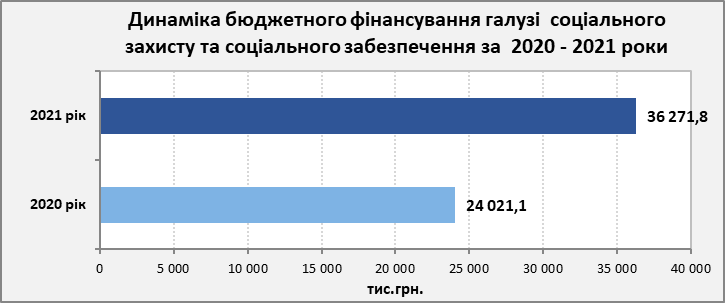          6.2.11. Заходи, які були здійснені у 2021 році для досягнення визначених цілей та завдань розвитку галузі та очікувані результати від їх реалізаціїОхорона здоров'яНалагодження роботи та вирішення проблемних питань функціонування комунального некомерційного підприємства Вараської міської ради «Вараська багатопрофільна лікарня»На даний час КНП ВМР «ВБЛ» обслуговує населення Вараської МТГ в кількості 54 054 чол., із них 10 391 чол. дитячого населення та 43 663 чол. дорослого населення.Надходження коштів за звітний період відбувалося шляхом надання медичних субвенцій з державного бюджету місцевому бюджету у 2021 році в сумі 4 486 ,4 тис. грн, коштів бюджету Вараської МТГ – 40 118,6 тис. грн, коштів від НСЗУ – 68 985,7 тис. грн, та платних медичних послуг – 5 182,7 тис. грн.За період з січня по березень 2021 року фінансування КНП ВМР «ВБЛ»  забезпечується за рахунок бюджету Вараської МТГ. До заключення договорів з НСЗУ у 2021 році видатки на утримання КНП ВМР «ВБЛ» державою не були забезпечені.Впровадження заходів по реформуванню вторинної ланки медичної допомогиВ 2021 році заключено 15 договорів з НСЗУ. З грудня 2020 року було заключено договір з НСЗУ на надання медичних послуг за пакетом 31 «Стаціонарна допомога пацієнтам з гострою респіраторною хворобою COVID-19, спричиненою коронавірусом SARS-CoV-2. Згідно договору працювало в 2021 році 4 команд для надання допомоги хворим з COVID-19. Станом на 31.12.2021 проліковано 608 пацієнтів хворих на ковід.В  2021 році в лікарні  розгорнуто 123 ліжок для лікування хворих на коронавірусну хворобу. В наявності 92 точок централізованого постачання кисню та 21 кисневих концентраторів (113 точок взагалі), що забезпечує на даний час потребу киснетерапії.За даними звіту за 2021 рік поліклінічними підрозділами проведено 168 152 відвідувань. КНП ВМР «ВБЛ» розраховано понад 420 платних послуг, які надаються в лікарні, отримано надходження в сумі 255,5 тис. грн; укладено договори з страховими компаніями «Уніка» та «Альфа»; укладено договори з КНП ВМР «Вараськиий ЦПМД», ФОП Бортнік Г.М., ФОП Лаврук Н.В. по відшкодуванню вартості лабораторних досліджень; придбано консалтингові послуги з прання білизни; встановлено вуличне освітлення на території лікарні; встановлено систему відеонагляду КНП ВМР «Вараська багатопрофільна лікарня»; встановлено внутрішній телефонний зв’язок - IP-телефонія; створено ефективний та сучасний call-центр і т.д.Забезпечення діяльності закладів охорони здоров’я, проведення капітальних ремонтів приміщень та забезпечення закладів охорони здоров’я медичним обладнанням та інструментаріємЗа рахунок коштів бюджету Вараської МТГ в КНП ВМР «ВБЛ» проведено оновлення матеріальної бази, встановлено кисневу станцію, ПЛР лабораторію. Відремонтовано частину приміщення головного корпусу під відділення гемодіалізу, з облаштуванням обладнання і ліжок, а саме:в червні 2021 року відкрито ПЛР-відділ, за рахунок коштів місцевого бюджету в розмірі 5 224,21 тис. грн. та від УОЗ Рівненської ОДА було закуплено автоматичну станцію для екстракції нуклеїнової кислоти на суму 450,0 тис. грн, придбано обладнання за кошти ВП «Рівненська АЕС» на суму 1 952,4 тис. грн, загальна сума витрат становить 7 626,58 тис. грн. На 01.01.2022 проведено 3 300 досліджень, термін виконання 1 день;в серпні 2021 року придбано кисневу станцію та встановлено зовнішні кисневі мережі на суму 9 552,1 тис. грн., яка безперебійно забезпечує потреби лікарні згідно завантаження;в грудні 2021 року завершено капітальний ремонт під відділення гемодіалізу, роботи проведено на суму – 1 477, 1 тис. грн.По державній субвенції отримано обладнання на суму - 3 392,0 тис.  грн, а саме: ліжко для прийому пологів вартістю 403,0 тис. грн, 4 ліжка реабілітаційних електричних вартістю 164,0 тис. грн, стіл загально-хірургічний вартістю 325,0 тис. грн, рентген-апарат вартістю 2 500,0 тис. грн.До Вараської МТГ приєднано 4 амбулаторії та 6 ФАПів: Більськовільська АЗПСМ, Мульчицька АЗПСМ, Сопачівська АЗПСМ, Заболоттівська АЗПСМ, ФАПи с. Березино,   с. Рудка, с. Озерці, с. Собіщиці,с. Уріччя, с. СТ.Рафалівка. КНП ВМР «Вараський ЦПМД» за кошти НСЗУ виготовлено ПКД на Мульчицьку АЗПСМ та ФАПу с. Рудка для проведення капітального ремонту у 2022 році на суму 99,9 тис. грн. За кошти НСЗУ проведено поточний ремонт у приміщенні реєстратури та двох кабінетах Амбулаторії №1,  проведено ремонтні роботи інженерних мереж та електропостачання в Амбулаторії №1 та №2, встановлення електричних батарей у Більсько-Вільській АЗПСМ, придбано комп’ютерну медичну та офісну техніку. Кількісні та якісні показники ефективності роботи КНП ВМР «ВБЛ» та КНП ВМР «Вараський ЦПМД», ФОП Лаврук Н.В. в рамках комплексної програми «Здоров’я»** Без врахування трансфертів з Державного бюджету За рахунок трансфертів з Державного бюджету України в 2021 році на галузь «Охорона здоров’я»  направлено 70 339,1 тис. грн, в тому числі: за рахунок медичної субвенції на спеціалізовану стаціонарну медичну допомогу – 52 589,1 тис. грн; за рахунок субвенції на здійснення доплат працівникам закладів охорони здоров’я,  які надають медичну допомогу хворим на COVID-19 – 16 396,6 тис. грн; за рахунок субвенції на лікування хворих на цукровий та нецукровий діабет – 1 353,4 тис. грн.Показники діяльності підприємства КНП ВМР «Вараський ЦПМД»ПОКАЗНИКИзабезпечення стану здоров’я населення, діяльності та ресурсного забезпеченняКНП ВМР «ВБЛ»  за  2020 –2021 рокиОбсяг фінансового ресурсу, направленого на галузь охорона здоров'я                    у 2020 – 2021 роках наведений у наступних таблиці та діаграмі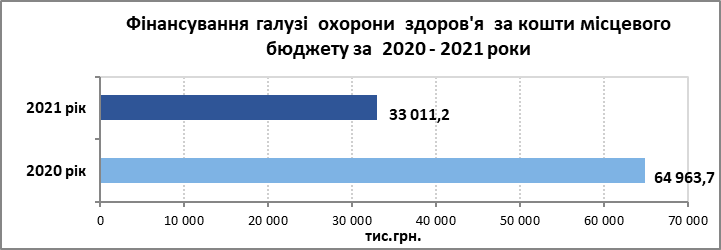 Заходи, які були здійснені у 2021 році для досягнення визначених цілей та завдань розвитку галузі та очікувані результати від їх реалізації.Освіта6.4.1.	Оптимізація мережі закладів  дошкільної, загальної середньої та позашкільної освіти  Вараської міської територіальної громади, створення належних умов їх функціонування та розвитку, зміцнення матеріально-технічної базиСуттєвої оптимізації мережі закладів  дошкільної, загальної середньої та позашкільної освіти  Вараської міської територіальної громади в 2021 році не відбулося.  З 1 січня 2021 року розширено мережу закладів освіти Вараської міської територіальної громади за рахунок закладів сільської місцевості. Станом на 01.01.2022 до мережі освітньої галузі Вараської міської територіальної громади  належать  30 закладів освіти та 2 освітніх установи.  Мережа закладів освіти станом на  01.01.2022  охоплює:  14  закладів дошкільної освіти  (121 група , 2064 дитини);  14 закладів загальної середньої освіти  (330 класів, 8101 учень та  8 груп, 172  дитини у 5 дошкільних підрозділах);  2 заклади позашкільної освіти (105   груп, 1376 вихованців).Мережа освітніх установ станом на  01.01.2022  включає:  Вараський інклюзивно-ресурсний центр та Вараський центр професійного розвитку педагогічних працівників.В системі позашкільної освіти   Вараської міської територіальної громади функціонує Центр дитячої та юнацької творчості (далі- ЦДЮТ) та Дитячо-юнацька спортивна школа (далі- ДЮСШ).  ЦДЮТ  як комплексний   заклад позашкільної освіти працює за напрямками: соціально-реабілітаційний, туристично-краєзнавчий, художньо-естетичний, еколого-натуралістичний, науково-технічний. У закладі функціонує 78 груп, з яких 2 інклюзивних;  27 гуртків, в яких охоплено 1030 вихованців. ДЮСШ як  заклад позашкільної освіти спортивного профілю створює необхідні умови для гармонійного виховання, фізичного розвитку, змістовного відпочинку  вихованців. У 2021/2022  навчальному році в структурі спортивної школи функціонує п'ять відділень: баскетболу, волейболу, дзюдо, футболу, греко-римської боротьби, де позашкільну освіту здобували  346 вихованців.Станом на  01.01.2022  у закладах та установах освіти Вараської міської територіальної громади  працює 2192 працівники. Із них: 1291 педагогічний працівник, 901 непедагогічний працівник, посадових осіб органів місцевого самоврядування –10, працівників централізованої бухгалтерії – 22, працівників групи централізованого господарського обслуговування – 10,  8 працівників  Вараського центру професійного розвитку педагогічних працівників та 11 працівників Вараського центру професійного розвитку педагогічних працівників.Упродовж 2021 року у закладах дошкільної освіти виконані косметичні та поточні ремонти приміщень.  У закладі дошкільної освіти №1 проведено ремонтні роботи у туалетних кімнатах двох груп (облицьовано керамічною плиткою стіни та підлогу, встановлено перегородки, частково пошпакльовано та пофарбовано стіни). Загальна вартість робіт склала 97000,00 грн. Частково замінено теплопровід  у місцях аварійного прориву. Обладнано ресурсну кімнату (встановлено перегородку).У  закладі дошкільної освіти №2 було проведено ремонт центрального входу. Проведено ремонт системи опалення в підвальному приміщенні та інших санітарно-технічних споруд на суму 97000,00 грн. У  закладі дошкільної освіти №3 проведено поточний ремонт харчоблока (гарячий цех). Замінено кахельну плитку стін і підлоги. Пофарбовано стелю і витяжку. Ремонтні роботи виконано на загальну суму 270000,00 грн. У  закладі дошкільної освіти  №4 проведено поточний ремонт музичної зали на суму 140 000,00 грн.У  закладі дошкільної освіти  №5 зроблено ремонт (заміна) сантехнічних систем та поточний ремонт приміщень гігієнічної та туалетної кімнати групи №5. Загальна вартість робіт та матеріалів становить 135 000,00 гривень. У  закладі дошкільної освіти  №6 проведено поточний ремонт на загальну вартість 180 000,00 грн. Відремонтовано східцеві клітки (східцеві марші).Виконано перекриття тіньового навісу ігрового майданчика групи №6.Проведено шпаклювання та фарбування стін. Замінено плитку на підлозі. Змонтовано стелю армстронг. Проведено часткову заміну каналізаційних труб з групи №3 у підвальну частину закладу.Проведено заміну батарей опалення на коридорі та групи №13.У  закладі дошкільної освіти  №7 проведено заміну коробів в коридорі, де проходять труби та їх масляне фарбування .Ремонт частини коридору (другий вхід).Фарбування  стін та сходових маршів.Ремонт ресурсної кімнати: заміна лінолеуму, заміна шпалер, водоемульсійне фарбування стелі та плінтусів. Сантехнічні ремонтні роботи в буфетній ресурсної кімнати: часткова заміна металічних труб на пластикові, заміна змішувачів в кількості двох штук. Проведена побілка стелі та стін, пофарбовані  плінтуси. Ремонт кімнати народознавства: заміна лінолеуму, фарбування стелі та стін, заміна світильників, вимикачів та розеток. Кімната образотворчого мистецтва: пофарбовані стіни.Загальна вартість робіт склала 151000,00 грн. У  закладі дошкільної освіти  №8 проведено поточний ремонт харчоблоку (замінено керамічну плитку на стінах та підлозі, пошпакльовано стіни та стелю, проведено заміну трьох вхідних дверей, встановлено нові електричні світильники), а також придбано нове електрообладнання для харчоблоку: електросковорода та шафа жарова електрична. Загальна вартість склала 190 000,00 грн. У  закладі дошкільної освіти  №11 проведено ремонт ізолятора (шпаклювання і фарбування стелі, стін, улаштування підлоги з лінолеуму) та встановлено двері в кількості – 6 штук в групах №№ 7,8,9 на суму 123 000,00 грн.У  закладі дошкільної освіти №12 відремонтовано систему водопостачання в  групах №№ 3, 9, 10, а саме: замінено водопровідні труби холодного та гарячого водопостачання, каналізаційні труби,  дитячі унітази, умивальники, змішувачі на суму - 162 886,00 грн.Замінено на харчоблоці закладу вхідні дерев’яні двері на металопластикові на суму 25 988,00 грн. Окрім того проведено  часткову заміну меблів (дитячі стільці та столи, шафи, комп’ютерні столи тощо), закуплено спортивний інвентар, кухонну техніку, придбано будівельні та інші господарські матеріали. У закладі дошкільної освіти с.Заболоття було частково замінено старі труби на металопластикові, частково замінена каналізаційна труба,  збито стару облицювальну плитку на стінах і підлозі, залита стяжка, пошпакльовано стелю і пофарбовано, укладено нову плитку на стінах і підлозі, замінено світильник та батарею для  обігріву. Встановлено три перегородки (кабінки). Були виконані роботи  по ремонту санітарно-технічних систем. Заміна частково труб  тепловій мережі  та крана що перекриває подачу тепла,  часткова заміна труби, що підведена до пожежного гідранта  в приміщенні, та заміна термодатчика  теплової мережі. Загальна вартість склала 70000,00 грн. Придбано малі архітектурні форми (МАФ) у заклад дошкільної освіти №1,   заклад дошкільної освіти №5, заклад дошкільної освіти   №12, заклад дошкільної освіти   с. Заболоття на загальну суму 663 777,72 грн. Предмети довгострокового використання, а саме: машина протирочно-різальна з насадками ( ЗДО №2) на суму 32000,00 грн; електрокип'ятильник промисловий ( ЗДО №5) на суму 15000,00 грн; центрифуга промислова ( ЗДО №6) на суму 40200,00 грн; електром'ясорубка промислова ( ЗДО №6) на суму 14500,00 грн. та інші товарно-матеріальні цінності. Виготовлено проєктно-кошторисну документацію (ПКД): «Капітальний ремонт покриття (заміна покрівельного килима) дошкільного навчального закладу (ясла-садок) комбінованого типу №2 Вараської міської ради Рівненської області за адресою: Рівненська область, м. Вараш, м-кр. Будівельників, 42» на суму 49996,00 грн;   «Автоматизована система пожежної сигналізації та оповіщення людей про пожежу в ДНЗ №11, м-н Вараш, 33 м. Вараш, Рівненської області (капітальний ремонт)» на суму 39461,00 грн;   «Автоматизована система пожежної сигналізації та оповіщення людей про пожежу в ДНЗ №7, вул. Енергетиків, 33 м. Вараш, Рівненської області (капітальний ремонт)» на суму 37057,00 грн. Встановлено автоматизовану систему пожежної сигналізації та оповіщення людей про пожежу в  ЗДО №7, вартість робіт становить 268999,00 грн. Встановлено автоматизовану систему пожежної сигналізації та оповіщення людей про пожежу в  ЗДО №11(капітальний ремонт) на суму 357640,80грн.Проведено капітальний ремонт (влаштування пандуса та ремонт приміщень басейну)   ЗДО  №4 на суму 1 217 996,40 грн.Упродовж 2021 року у закладах загальної середньої освіти поповнилася матеріально-технічна база класів, кабінетів, придбано одномісні парти та стільці для початкової школи НУШ, техніка і обладнання (комп'ютери, інтерактивні дошки, проектори, ноутбуки, принтери тощо), будівельні та інші господарські товари, канцелярські  товари,  спортивний інвентар та інші витратні матеріали. В усіх закладах проведено поточні  ремонтні роботи приміщень.Зокрема у Вараському ліцеї №1 було відремонтовано санвузли. Загальна вартість робіт склала 562 000,00 грн. Проведено заміну умивальників.У Вараському ліцеї №2 здійснено поточний ремонт мийки у шкільній їдальні. Під час ремонту замінено плитку на стінах та підлозі, встановлено нові мийки  із заміною сантехніки.Проведено поточний ремонт кабінету інформатики. Зокрема було пошпаклювано стіни, натягнуто навісну стелю, замінено лінолеум, електропроводку та лампи освітлення тощо. Це створило належні та безпечні умови для навчання дітей та їх комфортного перебування під час уроків інформатики.Також було проведено ремонт шкільного музею. Загальна вартість робіт склала 407 250,00 грн. У Вараському ліцеї №3 зроблено поточний ремонт шкільної бібліотеки (шпаклювання та фарбування стін та стелі, заміна умивальника, дверей, заміна освітлення), та кабінету хореографії (шпаклювання стін та стелі. фарбування, заміна освітлення, чищення та фарбування паркету).Виконано робіт на загальну суму 184 948,21 грн. Також виконані поточні ремонтні роботи санітарно-технічних систем на суму 32 000,00 грн.У Вараському ліцеї №4 відремонтовано туалет для хлопчиків. Проведено шпаклювання стін, покладено плитку, встановлено нове сантехнічне обладнання (умивальники, унітази, змішувачі), замінено сантехнічні труби, встановлені кабінки. Орієнтовна вартість робіт склала 140 000,00 грн. Здійснено капітальний ремонт спортзалів Вараського ліцею №4 на суму 2529356,00 грн. У Вараський гімназії було замінено кахельну плитку по коридорах, у туалетах на підлозі та стінах, замінено лінолеум і пошпакльований коридор на другому поверсі. Встановленні двері у комплекті (7 штук), також були встановлені 2 фонтанчики для пиття води. На загальну суму 170 000,00 грн. У Заболоттівській гімназії було використано на поточний ремонт 6095 грн. Було пофарбовано підлогу у всіх класних кімнатах та інших приміщеннях, частково пофарбовані стіни на коридорах, пофарбовані стіни водоемульсією в окремих класних кімнатах, а також на коридорах (після встановлення пластикових вікон). У Собіщицькому ліцеї було проведено ремонт санвузлів (замінено двері в туалетах, труби водопостачання, змивні бачки, обладнані кабінки). Встановлено витяжки (2 шт). Вартість робіт склала 99000,00 грн. А також було замінено вхідні двері (2 шт). Вартість робіт склала 50000,00 грн. У Старорафалівській гімназії  проведено ремонт центрального входу у приміщення гімназії (замінено вхідні двостулкові двері на металопластикові, замінено вікна на парадному вході на металопластикові), ремонт тамбура (розібрано дерев’яну панель з дерев’яними вікнами та встановлено металопластикові вікна). Переобладнано лаборантську під кабінет сестри медичної (вирізано у цегляній стіні вхід з коридора в кабінет, поставлено двері). Загальна вартість робіт склала 70000,00 грн.У Сопачівському ліцеї було замінено вхідні вітражі, двері, встановлено умивальники в їдальні, покладено кахельну плитку. Також було зроблено натяжну стелю в класній кімнаті, замінено вікна в коридорі. Загальна вартість робіт склала 120000,00 грн. Встановлено модульну споруду (туалет) вартістю 277800,00 грн. У Рудківському закладі загальної середньої освіти замінено троє вікон та двоє дверей на суму -   70000,00 грн. Облаштовано  внутрішній туалет для учнів 5-9 класів, поточний ремонт,  заміна вікна та  обладнання на харчоблоці  - 100000 грн. У Мульчицькому ліцеї було проведено ремонт шнека у кочегарці та ремонт теплотраси (заварено тріщину у теплотрасі) вартістю 50000,00 грн. Заміна санвузлів на 49000,00 грн. Встановлено нові електрорушники, замінено раковини, замінено врізні замки із серцевинами та ручками, замінено змішувачі із сифонами та одстойниками.Протягом звітного періоду було придбано:модульні споруди (туалети) у Сопачівський ліцей та Рудківський заклад загальної середньої освіти на суми 277 800,00 грн та 114 000,00 грн відповідно;твердопаливні котли у Сопачівський та Собіщецький ліцеї на суми 90 000,00 грн та 175000,00 грн відповідно;спортивні снаряди (воркаути) у Собіщецький ліцей, Старорафалівську гімназію, Рудківський заклад загальної середньої освіти, Сопачівський ліцей, Заболоттівську гімназію та Мульчицький ліцей на загальну суму 238 998,00 грн.За кошти, передбачені по програмі «Виконання інвестиційних проєктів в рамках здійснення заходів щодо соціально-економічного розвитку окремих територій» було придбано:інтерактивний комплекс (інтерактивна дошка, проектор, ноутбук)  на суму 85095,00 грн; інтерактивну панель на суму 130000,00 грн; принтер на суму 7238,00 грн.Виготовлено проєктно-кошторисну документацію (ПКД): «Капітальний ремонт їдальні в ЗНЗ №1 м. Вараш з заміною сантехнічного, вентиляційного та промислового обладнання» - коригування на суму 42397,00 грн;  «Реконструкція Вараського ліцею №1. Коригування» (заміна покрівлі одноповерхової частини, добудова сходової клітки, благоустрій, влаштування пандусу, заміна тамбуру входу, зовнішнє опорядження блоку №3) на суму 91 800,00 грн;   «Реконструкція Старорафалівської гімназії Вараської міської ради в с. Стара Рафалівка на вул. Центральна,13 Вараської міської територіальної громади (влаштування санвузла і тамбура)» на суму 49 950,00 грн;   «Капітальний ремонт покрівлі Вараського ліцею №3 по мікрорайону Перемоги, 8 в м. Вараш, Рівненської області» на суму 43795,24 грн.Здійснено капітальний ремонт будівлі (заміна вікон та зовнішніх дверей) Заболоттівської гімназії на суму 697 999,00 грн. Проводиться капітальний ремонт спортивної зали Вараського ліцею №2. На завершальному етапі проходить коригування ПКД харчоблоку Вараського ліцею №3.Проводиться «Реконструкція Старорафалівської гімназії Вараської міської ради в с. Стара Рафалівка на вул. Центральна,13 Вараської міської територіальної громади (влаштування санвузла і тамбура)» на суму 1612024,00 грн.На впровадження  «Нова українська школа» у 2021 році використано за рахунок державної субвенції, передбаченої постановою КМУ від 12.02.2020 №105 (зі змінами),  759,027 тис. грн та за рахунок співфінансування з міського бюджету – 1168,887 тис. грн, що разом становить 1927,914 тис. грн. Дані кошти було використано на закупівлю: засобів навчання та обладнання (крім комп’ютерного) для учнів початкових класів в сумі 452,336 тис. грн; сучасних меблів для початкових класів нової української школи – 767,816 тис. грн.; комп’ютерного обладнання для початкових класів – 443,395 тис. грн.		У закладах позашкільної освіти поповнено матеріальну базу (спортінвентар, меблі, господарський інвентар, будівельні матеріали) та закуплено будівельні матеріали для ремонту приміщень. Виконані косметичні та поточні ремонти у ЦДЮТ та ДЮСШ. Проведено поточний ремонт в орендованому приміщенні будинку культури с.Заболоття для вихованців ДЮСШ, а також придбано спортивний інвентар на суму 66 666,00 грн6.4.2.	Приведення у відповідність до вимог законодавства про освіту установчих документів підпорядкованих закладів та установ освіти. Зменшення двозмінності навчання в окремих закладах загальної середньої освітиПриведено у відповідність до вимог законодавства про освіту статути закладів загальної середньої освіти у сільській місцевості та Навчально-виховний комплекс «заклад дошкільної освіти-заклад загальної середньої освіти І ступеня» №10 реорганізовано у заклад дошкільної освіти.Зменшено двозмінності навчання  у Вараському ліцеї №1  6.4.3.	Удосконалення змісту освітнього процесу, впровадження нових освітніх технологій; STEM технології  - пріоритет розвитку галузіУдосконалення змісту освітнього процесу, впровадження нових освітніх технологій; STEM технології  - пріоритет розвитку галузі. Для впровадження концепції «Нова українська школа»  у 2021 році використано за рахунок державної субвенції, передбаченої постановою КМУ від 12.02.2020 №105 (зі змінами),  759,027 тис. грн та за рахунок співфінансування з міського бюджету – 1168,887 тис. грн, що разом становить 1927,914 тис. грн. Дані кошти було використано на закупівлю:засобів навчання та обладнання (крім комп’ютерного) для учнів початкових класів в сумі 452,336 тис. грн, сучасних меблів для початкових класів нової української школи – 767,816 тис. грн., комп’ютерного обладнання для початкових класів – 443,395 тис. грн.6.4.4.	Встановлення пожежної сигналізації в закладах освіти. Ремонт огорожі закладів загальної середньої освітиУпродовж 2021 року встановлено автоматизовану систему пожежної сигналізації та оповіщення людей про пожежу в закладі дошкільної освіти №11, м-н Вараш, 33 та в закладі дошкільної освіти №7 м-н, Енергетиків, 33 на загальну суму 628,672 тис. грн. Вже на сьогодні автоматизовану пожежну сигналізацію встановлено в чотирьох закладах дошкільної  освіти та в трьох закладах загальної середньої освіти Вараської міської територіальної громади.  Ремонт огорожі закладів загальної середньої освіти проведені частково власними силами, без залучення підрядних організацій. Була відремонтована огорожа в Вараському ліцеї №2, №4 та №5.6.4.5.	Зміна підходів до організації харчування дітей в закладах загальної середньої освітиХарчування  учнів та вихованців  у закладах   загальної середньої та дошкільної освіти   громади  у 2021 році здійснювалось   відповідно до «Міської програми харчування учнів закладів загальної середньої освіти Вараської міської територіальної громади на 2020-2022 роки», рішення виконавчого комітету Вараської міської ради від  21 грудня 2020 року №300 «Про організацію харчування учнів та вихованців закладів загальної середньої та дошкільної освіти територіальної громади Вараської міської ради на 2021 рік». Вартість  харчування дітей у закладах загальної середньої освіти міста  на одну дитину в день на 2021 рік становила : для дітей 1-4 класів до 22,16 грн.; для дітей пільгових категорій   5-11 класів - до 25,08 грн.; для дітей, які відвідують групу продовженого дня, класів інтенсивної педагогічної корекції  - до 22,16 грн. Забезпечено безкоштовним харчуванням в закладах загальної середньої освіти громади згідно з нормами, затвердженими постановою Кабінету Міністрів України від 22.01.2004 № 1591 «Про затвердження норм харчування у навчальних та оздоровчих закладах»:   учнів 1-4 класів;  учнів 5-11 класів із числа: дітей-сиріт; дітей-напівсиріт; дітей, позбавлених батьківського піклування; дітей із сімей, які отримують допомогу відповідно до Закону України «Про державну соціальну допомогу малозабезпеченим сім’ям»; дітей з інвалідністю; дітей з особливими освітніми потребами, які навчаються у спеціальних і інклюзивних класах закладів загальної середньої освіти; учнів з числа дітей, батьки яких є учасниками бойових дій; дітей учасників бойових дій АТО та ООС (операції об’єднаних сил); дітей із сімей військовослужбовців, померлих під час проходження військової служби; дітей із сімей переселенців, дітей віднесених до категорії осіб, які постраждали внаслідок Чорнобильської катастрофи та потребують довезення до закладів освіти міста Вараш. У Вараському ліцеї №2, №4, №5 організовано мультипрофільне харчування, яке дозволяє учням харчуватися досить різноманітно, формувати  свідоме ставлення до правильних харчових звичок.  У Вараському ліцеї №1 та Вараському ліцеї №3 розпочато самостійну організацію харчування для учнів. До штатного розпису закладів введено посади кухарів, підсобних робітників, комірника. У закладах загальної середньої освіти громади, які розташовані на території радіоактивного забруднення внаслідок Чорнобильської катастрофи  безкоштовним гарячим харчуванням забезпечено 2313 учнів.6.4.6.	Обсяг  фінансового ресурсу, направленого на галузь  освіта у 2019 – 2021 роках 6.4.6.1. Обсяг  фінансового ресурсу, направленого на галузь  освіта у 2019 – 2021 роках наведений у наступних таблиці та діаграмі.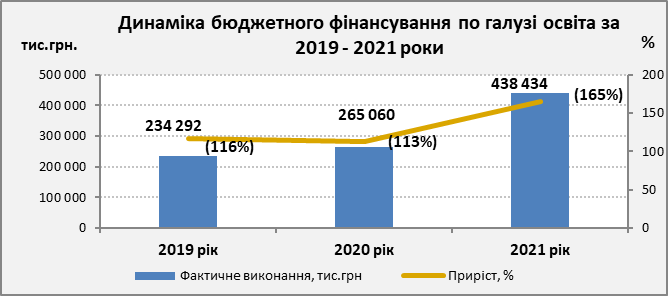   6.4.7.  Заходи, які були здійснені у 2021 році для досягнення визначених цілей та завдань розвитку галузі та очікувані результати від їх реалізаціїКультура та туризм6.5.1.	Модернізація та утримання закладів культури, зміцнення матеріальної бази культурно-мистецької інфраструктуриДепартамент культури, туризму, молоді та спорту виконавчого комітету Вараської міської ради розпочав свою діяльність в квітні 2021 року, у підпорядкуванні Департаменту знаходиться 13 закладів, а саме:  Комунальний заклад «Парк культури та відпочинку»; Комунальний заклад «Вараський молодіжний центр»; Початковий спеціалізований мистецький навчальний заклад Вараська дитяча музична школа; Центр дозвілля; Заболоттівський будинок культури; Вараська міська бібліотека для дітей; Вараська міська публічна бібліотека; Будинок культури с. Більська Воля; Будинок культури с. Мульчиці; Будинок культури с. Собіщиці; Клуб с. Озерці; Клуб с. Стара Рафалівка; Клуб с. Сопачів. Вараська міська публічна бібліотека обслуговує понад 5500 користувачів, сільські бібліотеки-філії – 4659. Книжковий фонд становить понад 50000 примірників книг та періодичних видань, сільські бібліотеки-філії – 59358 примірників. При бібліотеці функціонують: «Аrt-подіум» для майстрів та аматорів, бажаючих представляти свої творчі роботи, вироби; «Coworkingzона» для фрілансерів, перекладачів, програмістів, фотографів та інших віддалених співробітників; клуб «Надія» для літніх людей з організації змістовного дозвілля; клуб рукодільниць «Поліська перлина» для зацікавлених різними техніками вишивки; Літературне об’єднання «Лотос» для обміну думками, творчими надбаннями; Центр спілкування людей з особливими потребами «Прометей»; «Клуб Анонімних авторів»; «Школа комп’ютерної грамотності для людей поважного віку»; «Школа пісочної анімації»; «Школа духовності «Сторінками Біблії та історії». В бібліотеці в наявності є електронна база аудіокниг для людей, які мають проблеми з зором, електронні картотеки та каталоги книг. За період 2021 року фонд міської бібліотеки для дітей поповнився на 913 примірників книг на загальну суму 104 156,00 грн.При міській бібліотеці для дітей функціонують: дитяче об’єднання «Книголюбчики»; літературно-мистецька вітальня «Обрії пізнання»; клуб «Пізнайко»; «Юний айтішник»; «Казкарики» - на засіданнях якого, діти вчаться розвивати свою уяву, фантазію за допомогою написання своїх власних казок, результатом якого, в 2020 році, надрукована перша збірка казок – «Казкова стежинка». Функціонує «Кімната сімейного читання» - метою якої є підтримка культури сімейного читання, згуртування сім’ї за допомогою бібліотечного простору, інформаційна підтримка молодих сімей. Користувачі бібліотек мають доступ до мережі «Інтернет», користуються зоною Wi-Fi, для задоволення освітніх та дозвіллєвих потреб.  Бібліотеки мають свої сторінки в соціальних мережах Facebook, Instagram, власний YouTube-канал,  web-сайт. Центром музично-естетичного виховання в громаді є початковий спеціалізований мистецький навчальний заклад Вараська дитяча музична школа. Станом на 01.01.2022 року тут навчається 351 учень. В школі функціонують наступні відділи: струнно-смичковий, теоретичних дисциплін, народних інструментів, фортепіанний, духових інструментів. Впродовж 2021 року учні та викладачі отримали 142 призових місць на обласних, всеукраїнських та міжнародних фестивалях та конкурсах. Викладачі та учні  залучаються при проведенні міських культурно-масових заходів. Підтверджено звання зразкової аматорської капели бандуристів «Перлини надії» та народного аматорського інструментального тріо викладачів «Dolce». Основним завданням комунального закладу «Парк культури та відпочинку» є організація відпочинку населення, задоволення культурних запитів різних груп мешканців міста, створення умов для відновлення фізичних і духовних сил людей, розвиток їх художнього і естетичного смаку, екологічне виховання. Протягом року працівниками закладу висаджені туї, троянди, тюльпани, гортензії, хризантеми та інші зелені насадження. В квітні 2021 року в рамках проведення проєкту «Greening of the Planet», до якої активно долучилися жителі громади, були висаджені: американські дуби, клени, бузок. Додатково було придбано саджанці кущів, квітів (туя, алісіум, бруслина, азалія, ялина, петунія) та добрива на загальну суму 13 400,00 грн. Вперше з метою визначення наявності об’єктів культурної спадщини Вараської міської територіальної громади, обстежено та перевірено пам’ятки архітектури, монументального мистецтва та  археології, що перебувають на обліку в державному реєстрі.У 2021 році були проведені поточні ремонти приміщень ПСМНЗ Вараська дитяча музична школа  на загальну суму 36 126,00 грн, а також придбані меблі на суму 28 900,00 грн та 66 000,00 грн, комп’ютерна техніка на загальну суму 202 072,00 грн, інтерактивна дошка на суму 20 000,00 грн, проектор на суму 24 220,00 грн. Закуплені музичні інструменти: бас гітара з чохлом (2шт.) – 18 240,00 грн., електрогітара з чохлом (1шт.) – 6 493,00 грн., класична електроакустична гітара з чохлом (2шт.) – 11 430,00 грн., комбопідсилювачі (3шт.) – 21 500,00 грн., кахон bewa Club Salsa з чохлом (1 шт.) – 8 312,00 грн.Для потреб Центру дозвілля, Заболоттівського будинку культури, будинків культури сіл Мульчиці та Більська Воля, клубів сіл Стара Рафаліка та Озерці  було виділено та використано відділом культури та туризму виконавчого комітету Вараської міської ради - 1 588 835,00 грн. У департаменті культури, туризму молоді та спорту виконавчого комітету Вараської міської ради на потреби даних закладів за 2021 рік використано коштів на загальну суму 2 371 528,00 грн.Для колективів та окремих виконавців Центру дозвілля оновлено сценічні костюми на загальну суму 24 156,00 грн. До списку музичних інструментів додалась класична гітара з чохлом вартістю у 3 845,00 грн.За період 2021 року фонд міської бібліотеки для дітей поповнився на 913 примірників книг. На виконання вимог програм Президента України «Здорова Україна», яка передбачає встановлення безкоштовних спортивних майданчиків і спортивних парків по всій Україні були встановлені інформаційні довідки з QR-кодами, які можна відсканувати та займатися з віртуальним тренером на загальну суму 13 400,00 грн (оплачено послуги з виготовленя металевих опор під навігаційні таблички з QR-кодами та інформаційний стенд).Зі спецфонду Заболоттівського будинку культури закуплено тенісний стіл на суму 8 922,00 грн.Для якісного проведення заходів оновлено звукову апаратуру на загальну суму 140 763,00 грн., а також оновлено одяг сцени для будинку культури с. Більська Воля та клубу с. Стара Рафалівка на загальну суму 149 000,00 грн. Для оновлення новорічних інсталяцій закуплено новорічні прикраси на загальну суму 183 043,00 грн.6.5.2.	Розвиток  класичного та сучасного мистецтва та аматорської творчості, збереження та актуалізація традиційної культури.Протягом 2021 року окремі солісти та виконавці, народні аматорські хорові колективи, аматорські хорові колективи, учні та викладачі музичної школи, отримали 142 призових місць на обласних, регіональних, всеукраїнських та міжнародних фестивалях-конкурсах.   При підпорядкованих закладах культури діють гуртки, клубні об’єднання створені для розвитку сучасного мистецтва та аматорської творчості (Центр дозвілля – 8, Заболоттівський будинок культури – 4, Будинок культури с. Більська Воля – 1, Будинок культури с. Мульчиці – 2, Клуб с. Стара Рафалівка – 2). Понад 25 професійних та аматорських колективів взяли участь у щорічному регіональному фестивалі народної творчості та побуту «Барви Надстир’я», який відбувся в рамках святкування дня міста Вараш 2021 року. Подано заявку до Українського культурного фонду: еко-етно фестиваль «Kazan-eco-fest-2022».При Центрі дозвілля діє 18 любительських об’єднань, гуртків та клубів за інтересами. На території Вараської МТГ діють такі народні аматорські колективи: хор імені Федора Гощука; хор «Передзвін»; ансамбль бандуристів «Берегиня»; чоловічий вокальний ансамбль «Заграва»; народний аматорський ансамбль української пісні «Bre&ovi»; клубне об’єднання «Троїсті музики», гурток танцю «Ексклюзив»; вокальний ансамбль «Рідня» (село Заболоття); народний аматорський ансамбль «Любисток» (село Мульчиці);  ансамбль «Журавлина» (село Більська Воля). Колективи є постійними учасниками загальноміських урочистостей, культурно-мистецьких заходів, обласних та всеукраїнських конкурсів та фестивалів. В цьому році аматорський хоровий колектив імені Федора Гощука святкував 15-ти річчя з моменту його заснування.З метою виховання у місцевої громади почуття патріотизму, любові до рідного міста, держави, розвитку різних напрямів аматорської діяльності та змістовної організації дозвілля Вараської громади, відділом культури та туризму до червня 2021 року та департаментом культури, туризму, молоді та спорту з червня 2021 року проведено різноманітні культурно-мистецькі заходи: VІІ-й регіональний фестиваль колядок і щедрівок «Ой, радуйся земле», який у з зв’язку з епідеміологічною ситуацією відбувся онлайн, участь взяли більше 100 колективів;  в День відзначення Соборності та Свободи України розгорнули 30-ти метровий державний прапор України через міст річки Стир; відбулося вшанування Дня пам’яті жертв Голокосту, Дня пам’яті Героїв Крут, Дня вшанування учасників бойових дій на території інших держав, Дня Героїв Небесної Сотні; річниці Чорнобильської трагедії, річниці Перемоги над нацизмом у Європі;акцією «Перша хвилина миру» відзначили День пам’яті та примирення;урочисті заходи та міський етап обласного конкурсу читців-аматорів «Кобзарева струна не вмирає»;в програмі святкування 30-ї річниці незалежності України були виступи як аматорських місцевих колективів так і професійних – LETAY та Gar4iza.на пляжній зоні річки Стир святкували Івана Купала, плели вінки та традиційно запалювали купальське вогнище;вперше було проведено І міську «Книжкову толоку Book land», на яку були запрошені видатні письменники: Мирослав Дочинець, Остап Дроздов, Дара Корній та видавництва; музичний супровід заходу здійснив Майк Кауфман-Портніков - бренд Амбасадор України з питань культури, двічі рекордсмен України в напрямі «Мистецтво»;заходи відзначення Дня Добровольця також було новим для жителів громади, відзначали його святкового ходою та тематичним концертом; в рамках святкування Дня міста Вараш відбулися: свято народної творчості та побуту «Барви Надстир’я», в якому взяли участь 25 колективів області, режисером фестивалю виступили заслужений діяч мистецтв України Юрій Мельничук та заслужений працівник культури України Феодосій Васечко, а також фестиваль «Energy Art Fest», на який з міського бюджету виділено 279 000,00 грн;департамент культури, туризму, молоді та спорту став учасником І обласного фестивалю «Мандруй Рівненщиною» в м. Дубно, на якому були представлені найкращі «родзинки» Вараської громади (ВП РАЕС, Біле озеро), майстрів крапкового та петриківського розпису;День захисника України та День українського козацтва відзначали урочистою ходою, спортивними тематичними змаганнями та частуванням польовою кухнею, а також відбулось освячення місця для майбутнього пам’ятника захисникам України;урочиста програма до Всеукраїнського Дня працівників культури та майстрів народного мистецтва;до Дня Гідності та Свободи була організована тематична інсталяція;вшанування Дня пам’яті жертв голодоморів та вшанування ліквідації наслідків аварії на Чорнобильській АЕС.Завершили рік не тільки традиційним відкриттям головної ялинки, а цілий місяць дарували свято жителям громади(танці, пісні, розважальні програми).До дня міста було виготовлено та презентовано 50 примірників книжечок місцевої письменниці Марії Солтис-Смирнової «Казкова Рівненщина» на суму 3 725,00 грн. та були передані на бібліотеки їх філії.6.5.3.	Розвиток туризму та туристичної привабливості громадиДепартамент культури, туризму, молоді та спорту взяв участь у І регіональному фестивалі «Мандруй Рівненщиною» на якому представили Перлину Полісся - Біле озеро. Також вперше з метою визначення наявності об’єктів культурної спадщини Вараської міської територіальної громади, обстежено та перевірено пам’ятки архітектури, монументального мистецтва та  археології, що перебувають на обліку в державному реєстрі. Внесено зміни до «Програми розвитку культури та туризму на 2021-2025 роки» (додано пункт «Промоція туристичного потенціалу Вараської громади» та «Мандрований культурно-туристичний захід «Спадщина громади»).6.5.4. Підвищення рівня національної свідомості, патріотизму серед жителів громадиДля підвищення рівня національної свідомості, патріотизму серед жителів громади організовуються заходи приурочені державним святковим датам, Дням вшанування (тематичні концерти, круглі столи, кінопокази, зустрічі, дискусії, виставки книг, тематичні інсталяції). До Дня Державного Прапора України відбувся масовий патріотичний автомарафон по маршруту від сіл Мульчиці та Озерці до міста Вараш, у якому було задіяно близько 35-ти автомобілів.6.5.5.	Встановлення злагодженої комунікації між установами міста, представниками бізнесу, ЗМІ та митцямиПредставники громадських організацій, представники малого бізнесу, волонтери, представники установ міста, митці є активними учасниками усіх культурно-мистецьких заходів та загальноміських свят, активностей. Представники малого бізнесу часто долучаються до організації заходів та забезпечують необхідними товарами. ЗМІ забезпечують інформаційну підтримку (статті, фото, відеосюжети). Творчість талановитих митців громади демонструємо на виставках, фестивалях, конкурсах у нашому місті та за його межами.Обсяг  фінансового ресурсу, направленого на галузь  культура і мистецтво Обсяг  фінансового ресурсу, направленого на галузь  культура і мистецтво у 2019 – 2021 роках, наведений у наступних таблиці та діаграмі.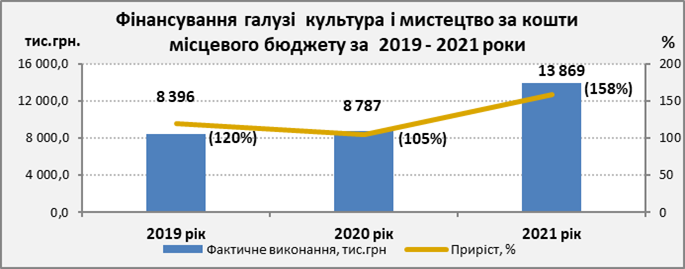 Заходи, які були здійснені у 2021 році для досягнення визначених цілей та завдань розвитку галузі та очікувані результати від їх реалізаціїМолодіжна та сімейна політика6.6.1.	Створення умов для зміцнення фізичного та психічного здоров'я дітей шляхом належної організації оздоровлення та відпочинкуУ 2021 році послугами оздоровлення та відпочинку охоплено 1186 дітей, з них послугами оздоровлення скористались – 47 дітей, відпочинком – 1139 дітей. В першу чергу на оздоровлення направлялись діти-сироти, діти з інвалідністю, діти осіб, визнаних учасниками бойових дій (в т.ч. АТО), діти з багатодітних та малозабезпечених сімей, талановиті та обдаровані діти, діти, диспансерної групи, з яких оздоровлено:діти-сироти, позбавлені батьківського піклування – 9 чол.діти з інвалідністю – 2 чол.діти осіб, визнаних учасниками бойових дій – 3 чол.діти з багатодітних та малозабезпечених сімей – 28 чол.діти, які перебувають у складних життєвих обставинах – 2 чол.діти, які перебувають на диспансерному огляді – не оздоровлювались.Було виділено на оздоровчу кампанію з міського бюджету – 518,6 тис. грн., передано субвенцію з міського бюджету до  обласного бюджету в сумі  200,00 тис.грн.На проведення оздоровчих наметових таборів, спортивно-туристичних таборів, експедицій, мандрівок, екскурсій використано – 317,9 тис. грн.Проведено 20 оздоровчих похідно-мандрівних таборів, 2 з яких – для осіб з інвалідністю з дитинства та членів їх сімей – супроводжуючих.Було виділено на оздоровчу кампанію з міського бюджету – 518,6 тис. грн., передано субвенцію з міського бюджету до  обласного бюджету в сумі  200,00 тис.грн.На проведення оздоровчих наметових таборів, спортивно-туристичних таборів, експедицій, мандрівок, екскурсій використано – 317,9 тис. грн.Проведено 20 оздоровчих похідно-мандрівних таборів, 2 з яких – для осіб з інвалідністю з дитинства та членів їх сімей – супроводжуючих.На оздоровлення та перевезення організованої групи інвалідів з дитинства та їх батьків (супроводжуючих) було 40 путівок (20 для дітей з інвалідністю, 20 для батьків-супроводжуючих) у санаторій «Скадовськ» Херсонська обл. на загальну суму  310,0 тис. грн.Створення умов для виховання патріотизму, духовності, моральності, формування здорового способу життя, профілактика негативних явищ у молодіжному середовищі, підвищення рівня правової культури молоді6.6.2.1.   Для підвищення рівня правової культури молоді та створення умов для виховання патріотизму, духовності, моральності, формування здорового способу життя були проведені заходи з нагоди відзначення Міжнародного дня сім’ї, урочисті проводи молоді Вараської міської територіальної громади, яка призвана на службу до лав Збройних Сил України та різного роду військово-спортивні змагання. Завдяки співпраці з МГО «Станиця Вараш Пласту – Національної скаутської організації України», ГДО «Ольбери», ГДО «Дитячий альпійський рух України», Молодіжної ради при виконавчому комітеті Вараської міської ради, ГО «Amber Tri Sports» проведено ряд заходів із національно-патріотичного виховання за участю дітей та молоді громади.6.6.3. Співпраця з громадськими організаціями щодо роботи із сім’ями, дітьми та   молоддюПротягом 2021 року здійснювалася співпраця з: Асоціацією прав інвалідів з дитинства «Надія» (захід до Міжнародного жіночого дня та до Міжнародного дня людей з інвалідністю, проведено мандрівний табір та організовано екскурсію в Карпати);  дитячою громадською організацією «Ольбери», ГО «Дитячий альпійський рух України», ГО Станиця Вараш Пласту – Національної Скаутської організації України (було проведено 18 оздоровчих похідно-мандрівних таборів; ГО «Amber Tri Sports» (проводили спільні спортивні заходи, залучали молодь до рухової активності «Активні парки»).6.6.4. 	Підтримка творчо обдарованих дітей та молодіПід час проведення наметових таборів творчо-обдаровані діти реалізували свій творчий потенціал, соціалізувалися та були залучені до різних активностей. Протягом року приймали участь у різних масових та спортивних заходах, концертах організованих департаментом культури, туризму, молоді та спорту виконавчого комітету Вараської міської ради.6.6.5. Заходи, які були здійснені у 2021 році для досягнення визначених цілей та завдань розвитку галузі та очікувані результати від їх реалізації6.6.6. Обсяг  фінансового ресурсу, направленого на проведення заходів з молодіжної політики та оздоровлення дітей  у 2020 – 2021 роках 6.6.6.1. Обсяг  фінансового ресурсу, направленого на проведення заходів з молодіжної політики та оздоровлення дітей  у 2020 – 2021 роках, наведений у наступних таблиці та діаграмі.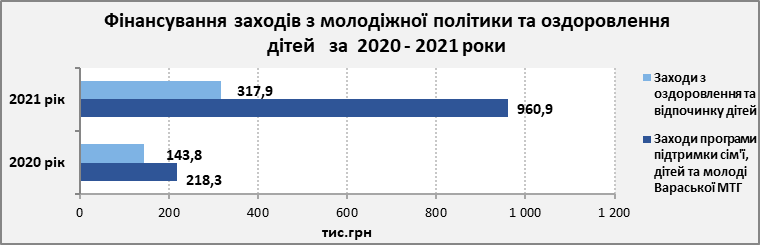 Фізична культура та спорт6.7.1.	Удосконалення системи дитячо-юнацького спортуВ місті функціонує дві дитячо-юнацькі спортивні школи (ДЮСШ управління освіти та КДЮСШ  УСО ВП РАЕС.В дитячо-юнацьких спортивних школах займається 907 осіб. Для проведення навчально-тренувальних занять спорткомплекс УСО ВП РАЕС надає для вихованців спортивних шкіл наступні спортивні споруди: стадіон (4 футбольні поля, тенісні корти, спортивне ядро стадіону, бігові доріжки, 2 сектори для стрибків); 	спеціалізований зал боротьби (реабілітаційно-оздоровчий комплекс); 2 спеціалізовані зали боксу та кікбоксингу; спеціалізований зал важкої атлетики;  плавальний басейн – 25м;  ігровий спортивний зал.За звітний період тренерами спортивних шкіл підготовлено вихованців, які виконали:  І спортивних розрядів – 5; кандидатів у майстри спорту – 3 (важка атлетика, боротьба греко-римська, плавання). Відповідно до «Кваліфікаційних норми та вимог Єдиної спортивної класифікації України з олімпійських видів спорту» двоє наших вихованців виконали вимоги нормативу майстра спорту України (плавання та важка атлетика).Четверо вихованців спортивних шкіл входили до складу національних збірних команд України 2021 року. 6.7.2.	Проведення інвентаризації спортивних споруд у сільських населених пунктах з метою визначення потреб у їх подальшому облаштуванні, ремонті, а також будівництві нових спортивних спорудУ звітному періоді було проведено інвентаризацію спортивних споруд в сільських населених пунктах у закладах середньої освіти Вараської МТГ з метою визначення потреб у їх подальшому облаштуванні. За результатами обстежень було заплановано будівництво нових спортивних майданчиків в 4 закладах освіти – Сопачівський ліцей, Собіщицький ліцей, Мульчицький ліцей, Старорафалівська гімназія. У 2021 році поточні та капітальні ремонти спортивних споруд міста проведено за рахунок коштів підприємств, установ та організацій. 6.7.3.	Проведення фізкультурно-оздоровчої та спортивно-масової роботи у Вараській МТГПротягом 2021 року в громаді проводилася фізкультурно-оздоровча та спортивно-масова робота. Проведені спартакіади школярів та учнів з різних видів спорту.За місцем проживання, та у місцях масового відпочинку громадян були проведені  масові спортивні заходи та  змагання: «Веселі старти», «Олімпійське лелеченя», «Козацькі забави», «Козацька звитяга», «Перегони на грунтах», «Триатлон Сопачів суперспрінт», Сімейні перегони», «Тато, мама, я-спортивна сім’я» тощо.Проведена спартакіада серед працівників Рівненської АЕС з 11 видів спорту, де приймало участь 20 команд (1150 учасників). Змагання проводились з футзалу, стрільби кульової, настільного тенісу, плавання, волейболу, шашок, міні-футболу, стрітболу (міні-баскетболу), гирьового спорту, пляжного волейболу, шахів. Спортсмени інваліди нашого міста приймали участь в чемпіонаті Рівненської області  з плавання на яких  вибороли 3- перших, 2- других та  2- третіх місця.  На Кубку України з плавання серед спортсменів з ураженням опорно-рухового апарату, вадами зору, слуху та розумових здібностей   вибороли призові місця, а саме: на дистанції 400м в/с – 1 місце, на дистанції 50м в/с – 6 місце, на дистанції 100 м н/с – 6 місце, на дистанції 50 м н/с  – 4 місце, на дистанції 50 м бат – 5місце, на дистанції 100 м в/с – 4 місце.Протягом звітного року ветеранська команда з волейболу приймала участь в кубку Афганців, парковому волейболі до Дня Незалежності України, відкритому турнірі з волейболу до Дня фізичної культури та спорту та є постійним учасником чемпіонату Рівненської області з волейболу серед ветеранських команд.Ветеранська команда з футболу протягом звітного року  приймала участь: в турнірі з міні-футболу до Дня будівельника; турнірі з футболу пам’яті ветеранів;  турнірі з футболу до Дня Незалежності України (смт. Маневичі); турнірі з міні-футболу серед сільських колективів в с.Мала Любаша; турнірі з міні-футболу серед ветеранів 40+ в м.Сарни. Спортсмени міста приймали участь в чемпіонаті Рівненської області з  футболу серед ветеранів.Кількісні та якісні показники ефективності роботи галузі6.7.4. Будівництво спортивних майданчиків на території громадиЗаплановано будівництво нових спортивних майданчиків в 4 закладах середньої освіти Вараської МТГ (Сопачівський ліцей, Собіщицький ліцей, Мульчицький ліцей, Старорафалівська гімназія).Департаментом житлово-комунального господарства, майна та будівництва  виконавчого комітету Вараської міської ради в рамках Програма розвитку і реалізації питань нового будівництва, реконструкції, модернізації та капітального ремонту об'єктів житлового фонду та інфраструктури Вараської МТГ на 2020-2022 роки було розпочато виготовлення (коригування)  ПКД на «Будівництво спорткомплексу по мікрорайону «Вараш» (в районі бід.11). на суму 500,0 тис. грн.  Розпочато капітальний ремонт спортивного залу Вараського ліцею №2 Вараської МТГ Рівненської області за адресою: Рівненська область, м. Вараш, мкр. Будівельників, 56 на суму 496,2 тис. грн (залишок коштів - 43,0 тис.грн), договір продовжено на 2022 рік у зв’язку із проведенням коригування ПКД, зміною обсягів та видів робіт.Розпочато нове будівництво мультифункціонального спортивного майданчика для занять ігровими видами спорту за адресою вул. Меслибницька, Північний мікрорайон, буд. 9, м. Вараш, Рівненської області на суму 2 393,0 тис. грн. (залишок коштів - 22,2 тис.грн), договір продовжено на 2022 рік у зв’язку із проведенням коригування ПКД, зміною обсягів та видів робіт.6.7.5. Обсяг фінансового ресурсу, направленого на проведення заходів з фізичної культури та спорту у 2020 – 2021 роках наведений у наступних таблиці та діаграмі.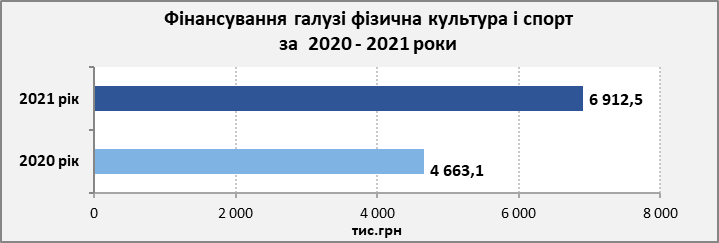        6.7.6.   Заходи, які були здійснені у 2021 році для досягнення визначених цілей та завдань розвитку галузі та очікувані результати від їх реалізаціїПриродокористування та безпека життєдіяльностіОхорона навколишнього природного середовищаСтворення безпечних умов для життєдіяльності населення містаЗ метою поліпшення зовнішнього дизайну міста та естетичного вигляду зелених насаджень в 2021 році було видано 102 дозволів на зрізання під корінь та формувальне зрізання (кронування) зелених насаджень, які втратили свій декоративний вигляд. Дані заходи дозволили покращити естетичний вигляд міста.Видано 78 дозволів на порушення обʼєктів благоустрою на території громади.Відповідно до ЗУ «Про благоустрій населених пунктів» відділом екологічного контролю управління безпеки та внутрішнього контрою виконавчого комітету Вараської міської ради було надано 186 приписів за ст. 152 КУпАП,  складено 15 протоколів по ст. 152 КУпАП (порушення державних стандартів, норм і правил у сфері благоустрою населених пунктів).Вдосконалення контролю за благоустроєм та санітарним станом міста, та збереженням зелених насадженьВідділом здійснюється постійний контроль за дотриманням законодавства у сфері благоустрою, а саме за:дотриманням Правил благоустрою на території міста Вараш;виконанням робіт після видачі та реєстрації дозволу на знесення зелених насаджень;виконанням земляних та аварійно-відновлювальних робіт на підземних інженерних мережах щодо порушення Правил благоустрою на території міста Вараш;дотриманням природоохоронного законодавства щодо виконання заходів у сфері охорони навколишнього природного середовища установами, підприємствами та організаціями;додержанням юридичними та фізичними особами вимог у сфері поводження з побутовими відходами.Підвищення рівня екологічної свідомості та поінформованості мешканців міста проведення конкурсів серед учнів та удосконалення пропагандистської роботиВідділом постійно проводиться інформування населення стосовно недопущення порушень громадянами вимог чинного законодавства у сфері благоустрою, а саме: виконувати роботи без дозволу в разі, якщо обов’язковість його отримання передбачена законом; самовільно влаштовувати городи, створювати, пошкоджувати або знищувати газони, самовільно знищувати дерева, кущі тощо;  вивозити і звалювати в не відведених для цього місцях відходи, траву, гілки, деревину, листя, сніг;  складувати будівельні матеріали, конструкції, обладнання за межами будівельних майданчиків; вигулювати тварин  у не відведених для цього місцях;   влаштовувати стоянки машин на озеленених територіях.Пріоритетними завданнями є запобігання забрудненню територій громади небезпечними відходами та викидами в атмосферне повітря, здійснення заходів з озеленення міста.Значне поліпшення стану навколишнього середовища території Вараської міської територіальної громади, прилеглих територій та долини річки СтирДля покращення санітарно-екологічної ситуації на території Вараської МТГ продовжено термін експлуатації полігону для захоронення твердих побутових відходів (ТПВ) КП «ВТВК» ВМР до 31.12.2022 року для виконання завершальних робіт по робочому проекту «Реконструкція полігону твердих побутових відходів м. Вараш Рівненської області».По реконструкції полігону для захоронення твердих побутових відходів міста Вараш:  проведена оцінка впливу на довкілля з необхідним позитивним висновком; проведено інженерно-геологічні вишукування; проведена експертна оцінка щодо розгляду кошторисної частини проектної документації за робочим проектом «Реконструкція полігону твердих побутових відходів м. Вараш Рівненської області»;  проведена розробка детального плану території полігону ТПВ на землях Рафалівської селищної територіальної громади виготовлене ТзОВ проектне обʼєднання «УкрЗахідУрбанізація» та розробка ТОВ «Центр проект ЛТД» звіту про стратегічну екологічну оцінку містобудівної документації «Детальний план територій (за межами населеного пункту) Рафалівської селищної територіальної громади».Отримання якісного показника оцінки навколишнього природного середовищаЗа робочим проектом «Реконструкція полігону твердих побутових відходів м. Вараш Рівненської області» розроблений звіт з оцінки впливу на довкілля та отриманий позитивний висновок з оцінки впливу на довкілля (ОВД). Після отримання висновку з ОВД експлуатуюча організація повинна дотримуватись рекомендацій зазначених у висновку та післяпроектний моніторинг протягом кількох років для виявлення відхилень від очікуваних рівнів впливу та дієвості впроваджених заходів із запобігання забруднення довкілля.Запобігання забрудненню земельних ресурсівВідділ відповідно до законів України «Про благоустрій населених пунктів», «Про охорону навколишнього природного середовища», «Про відходи», та відповідно до Правил благоустрою території міста контролює виконання робіт щодо приведення до належного санітарного стану підприємствами, установами та організаціями територій Вараської МТГ.Дотримання екологічних нормОрганізовано прибирання території в межах населених пунктів Вараської МТГ КП «Благоустрій» ВМР та КП ««УК» Житлокомунсервіс» ВМР, а також за власниками приватних будинків, які повинні забезпечують прибирання за встановленим режимом.Заходи, які здійснювалися у 2021 році для досягнення визначених цілей та завдань розвитку галузі та очікувані результати від їх реалізації, наведені у наступній таблиці.7.1.8   Заходи, які були здійснені у 2021 році для досягнення визначених цілей та завдань розвитку галузі та очікувані результати від їх реалізаціїТехногенна безпека Створення безпечних умов для життєдіяльності населення громадиЗ метою посилення заходів безпеки нашої громади в умовах збільшення   проявів тероризму та сепаратизму, спроб нагнітання ситуації, погіршення криміногенного стану у Вараській МТГ, посилення безпеки мешканців громади, захисту важливих об’єктів  та комунального майна, підтримку нормальної життєдіяльності громади, посилення безпеки дорожнього руху, забезпечення належного контролю за проведенням у громаді масових заходів, мітингів, демонстрацій, підвищення рівня розкриття правопорушень  виникає потреба у застосуванні заходів швидкого реагування. Реалізація  таких заходів можлива за допомогою застосування новітніх технологій та залученням громадян до охорони громадського порядку.Підвищення ефективності превентивних заходів щодо захисту населення і території від надзвичайних ситуацій техногенного та природного характеруНа території  Вараської МТГ  функціонує 10  потенційно небезпечних об’єктів, відповідно, є загроза виникнення надзвичайної ситуації техногенного характеру, що створює небезпеку життю і здоров’ю людей та довкіллю. Актуальними також є завдання забезпечення безпеки населення і територій від наслідків надзвичайних ситуацій, що спричиняються небезпечними природними явищами: підтопленнями, ураганами, буревіями, сильними опадами, градом, обледенінням.З метою реалізації державної політики у сфері цивільного захисту населення і територій від надзвичайних ситуацій природного та техногенного характеру, постійної готовності до дій і оперативного реагування органів управління та сил цивільного захисту Вараської міської ланки територіальної підсистеми єдиної державної системи цивільного захисту в умовах загрози і виникнення надзвичайних ситуацій, забезпечення оповіщення і постійного інформування керівного складу та населення громади щодо обстановки в зоні можливого ураження, створення та накопичення місцевого матеріального резерву для запобігання, ліквідації надзвичайних ситуацій техногенного та природного характеру та їх наслідків, створення та розвиток спеціальних та добровільних пожежних дружин та бригад,  здійснювалися заходи в межах Комплексної програми розвитку цивільного захисту Вараської міської територіальної громади на 2021-2025 роки.Виконання основних завдань неможливе без сучасної системи централізованого оповіщення та зв'язку. Централізоване оповіщення населення, керівного складу органів управління цивільного захисту Вараської МТГ здійснюється з автоматизованого місця відповідального чергового. Передбачається можливість оперативно отримувати інформацію про стан безпеки потенційно небезпечних об’єктів в громаді, у тому числі  від  ВП  «Рівненська АЕС» ДП «НАЕК «Енергоатом».Належне утримання та приведення в готовність до використання захисних споруд цивільного захисту, забезпечення оперативного реагування на виникнення надзвичайних ситуаційДо фонду захисних споруд цивільного захисту Вараської МТГ входить 27  захисних споруд ЦЗ з них в комунальній власності - 10;   державній власності - 14 ; приватній власності -  3; протирадіаційних укриттів - 17, сховищ - 10.Удосконалення системи оповіщення населення про загрози виникнення надзвичайних ситуаційУ Вараській МТГ діє система оповіщення,  реконструкцію якої проведено в 2019 році. З бюджету громади Вараш виділено кошти в сумі 372, 5 тис. грн на реконструкцію міської системи централізованого оповіщення, а саме на закупівлю та встановлення автоматизованого робочого місця для відповідального чергового виконавчого комітету та 8 комплектів сигнально-гучномовних пристроїв для оповіщення населення на відкритих територіях, які встановлені за адресами: мкрн. Будівельників, 55, вул. Енергетиків, 23, мкрн. Вараш 33, 38, мкрн. Перемоги 8, 37б, вул. Меслибницька 9 та Будинок культури с. Заболоття.Розвиток  системи централізованого оповіщення та зв’язку дозволяє в автоматичному режимі здійснювати оповіщення:  населення, шляхом керування з автоматизованого робочого місця   відповідального чергового  виконавчого комітету Вараської міської ради кінцевими пристроями оповіщення та перехопленням проводового та ефірного мовлення для оповіщення населення, органів управління цивільного захисту про введення режимів особливого періоду та надзвичайного стану, загрозу або виникнення надзвичайних ситуацій техногенного, природного  характеру;  населення щодо розвитку надзвичайних ситуацій та дій у разі їх виникнення;  відповідальних посадових осіб, шляхом доведення через абонентські термінали мовних або/та текстових повідомлень.7.2.5   Заходи, які були здійснені у 2021 році для досягнення визначених цілей та завдань розвитку галузі та очікувані результати від їх реалізаціїЗабезпечення законності і правопорядкуЗабезпечення правопорядку, охорони прав, свобод і законних інтересів громадянУпродовж звітного періоду 2021 року до Вараського районного відділу поліції ГУ НП в Рівненській області (далі - Вараський РВП) надійшло 5 307 заяв та повідомлень про вчинені кримінальні правопорушення та інші події, що на 627 більше як у минулому році (2020 – 4 680). На забезпечення ефективної реалізації державної політики у сфері законності та правопорядку, забезпечення безпечної життєдіяльності громадян, системи захисту населення від злочинних та протиправних проявів, поліпшення криміногенної ситуації у населених пунктах Вараської МТГ спрямована цільова міська програма «Безпечна громада» на 2019-2023 роки.Здійснення контролю за недопущенням незаконної торгівлі, проведення відповідних рейдів на території міста, ліквідація стихійної торгівліЗаконом України «Про благоустрій населених пунктів» стихійна торгівля заборонена. Відповідно до ст.160 КУпАП визначено відповідальність за торгівлю з рук в невстановлених місцях. Проблема стихійної торгівлі існує, з настанням весняно-літнього періоду зростає кількість місць стихійної торгівлі продуктами харчування.  Для населення міста проводиться роз’яснювальна робота та профілактичні заходи щодо усвідомлення мешканцями ризику, який тягне за собою здійснення покупок у несанкціонованих місцях торгівлі. Задля запобігання зазначених ризиків відділом екологічного контролю управління безпеки та внутрішнього контролю виконавчого комітету Вараської міської ради постійно проводяться рейди щодо наслідків здійснення продажу у невстановлених місцях торгівлі. Єдине законне місце для торгівлі харчовими продуктами крім магазину – це ринок.Оперативне реагування на аварії та події, які можуть зашкодити життю та здоров’ю громадян, розкриття злочинівУпродовж 2021 року діяльність Вараського РВП насамперед  спрямовувалась на підвищення рівня безпеки мешканців громади, недопущення диверсій і проявів тероризму на території Вараської МТГ, підвищення ефективності розкриття та розслідування кримінальних правопорушень, забезпечення публічної безпеки і порядку, охорони прав і свобод людини, а також своєчасного та якісного виконання завдань, визначених у законах України, документах Міністерства внутрішніх справ України та Національної поліції України, що в свою чергу дали певні позитивні результати.Протидія кваліфікованим злочинам у сфері незаконного обігу наркотиківЗалишається складною і потребує удосконалення форм і методів протидії наркоситуації  на території Вараської МТГ. За звітний період задокументовано 36 кримінальних правопорушень у сфері незаконного обігу наркотиків, без врахування закритих – 25, інформацію про вчинення яких внесено до ЄРДР. Із них: 22 – внесено за ст.309 КК України, 10 – ст. 307 ККУ, 4 – ст. 310 ККУ. З початку року слідчими вручено повідомлення про підозру по 15 кримінальним правопорушенням у сфері незаконного обігу наркотиків, питома вага становить 60%, по області –74,5%. Закінчено всього 39 к/п, з них: скеровано до суду - 18, закрито - 22.  У провадженні слідчих перебуває 14 кримінальних правопорушень, досудове розслідування по яких не закінчено.Протидія незаконному видобутку бурштину-сирцюНа виконання наказу ГУНП в Рівненській області від 17.05.2021 № 934 «Про створення оперативного штабу з протидії незаконному видобутку бурштину-сирцю на території окремих адміністративно-територіальних одиниць Рівненської області» та з метою охорони інтересів суспільства і держави, протидії злочинності та незаконному видобуванню бурштину-сирцю, за дорученням начальника Вараського РВП було створено робочу групу з протидії незаконному видобутку бурштину-сирцю на території окремих адміністративно-територіальних одиниць Вараського району.Основними завданнями  робочої групи є збір, аналіз, інформації пов’язаної з незаконним видобування бурштину-сирцю, проведення профілактичних заходів з виявлення осіб, причетних до вчинення правопорушень цієї категорії, у першу чергу організаторів та скупників.Зареєстровано у звітному періоді 5 кримінальних правопорушень, без врахування закритих - 4. Підозру оголошено по 1 КП. Закінчено всього 1 к/п, з них: закрито - 1.  В результаті вжитих заходів вилучено: 168 кг бурштину; 29 мотопомп.Створення моніторингового центру Системи відеоспостереження та автоматизованих робочих місцьВ зв’язку з детальним вивченням питання щодо створення моніторингового центру Системи відеоспостереження та автоматизованих робочих місць буде ще вивчатись.7.3.7. Заходи, які були здійснені у 2021 році для досягнення визначених цілей та завдань розвитку галузі та очікувані результати від їх реалізаціїКеруючий справами виконавчого комітету                                                         Сергій ДенегаДодаток 2                                                                                                                                                         до рішення  виконавчого комітету Вараської міської ради   ___________2022 року №____Інформація про виконання міських цільових програм за 2021 рік  №7200-СЗ-08-22Керуючий справами виконавчого комітету                                                                                                                         Сергій ДенегаПро виконання Програми економічного і соціального розвитку Вараської міської територіальної громади на 2021 рік                   Додаток 1        до рішення  виконавчого комітету Вараської міської ради__________2022 року № ______Інформація про виконання Програми економічного і соціального розвитку Вараської міської  територіальної громади на 2021 рік № 7200-СЗ-07-22Показники Одиниці виміруФактично за 2020 рік, одиницьФактично за 2021 рік, одиниць2021 рік до 2020 року (+/-)2021 рік до 2020 року (%)123456ВП «Рівненська АЕС» ДП «НАЕК «Енергоатом»Електроенергія млн.кВт.год17 07318 2701 197107Теплоенергія тис.Гкал323 37350115ТзОВ «Кузнецовський хлібозавод»,  в тому числі:тонн4 4074 43528101Вироби хлібобулочнітонн3 9643 952-12100Тортитонн456318140Тістечкатонн394910126Вироби здобнітонн17022252130Печивотонн189149-4079Зміст заходуСтан виконанняОчікуваний результатУчасть підприємств у реалізації міжнародних проєктів та програмСтаном на 01.01.2022 в рамках заходів Комплексної (зведеної) програми підвищення рівня безпеки енергоблоків АЕС України  на 2011 - 2023 роках (КзПБ), яка фінансується як за власні кошти ДП «НАЕК «Енергоатом», так і за кошти міжнародних фінансових інституцій (ЄБРР/Євратом), у ВП РАЕС реалізовано 281 із 327 запланованих заходів.Одним з ключових інвестиційних проєктів державного значення є впровадження на майданчику ВП РАЕС технології компанії «Holtec International» (США) щодо поводження з відпрацьованим ядерним паливом (далі – ВЯП).Залучення інвестицій у розвиток промисловості Зниження витрат на виробництво та забезпечення рентабельної роботи підприємств за рахунок впровадження нових сучасних технологійУ 2021 році на Рівненській АЕС виконано значний обсяг робіт з підвищення рівня безпеки шляхом модернізації устаткування. Роботи проводились на енергоблоках №№ 1, 2, 3, 4. Забезпечення обсягів промислового виробництва не менше рівня минулих роківМодернізація виробничих потужностей підприємств шляхом вилучення застарілого обладнання та запуску нових лінійУ грудні 2020 року завершено будівництво Технічного центру автоматизованих дистанційних засобів контролю металу  ВП РАЕС – нової сучасної споруди, де розміщені високотехнологічні та унікальні дистанційні системи контролю металуНа ТзОВ «Кузнецовський хлібозавод» періодично відбувається заміна застарілого обладнання на сучасне, запускаються нові лінії для виробництва продукції. Підвищення конкуренто-спроможності продукціїПоказникиОдиниці виміруРокиРоки2021 рік  до 2020 року (%)ПоказникиОдиниці виміру2020 рік2021 рік2021 рік  до 2020 року (%)12345Обсяг будівельних робіт виконаних власними силами у фактичних цінах без ПДВмлн.грнОбсяг капітальних інвестицій за рахунок усіх джерел фінансування- у фактичних цінахмлн.грн64,69818,00227,8-у відсотках до попереднього періоду%167,827,8--безкоштовно передані нематеріальні активимлн.грн0,353--Із загального обсягу:-інвестиції в основний капіталмлн.грн64,51318,00227,8-безкоштовно передані нематеріальні активимлн.грн0,353--Капітальні інвестиції за джерелами фінансування-кошти держбюджетумлн.грн01,0--кошти міського бюджетумлн.грн64,69817,0022,6-безкоштовно передані нематеріальні активимлн.грн0,353---власні кошти організаціїмлн.грн-кредити банківмлн.грн-інші джерела фінансуваннямлн.грнПоказникиОдиниці виміруРоки2021 рік до 2020 року (%)ПоказникиОдиниці виміру2020 рік2021 рік2021 рік до 2020 року (%)12345Обсяг капітальних інвестицій за рахунок усіх джерел фінансування- у фактичних цінахмлн.грн16,134,3213- у відсотках до попереднього періоду%-213Із загального обсягу:- інвестиції в основний капіталмлн.грн16,134,3213Капітальні інвестиції за джерелами фінансування- кошти держбюджетумлн.грн2,94,2 144,8- кошти місцевого бюджетумлн.грн13,230,1228,0- власні кошти підприємствамлн.грн---- кредити банківмлн.грн----інші джерела фінансування млн.грн---ПоказникиОдиниці виміруРоки2021 рік до 2020 року (%)ПоказникиОдиниці виміру2020 рік2021 рік2021 рік до 2020 року (%)12345Обсяг капітальних інвестицій за рахунок усіх джерел фінансування- у фактичних цінахмлн.грн2 111,81 425,067,5- у відсотках до попереднього періоду%12267,5-Із загального обсягу:- інвестиції в основний капіталмлн.грн2 101,01 417,067,4Капітальні інвестиції за джерелами фінансування- кошти держбюджетумлн.грн---- кошти місцевого бюджетумлн.грн---- власні кошти підприємствамлн.грн1 581,81 326,083,8- кредити банківмлн.грн530,099,018,7-інші джерела фінансування млн.грн---№Бюджетні показники2020 рік2021 рік2021  до 2020 (%)123451Податок та збір на доходи фізичних осіб430 496,2533 932,4124,02Податок на прибуток206,437,518,23Рентна плата та плата за використання інших природних ресурсів 93,42 367,82 5354Акцизний податок14 639,417 722,2121,15Податок на нерухоме майно7 191,65 861,681,56Плата за землю34 940,540 919,4117,17Єдиний податок18 105,625 316,0139,88Плата за розміщення тимчасово вільних коштів місцевих бюджетів2 725,92 710,999,49Плата за надання інших адміністративних послуг723,61 123,0155,210Надходження від орендної плати за користування цілісним майновим комплексом та іншим майном комунальної власності 38,6452,11 17111Інші надходження1 067,43 067,6287,4Разом власних доходів загального фонду510 228,6633 510,5124,2Бюджетні показники2016 рік2017 рік2018 рік2019 рік2020 рік2021 рік1234567Доходи загального фонду366 603,0460 777,8503 652,1598 843,0616 702,5797 883,8Доходи спеціального фонду,  в тому числі:10 668,647 754,023 882,316 452,118 253,766 353,8бюджет розвитку1 342,12 201,67 972,5505,31 393,82 472,7Всього доходів377 271,6508 531,8527 534,4615 295,1634 956,2864 237,6  Бюджетні показники2016 рік2017 рік2018 рік2019 рік2020 рік2021 рік        Видатки загального фонду, в тому числі:292 447,5398 393,3492 789,7530 207,6518 012,8707 532,0реверсна дотація (вилучення)35 431,437 004,749 678,356 409,071 267,087 438,8Видатки спеціального фонду47 620,299 911,365 621,978 053,2115 748,7146 918,7Всього видатків бюджету340 067,7498 304,6558 411,6608 260,8633 761,5854 450,7Зміст заходуСтан виконанняОчікуваний результатОформлення правовстановлюючих документів на право користування земельними ділянками комунальної власності (виготовлення документації із землеустрою)Заходи заплановано здійснити у 2021 році відповідно до Програми розвитку земельних відносин Вараської міської територіальної громади на 2019- 2021 рокиСтворення бази даних комунальної власності, оформлення прав на земельні ділянки комунальної власностіРозроблення та затвердження технічної документації з нормативної грошової оцінки земель с.Стара Рафалівка та с.БабкаЗатверджено технічні документації з нормативної грошової оцінки відповідно до рішень міської ради від 12 листопада 2021 року № 1004  «Про затвердження технічної документації з нормативної з нормативної грошової оцінки земель сільського населеного пункту Бабка» та від 12 листопада 2021 року №1005 «Про затвердження технічної документації з нормативної з нормативної грошової оцінки земель сільського населеного пункту Стара Рафалівка»Визначення розміру орендної плати за користування земельними ділянками комунальної власності та, як наслідок – збільшення надходжень до місцевого бюджету.Інвентаризація земель Вараської міської ОТГ Заходи заплановано здійснити у 2021 році відповідно до Програми розвитку земельних відносин Вараської міської територіальної громади на 2019- 2021 рокиСтвореня повноцінної бази данних земельних ділянок на паперових та електронних носіях; контролю за використанням земель, виявлення земельних ділянок, що не використовуютьсяЗдійснити раціоналізацію (оптимізацію) землекористування та створити інвестиційно привабливе і стале землевпорядкування Визначення та затвердження  меж прибудинкової території багатоповерхових житлових  будинків та зон його обслуговуванняЗатверджено рішенням виконавчого комітету  міської ради від 30 жовтня 2014 року  «Про погодження розмірів площ прибудинкових територій, які обслуговуються Кузнецовським міським комунальним підприємством»Впорядкування документації, що визначає прибудинкову територію багатоповерхових ж/ б та прилеглих територійПрийняття у комунальну власність об’єктів нерухомого майна приєднаних територіальних громадВідповідно до рішення міської ради «Про передачу земельних ділянок державної власності у комунальну власність» було передано у комунальну власність Вараської територіальної громади 375 земельних ділянок сільськогосподарського призначення державної власності загальною площею 2561,1816 гектарів. На усі земельні ділянки сільськогосподарського призначення, які передані з державної власності, зареєстровано право комунальної  власності.Створення умов для ефективного використання та раціонального використання комунальної власності територіальної громадиІнформація щодо основних показників діяльності комунальних  підприємств за 2021 рікІнформація щодо основних показників діяльності комунальних  підприємств за 2021 рікІнформація щодо основних показників діяльності комунальних  підприємств за 2021 рікІнформація щодо основних показників діяльності комунальних  підприємств за 2021 рікІнформація щодо основних показників діяльності комунальних  підприємств за 2021 рікІнформація щодо основних показників діяльності комунальних  підприємств за 2021 рікІнформація щодо основних показників діяльності комунальних  підприємств за 2021 рікІнформація щодо основних показників діяльності комунальних  підприємств за 2021 рікІнформація щодо основних показників діяльності комунальних  підприємств за 2021 рікІнформація щодо основних показників діяльності комунальних  підприємств за 2021 рікІнформація щодо основних показників діяльності комунальних  підприємств за 2021 рікІнформація щодо основних показників діяльності комунальних  підприємств за 2021 рікНайменування показникаНайменування показникаОдиниця виміруКНП ВМР ЦПМДКП МЕМКП КМБТІКП ПерспективаКП "ВТВК" ВМРКП Благоустрій ВМРКП Управляюча компанія ЖКС ВМРКНП ВМР ВБЛУсього доходиПлан  2021 рокутис. грн44 210,010 824,0968,0338,4148 509,040 000,027 200,0130 000,0Усього доходиФакт 2021 рокутис. грн38 868,811 508,01 391,3438,7204 968,046 411,027 825,0115 045,1Усього доходиВідхилення тис. грн-5 341,2684,0423,3100,356 459,06 411,0625,0-14 954,9Усього доходиВиконання (%)тис. грн87,9106,3143,7129,6138,0116,0102,388,5Чистий дохід від реалізації продукції, робітПлан  2021 рокутис. грн27 440,010 824,0968,0338,495 919,01 200,027 200,080 667,1Чистий дохід від реалізації продукції, робітФакт 2021 рокутис. грн27 215,911 504,01 386,1438,7102 796,01 975,027 825,068 438,3Чистий дохід від реалізації продукції, робітВідхилення тис. грн-224,1680,0418,1100,36 877,0775,0625,0-12 228,8Чистий дохід від реалізації продукції, робітВиконання (%)тис. грн99,2106,3143,2129,6107,2164,6102,384,8Асигнування з бюджетуПлан 2021 рокутис. грн5 550,00,00,00,013 219,038 000,00,049 332,9Асигнування з бюджетуФакт 2021 рокутис. грн5 024,80,00,00,022 405,039 497,00,046 606,8Асигнування з бюджетуВідхилення тис. грн-525,20,00,00,09 186,01 497,00,0-2 726,1Асигнування з бюджетуВиконання (%)тис. грн90,50,00,00,0169,5103,90,094,5Усього витратиПлан  2021 рокутис. грн48 200,010 824,0963,1337,7147 902,039 924,027 100,0130 000,0Усього витратиФакт 2021 рокутис. грн41 160,011 379,01 382,7412,7189 683,046 323,027 077,0101 882,1Усього витратиВідхилення тис. грн-7 040,0555,0419,675,041 781,06 399,0-23,0-28 117,9Усього витратиВиконання (%)тис. грн85,4105,1143,6122,2128,2116,099,978,4Чистий прибуток (+) (збиток) (-)План 2021 рокутис. грн-3 990,00,04,90,7607,076,0100,00,0Чистий прибуток (+) (збиток) (-)Факт 2021 рокутис. грн-2 291,2129,08,626,015 285,088,0748,013 163,0Чистий прибуток (+) (збиток) (-)Відхилення тис. грн1 698,8129,03,725,314 678,012,0648,013 163,0Чистий прибуток (+) (збиток) (-)Виконання (%)тис. грн0,00,0175,53 714,32 518,1115,8748,00,0Витрати на оплату праціПлан 2021 рокутис. грн20 350,06 170,0700,0253,538 645,021 440,018 820,054 362,3Витрати на оплату праціФакт 2021 рокутис. грн20 488,76 847,01 019,7229,138 892,022 783,016 393,053 004,7Витрати на оплату праціВідхилення тис. грн138,7677,0319,7-24,4247,01 343,0-2 427,0-1 357,6Витрати на оплату праціВиконання (%)тис. грн100,7111,0145,790,4100,6106,387,197,5Середня кількість працівниківПлан 2021 рокутис. грн1103274262183222492Середня кількість працівниківФакт 2021 рокутис. грн1013483264191156492Середня кількість працівниківВідхилення тис. грн-921-128-660Середня кількість працівниківВиконання (%)тис. грн92106114,37510110470100Середньомісячні витрати на оплату праці одного працівника(грн.)План 2021 рокутис. грн15 416,716 067,78 333,35 281,312 291,79 763,27 065,08 581,3Середньомісячні витрати на оплату праці одного працівника(грн.)Факт 2021 рокутис. грн16 904,916 781,910 621,96 363,912 277,09 940,28 756,98 977,8Середньомісячні витрати на оплату праці одного працівника(грн.)Відхилення тис. грн1 488,2714,22 288,61 082,6-14,7177,01 691,9396,5Середньомісячні витрати на оплату праці одного працівника(грн.)Виконання (%)тис. грн109,7104,4127,5120,599,9101,8123,9104,6Середньомісячні витрати на оплату праці директора(грн.)План 2021 рокутис. грн44 166,736 166,713 416,712 525,037 500,037 500,023 833,037 283,3Середньомісячні витрати на оплату праці директора(грн.)Факт 2021 рокутис. грн52 266,742 750,017 233,313 858,332 083,038 500,030 583,033 258,3Середньомісячні витрати на оплату праці директора(грн.)Відхилення тис. грн8 100,06 583,33 816,61 333,3-5 417,01 000,06 750,0-4 025,0Середньомісячні витрати на оплату праці директора(грн.)Виконання (%)тис. грн118,3118,2128,4110,685,6102,7128,389,2Зміст заходуСтан виконанняОчікуваний результат123Створення та ведення містобудівного кадаструНе профінансованоУ зв’язку з відсутністю фінансування заходи зі створення та ведення містобудівного кадастру не проводилися.Розробка детальних планів територій Вараської об’єднаної територіальної громади47.38 тис.грн.Розроблено проєкт детального плану території вул.Соборна та вул.Молодіжна в с.Заболоття.Розробка містобудівної документації «План червоних ліній магістральних та житлових вулиць» по: с.Заболоття, с.Більська Воля, с.Мульчиці, с.Озерці, с.Собіщиці, с.Сопачів, с.Стара РафалівкаНе профінансованоУ Програмі розвитку та реалізації питань містобудування на 2021-2023 роки відбулися зміни, даний захід було виключено з Програми.Зміст заходуСтан виконанняОчікуваний результатПоточний ремонт асфальтобетонного покриття  вулиць та доріг Вараської МТГЗабезпечено проведення робіт на суму 1 000,0 тис.грн., в тому числі:По місту Вараш: ямковий ремонт (холодний асфальт) - 394,54 м.кв.; гарячий асфальт -  414,18  м.кв; бетонування проїздів -  869,3  м.кв; влаштування бордюр -  518 м; влаштування поребрика -  17 м. Виконані роботи по плануванню доріг без твердого покриття в селах: Сопачів, Мульчиці, Озерці, Собіщиці, Більська Воля.                         Проведено влаштування щебеневих основ (5884,88 м.кв.) -  с.Мульчиці; влаштування гідроізоляції із плівки (150 м.кв.) - с.Мульчиці; влаштування бордюр (93 м) - с.Мульчиці; влаштування бордюр 48 м - с.Сопачів.Приведення в належний стан доржнього покриття з метою  безпеки дорожнього руху та комфортностіПроведення капітального ремонту асфальтобетонного покриття вулиць та доріг Вараської МТГ Кошти місцевого бюджету на проведення капітального ремонту асфальтобетонного покриття вулиць та доріг Вараської МТГ у 2021 році не виділялися– Показники2019 рік2020 рік2021 рік1234Обсяг фінансового ресурсу, направленого на галузь  житлово-комунального господарства (тис. грн)61 091,282 849,863 204,7Приріст,%7913676Зміст заходуСтан виконанняОчікуваний результат123Оновлення мереж централізованого водопостачання та водовідведення (в т.ч. придбання обладнання)Придбано обладнання на суму 549,4 тис. грн, а саме: шафу управління – 1 шт., засувку чавунну фланцеву – 5 шт.,  засувку чавунну з гумовим клином фланцеву – 8 шт., лічильник – 1штЗабезпечено стабільне надання послуг водопостачання за рахунок зменшення зупинок водопостачання, зменшення витрат на аварійно-відновлювальні роботи, зменшення втрат води питної якості. Оновлення мереж централізованого теплопостачання (в т.ч. придбання обладнання)Придбано обладнання для здійснення ремонтів на суму 510,0 тис. грн, а саме  12 кранів кулькових приварних.Забезпечення стабільної  роботи мереж централізованого теплопостачання	Реконструкція каналізаційних очисних споруд для прийому господарчо-побутових стічних вод м. ВарашБюджетом міської територіальної громади на виконання робіт у 2021 році коштів не було передбачено.Забезпечення необхідного рівня очищення стічних вод, недопущення перевищення гранично допустимих концентрацій забруднень на скидахЗалучення інвесторів для будівництва сміттєпереробного комплексуПроєкт «Будівництво та експлуатація комплексу з переробки побутових відходів потужністю 40 тис. тонн в рік»подано до Мінекономіки, як такий що може бути реалізованим на умовах державно-приватного партнерства (ДПП).Забезпечення  переробки ТПВ, продовження експлуатації полігону ТПВПоказники2019 рік2020 рік2021 рік1234Обсяг фінансового ресурсу, направленого на  благоустрій  населених пунктів   (тис.грн)19 822,024 826,337 783,8Приріст,%103125152Зміст заходуСтан виконанняОчікуваний результат124Покращення рівня проведення робіт по благоустрою міста З метою підвищення комфортність проживання населення громади в 2021 році було проведено робіт по організації благоустрою територій громади на суму 37 783,8 тис.грнЗабезпечено надійне функціонування об’єктів благоустрою, підвищена комфортність проживання та відпочинку Розширення спектру надання послуг (виконання робіт) Порівняно з 2020 роком обсяг загальних витрат на здійснення благоустрою у 2021 році збільшився на 16 877 тис.грн.Збільшено загальний обсяг отриманих доходів за результатами діяльності у 2021 році порівняно з 2020 роком  на 16 871 тис.грн.Зміст заходуСтан виконання (тис. грн)Очікуваний результат123Комплексна реконструкція системи внутрішнього освітлення закладів шкільної освіти Вараської міської територіальної громадиРоботи не проводилися в зв’язку з відсутністю фінансуванняЗменшення споживання енергоносіїв та витрат на оплату енергоносіївКомплексна реконструкція системи внутрішнього освітлення закладів дошкільної освіти Вараської міської територіальної громадиРоботи не проводилися в зв’язку з відсутністю фінансуванняЗменшення споживання енергоносіїв та витрат на оплату енергоносіївРозроблення місцевої програми «ЕНЕРГОДІМ»Передбачено в Програмі заохочення залучення кредитних ресурсів на впровадження енергоефективних заходів в житловій сфері Вараської МТГ на 2021 – 2025 роки в  заході: компенсація частини коштів за кредитами, залученими ОСББ на впровадження енергозберігаючих заходів у рамках програми підтримки енергомодернізації багатоквартирних будинків «ЕНЕРГОДІМ» державної установи «Фонд енергоефективності»Запровадження прозорого механізму використання коштів, передбачених у місцевому бюджеті на відшкодування частини кредитних коштів, залучених фізичними особами та ОСББ у банківських установах на проведення заходів з підвищення енергоефективності та термомодернізації у житловому секторі громадиРеалізація Програми з реконструкції мереж водопостачання та водовідведення з підвищенням енергоефективності Вараської міської територіальної громади на 2020 – 2023 рокиРоботи не проводилися в зв’язку з відсутністю фінансуванняЗменшення споживання електроенергії та зменшення втрат в мережах водопостачанняПоказникиОдиниці виміруРокиРоки2021 до 2020 року (%)ПоказникиОдиниці виміру202020212021 до 2020 року (%)12345Чисельність безробітного населеннячол.20582105102,3 %За сприяння служби зайнятості працевлаштованоодн.834977117,1 %Залучено до громадських робітодн.000Забезпечення підготовки, перепідготовки та підвищення кваліфікації робітників відповідно до потреб галузей економікиодн.18615784,4 %Зміст заходуСтан виконанняОчікуваний результат124Забезпечення соціальних гарантій громадян, які тимчасово втратили роботу, розширення можливостей зайнятості шляхом організації громадських та інших робіт тимчасового характеруЗа 2021 рік на інших роботах тимчасового характеру працювало 220 незайнятих громадян, з яких 219 безробітних.Забезпечення соціального захисту населення від безробіття.Проведення профорієнтаційної роботи серед молоді шляхом організації професіографічних екскурсій, презентацій професій, днів відкритих дверей навчальних закладівЗ метою проведення профорієнтаційної роботи з безробітною та учнівською молоддю впродовж 2021 року охоплено профорієнтаційними послугами 1278 учнів закладів загальної та середньої освіти та 554 чол. безробітної молоді у віці до 35 років.Забезпечення соціального захисту населення від безробіття, особливо тих, хто не здатний на рівних конкурувати на ринку праці.Показники2020 рік2021 рік123Обсяг фінансового ресурсу, направленого на галузь  соціального захисту та соціального забезпечення (тис.грн)24 021,136 271,8Приріст,%28151Зміст заходуСтан виконання (тис.грн.)Очікуваний результат123Забезпечення реалізації заходів програми соціальної допомоги та підтримки мешканців Вараської міської територіальної громади на 2021-2023 роки У 2021 році було забезпечено реалізацію заходів програми на загальну суму 7 597,2 тис.грн           при запланованому обсягу фінансування  в сумі  7 776,0 тис.грн. (97,7% до плану)Покращення соціального стану представників Вараської МТГУдосконалення функцій контролю за правомірністю надання соціальної допомоги при народженні дитиниВараським міським центром соціальних служб здійснювався контроль за цільовим використанням допомоги при народженні дитини і створенням належних умов для повноцінного утримання та виховання дітей. Протягом 2021 року здійснено 249 таких перевірок. Подано 2 пропозиції щодо припинення виплати допомоги через нецільове використання коштівЗабезпечення цільового використанням допомоги при народженні дитиниНазва напряму діяльності  (пріоритетні завдання)Обсяги фінансування по роках, тис. грнОбсяги фінансування по роках, тис. грн2021 до 2020, %Назва напряму діяльності  (пріоритетні завдання)2020 рік2021 рік2021 до 2020, %Програма протидії захворюванню на туберкульоз52,050,196,3Програма «Генетичні порушення обміну»236,9349,2147,4Програма боротьби з онкологічними захворюваннями1 913,01 738,790,9Програма запобігання та лікування захворювань крові1 169,41 122,596,0Програма лікування хворих, які отримують гемодіаліз480,0613,0127,7Програма забезпечення осіб з інвалідністю, дітей з інвалідністю технічними та іншими засобами медичного призначення428,4756,5176,6Програма «Орфанні захворювання»-300,1-Програма «Цукровий діабет»300,0300,0100,0Забезпечення надання населенню Вараської МТГ медичної допомоги та покращення її якості,в т.ч.:40 642,638 346,094,3забезпечення надання первинної медичної допомоги54,4185,1340,3забезпечення надання вторинної медичної допомоги9 981,738 160,994,0спеціалізована стаціонарна медична допомога30 606,5-94,0Всього45 222,343 576,196,4ПоказникиОдиниці виміру2020 рік2021 рік2021 рік до 2020 року (%)Виявлено захворювань впершеПацієнти13 20622 506170,4Всього зверненьЗвернення109 791143 035130,3Оглянуто ліквідаторівПацієнти77375197,1Проліковано амбулаторно ліквідаторівПацієнти74672597,2Всього оглянуто населенняПацієнти31 59247 678150,9Проліковано амбулаторноПацієнти30 97544 860144,8№Назва показникаОдиниця виміру12 місяців 2020 р.12 місяців 2021р.1СТАН ЗДОРОВ’Я НАСЕЛЕННЯСТАН ЗДОРОВ’Я НАСЕЛЕННЯСТАН ЗДОРОВ’Я НАСЕЛЕННЯСТАН ЗДОРОВ’Я НАСЕЛЕННЯСТАН ЗДОРОВ’Я НАСЕЛЕННЯ1,1Кількість населення абс43 10051 6241,1,1в т.ч. дорослогоабс33 21538 9841.1.2в т.ч.дитячогоабс9 88512 6401,2Народжуваність На 1000 нас.9,38,61,3СмертністьНа 1000 нас.7,96,61,3,1В т.ч. немовлят На 1000 нар.2,54,41,3,2в т.ч.: материнська смертністьНа 1000 пол.001,4Приріст населенняНа 1000 нас.1,42,01,5Загальна захворюваність На 1000 нас.137,6101,61,6Захворюваність на туберкульоз На 100000 нас.27,813,31,7Захворюваність на злоякісні новоутворення На 100000 н.208,8182,91,8Захворюваність з тимчасовою втратою працездатності 18,1В т.ч. працівники основного підприємства 1,9Профзахворюваність працівників основних підприємствНа 10000 прац.1,10Рівень первинної інвалідності осіб працездатного вікуНа 10000 осіб працезд. віку--1,11Рівень первинної інвалідності осіб основних підприємствНа 10000 прац.--1,12Рівень первинної інвалідності дитячого населенняНа 10000 дит.нас.--2ПРОФІЛАКТИЧНА РОБОТА ПРОФІЛАКТИЧНА РОБОТА ПРОФІЛАКТИЧНА РОБОТА ПРОФІЛАКТИЧНА РОБОТА ПРОФІЛАКТИЧНА РОБОТА 2,1Охоплення профоглядами працівників основних підприємств%74,31002,2Своєчасність проведення первинного вакцинального комплексу  дітям до 1 року%--2,3Охоплення туберкулінодіагностикою дитячого населенняНа 1000 дітей, що підлягає--2,4Охоплення новонароджених вакцинацією БЦЖНа 100 народж живими86,172,82,5Кількість обстежених  флюорографічноНа 1000 нас.453,7536,52,6Охоплення двохразовим ультразвуковим скренінгом вагітних до 28 тижнів вагітності%98,398,22,7Охоплення обстеженням на ВІЛ вагітних жінок%99,81002,8Захворюваність на алкогольні психозиНа 100000 нас003ДОСТУПНІСТЬ ТА ЯКІСТЬ МЕДДОПОМОГИДОСТУПНІСТЬ ТА ЯКІСТЬ МЕДДОПОМОГИДОСТУПНІСТЬ ТА ЯКІСТЬ МЕДДОПОМОГИДОСТУПНІСТЬ ТА ЯКІСТЬ МЕДДОПОМОГИДОСТУПНІСТЬ ТА ЯКІСТЬ МЕДДОПОМОГИ3,1Рівень госпіталізованих в стаціонари На 100 мешк.8,68,43,2Хірургічна активність стаціонару хірургічного профілю %52,252,03,3Лікарняна летальність%1,73,13,4Післяопераційна летальність %0,30,73,5Післяопераційна летальність при гострій хірургічній патології%0,91,013,6Питома вага виїздів швидкої медичної допомоги до хворих з хронічними захворюваннями %--3,7Питома вага злоякісних новоутворень виявлених вперше в ІІІ стадії (візуальні захворювання)%26,725,03,8Питома вага злоякісних новоутворень виявлених вперше в ІV стадії%14,410,43,9Дорічна летальність серед первинно виявлених онкохворих%28,930,03,11Питома вага закриття порожнин розпаду серед  вперше виявлених хворих на туберкульоз %1001003,10Питома вага деструктивн.форм туберкульозу серед вперше виявлених хворих%70,033,33,12Питома вага припинення бактеріовиділення серед вперше виявлених хворих на туберкульоз %1001003.13Частка використання сучасниї методів контрацепції(гормон.ВМС)На 1000 жін.Ф.віку181,990,53.14.Частота ч/мозк.спинальниї травм у новонарНа 10000 нар.жив.004ВПРОВАДЖЕННЯ ПРІОРИТЕТНИХ ФОРМ ЗАБЕЗПЕЧЕННЯ МЕДИЧНОЮ ДОПОМОГОЮ0ВПРОВАДЖЕННЯ ПРІОРИТЕТНИХ ФОРМ ЗАБЕЗПЕЧЕННЯ МЕДИЧНОЮ ДОПОМОГОЮ0ВПРОВАДЖЕННЯ ПРІОРИТЕТНИХ ФОРМ ЗАБЕЗПЕЧЕННЯ МЕДИЧНОЮ ДОПОМОГОЮ0ВПРОВАДЖЕННЯ ПРІОРИТЕТНИХ ФОРМ ЗАБЕЗПЕЧЕННЯ МЕДИЧНОЮ ДОПОМОГОЮ0ВПРОВАДЖЕННЯ ПРІОРИТЕТНИХ ФОРМ ЗАБЕЗПЕЧЕННЯ МЕДИЧНОЮ ДОПОМОГОЮ04,1Забезпечення населення ліжками в денних стаціонарахНа 100000 нас.--5РЕСУРСНЕ ЗАБЕЗПЕЧЕННЯРЕСУРСНЕ ЗАБЕЗПЕЧЕННЯРЕСУРСНЕ ЗАБЕЗПЕЧЕННЯРЕСУРСНЕ ЗАБЕЗПЕЧЕННЯРЕСУРСНЕ ЗАБЕЗПЕЧЕННЯ5,1Кількість відвідувань до поліклініки абс139 456155 6735,2Кількість відвідувань на 1 мешканцяабс3,23,05,3Кількість розгорнутих ліжок абс2202205,4Забезпеченість лікарень ліжками На 10000 нас.51,042,65,5Кількість роботи ліжка Дні 167,31985,6Серед. термін перебування хворого на ліжку Дні 9,09,95,7Оборот ліжка абс18,620,05,8План виконання ліжкоднів % 51,2-5,9Забезпеченість лікарями На 10000 нас.22,019,25,10Забезпеченість середніми медпрацівниками На 10000 нас.51,543,05,11Кількість атестованих лікарів абс67725,12Охват атестацію лікарів,  від тих що підлягали атестації %99,01005.13Кількість атестованих середній медпрацівників абс1681585,14Охват атестацію середніх медпрацівників,  від тих що підлягає атестації %99,01005.15Коефіцієнт співвідношення кількості посад лікарів до посад медсестерКоеф.1:21:1,85.16Наявність акредитаційної категорії (яка)абсвищавищаПоказники2020 рік2021 рік123Обсяг фінансового ресурсу, направленого на галузь  охорона здоров'я  (тис.грн)64 963,733 011,2Приріст,%9451  № з/пЗміст заходуПрофінансовано(тис. грн)Стан виконання1Організація контрольованого, ефективного лікування туберкульозу та  ВІЛ-інфекції (особливо на амбулаторному етапі)     50,1На виконання програми протидії захворюванню на туберкульоз зменшилась закупівля туберкуліну, в зв'язку з показаннями до проведення проб туберкуліно-діагностики, на даний час проби проводяться тільки дітям з груп ризику.2Вжиття протиепідемічних заходів по запобіганню поширенню гострої респіраторної хвороби COVID-19, спричиненою коронавірусом SARS-CoV-2185,1В зв’язку з проведенням щеплення мешканцям проти COVID-19 функціонує центр вакцинації, який працює без вихідних За  рік проведено 35431 щеплень. Придбано 130 упаковок експрес-тестів по 25 штук у кожній. 3Будівництво кисневої станції9 552,1Проведено будівництво кисневої  станції  в  т.ч.: виготовлено ПКД, експертний висновок, технічний нагляд, авторський нагляд та придбання  кисневої станції.4Капітальний ремонт частини приміщень інфекційного відділення під ПЛР-відділ лабораторії КНП ВМР «ВБЛ»5 146,6Проведено капремонт ПЛР-відділ лабораторії, в т. ч.: авторський нагляд, технічний нагляд та будівельні роботи.5Капітальний ремонт приміщення (внутрішній ремонт) поліклініки КНП ВМР «ВБЛ» (гемодіаліз)2 202,0Проведено капітальний ремонт частини приміщень головного корпусу під відділення гемодіалізу, в т. ч.: виготовлення ПКД та капітальний ремонт частини приміщення.6Проведення будівельних робіт закладів охорони здоров’я Вараської МТГ по встановленню пандусів, розширенню дверних прорізів, демонтаж порогів, облаштування санвузлів для людей з інвалідністю та інших маломобільних груп населення у кріслах-візках  колясках, відповідно до ДБН В.2.2-40:2018 «Будинки і споруди. Інклюзивність будівель і споруд. Основні положення».Роботи не проводилися в зв’язку з відсутністю фінансуванняСтворення умов безперешкодного доступу для інвалідів та інших маломобільних груп населення7Придбання автомобіля, аналізаторів, комп’ютерів та інших матеріальних цінностей562,8КНП ВМР «ВБЛ» придбано предмети, матеріали, обладнання та інвентар в сумі 173,6 тис. грн. Придбано аналізатори на суму 240,0 тис. грн та комп’ютерне обладнання на суму 149,2 тис. грн.КНП ВМР «Вараський ЦПМД» за кошти НСЗУ було придбання комп’ютерної, медичної та офісної технікиПоказники2019 рік2020 рік2021 рік1234Обсяг фінансового ресурсу, направленого на галузь  освіта  (тис.грн)234 292,0265 059,7438 434,2Приріст,%116113165Зміст заходуСтан виконання (тис.грн.)Очікуваний результат123Оптимізація мережі закладів  освіти  Вараської міської територіальної громади, створення належних умов їх функціонування та розвитку-Станом на 01.01.2022 до мережі освітньої галузі Вараської міської територіальної громади  належать  30 закладів освіти та 2 освітніх установи:  Вараський інклюзивно-ресурсний центр та Вараський центр професійного розвитку педагогічних працівників.  Станом на  01.01.2022  мережа закладів освіти охоплює:14  закладів дошкільної освіти  -  121 група , 2064 дитини;14 закладів загальної середньої освіти  - 330 класів, 8101 учень та  8 груп, 172  дитини у 5 дошкільних підрозділах; 2 заклади позашкільної освіти  - 105   груп, 1376 вихованцівУдосконалення змісту  освітнього  процесу, впровадження нових освітніх технологій;  STEM технології пріоритет розвитку галузі1 927,914Забезпечено всі 30 перших класів закладів освіти засобами навчання та обладнання, сучасними меблями для початкових класів нової української школи, комп’ютерного обладнання для початкових класів (ноутбуками, інтерактивними дошками, проекторами)Продовження та завершення будівництва закладу загальної середньої освіти (загальноосвітня школа №6)-Не проводилосьПроведення геодезичного та геофізичного спостереження за будівлями   закладів освіти-Не проводилосьПроведення капітальних та поточних ремонтів закладів освіти. 11 498,804Для забезпечення перебування в комфортних умовах дітей в закладах дошкільної освіти  та здобуття освіти учнями в загальноосвітніх закладах проведені поточні ремонти санітарно-технічних систем в групах, в туалетах, харчоблоках, класних кімнатах. Здійснено капітальний ремонт будівлі (заміна вікон та зовнішніх дверей) Заболоттівської гімназії  та капітальний ремонт спортзалів Вараського ліцею №4. На умовах співфінансування за рахунок коштів місцевого та обласного бюджету проводиться капітальний ремонт спортивного залу Вараського ліцею №2. На завершальному етапі проходить коригування ПКД харчоблоку Вараського ліцею №3.                                        Розпочато реконструкцію Старорафалівської гімназії Вараської міської ради в с. Стара Рафалівка на вул. Центральна,13 Вараської міської територіальної громади (влаштування санвузла і тамбура)», завершення планується в 2022 році.                                                                  Проведено капітальний ремонт (влаштування пандуса та ремонт приміщень басейну) дошкільного навчального закладу №4  Організація мультипрофільного харчування дітей в закладах загальної середньої освіти6 472,2Програму виконано  на  6472,2  тис.грн., що становить  87,2 % від плану на 2021 рік. Невиконання програми на 948,1 тис.грн. зумовлено зменшенням кількості навчальних днів в 2021 році,  через запровадження карантинних заходів у зв`язку із пандемією COVID-19 та  дистанційного навчання .  Показники2019 рік2020 рік2021 рік1234Обсяг фінансового ресурсу, направленого на галузь  культура і мистецтво (тис.грн)8 396,28 786,613 868,9Приріст,%120105158Зміст заходуСтан виконання (тис.грн.)Очікуваний результат123Розбудова інфраструктури Парку культури та відпочинку      в  м. Вараш Рівненської областіПридбано саджанці кущі та квіти (туя, алісіум, бруслина, азалія, ялина, петунія) - (13,4 тис. грн)Облаштування спортивно-тренажерного майданчика  - (20 тис. грн)Озеленення території закладу та доступ до занять спортомРеконструкція та капітальний ремонт будинків культури в с. Більська Воля, с. Заболоття, та центру дозвілля м. ВарашВиготовлено проєкно-кошторисну документацію - (49,9 тис. грн)Покращення культурного дозвілля населенняПридбання мобільної сцени для проведення заходівЗакупівля не відбулась (коштів не було заплановано)Проведення заходів різного формату на відповідному рівніСтворення на базі Вараської міської публічної бібліотеки культурної платформи для реалізації міксу культурних ідейРозроблено стратегію розвитку та модернізації бібліотечних просторів (коштів не було заплановано)Популяризації змістовного дозвілля у бібліотекахРозробка туристичних маршрутів, формування туристичних продуктівВнесено зміни до «Програми розвитку культури та туризму на 2021-2025 роки» -  додано пункт «Промоція туристичного потенціалу Вараської громади»  (реалізація даного пункту відбудеться у 2022 році)Дослідження та вивчення можливих туристичних маршрутів Створення мобільного додатку про найважливіші події громадиНа даному етапі створені відповідні сторінки у мережі Facebook (коштів не було заплановано)Інформування населення громади про важливі події, збір потрібної інформації, опитування Визначення, оновлення об’єктів культурної спадщини громадиОбстежено та перевірено пам’ятки архітектури, монументального мистецтва та археології, що перебувають на обліку в державному реєстрі  (коштів не було заплановано)Вивчення та дослідження пам’яток культурної спадщини. Приведення у відповідність необхідних документівСтворення «туристичної карти Вараської громади»Внесено зміни до «Програми розвитку культури та туризму на 2021-2025 роки»  - додано пункт «Промоція туристичного потенціалу Вараської громади»  (реалізація даного пункту планується у 2022 році)Створення даної карти для створення туристичного потенціалу та приваблення туристівОблаштування «Кімнати сімейного читання» у Вараській міській бібліотеці для дітейЗакуплено комплект м'яких меблів «Книги» - (19,3 тис. грн); килим (1,6 тис. грн) Проєкт «Кімната сімейного читання» став переможцем по програмі Громадського бюджету (реалізація відбудеться у 2022 році) Облаштування кімнати для комфортного відвідування та читання Зміст заходуСтан виконання (тис.грн.)Очікуваний результат123Проведення оздоровчих наметових таборів, спортивно-туристичних таборів, експедицій, мандрівок, екскурсій, проведення в т.ч. перевезення на оздоровлення та закупівля обладнання на проведення заходів.Використано: 317,9Проведено 20 оздоровчих похідно-мандрівних таборів, охоплено 1139 дітей.Програми патріотично-громадського спрямуванняВикористано: 11,5Було проведено 5 заходів  та охоплено понад 275 осібСпортивно-розважальні, інформаційно-просвітницькі та тематичні програмиВикористано:  93,7Було проведено 7 заходиів та охоплено понад 635 осібПроведення акцій, ігор, конкурсів, засідань за круглим столом, дебатів, семінарів, тренінгів, конференцій, форумів, фестивалів та інших заходів щодо: підтримки ініціатив молоді-У 2021 році було проведено 6 заходів КЗ «Вараський молодіжний центр» охоплено понад 300 дітейНоворічно-різдвяні свята для дітей та молодіВикористано 43,9Вручено 270 подарунків для окремої категорії дітей (діти учасників бойових дій, діти з інвалідністю, діти з багатодітних родин) та проведено заходи до Різдвяно-Новорічних  свят та охоплено понад 300 дітейПоказники2020 рік2021 рік123Заходи програми підтримки сім'ї, дітей та молоді Вараської МТГ (тис.грн)218,3960,9Заходи з оздоровлення та відпочинку дітей  (тис.грн)143,8317,9ПоказникиОдинці виміру2020 рік2021 рік 2022 рік (прогноз)12345Виконано спортивних розрядівспортсменамиодиниць МС - 2.КМС - 5;І розряд - 7;ІІ розряд -7;ІІІ розряд -52МС - 2.КМС - 3;І розряд – 5;ІІ  розряд -55; ІІІ розряд - 47МС - 2.КМС - 4;І розряд - 6;ІІ розряд -60;ІІІ розряд - 63Проведення спортивно-масових та фізкультурно-оздоровчих заходіводиниць 8595213Показники2020 рік2021 рік123Обсяг фінансового ресурсу, направленого на галузь  фізичної культури та спорту (тис.грн)4 663,16 912,5Приріст, %137148Зміст заходуСтан виконання (тис.грн.)Очікуваний результат123Забезпечити проведення на високому організаційному рівні міських спортивно-масових та фізкультурно-оздоровчих заходів. участь в обласних, всеукраїнських та міжнародних заходах.161,7Залучення різних верств населення до занять фізичною культурою та спортом. Досягнення перемог на обласних, всеукраїнських та міжнародних заходах.                      Протягом звітного року проводилися міські змагання Сімейні перегони», та приймали участь в обласних перегонах. За результатами 2021 року сім’я Сус отримала право приймати участь в суперфіналі спортивної гри , яка відбудеться в червні 2022 року. До міжнародного дня сім’ї в місті проведено спортивну гру «Тато, мама, я-спортивна сім’я» в якій прийняло участь 13 родин. Для учнів 5-х класів (790 уч.)  усіх закладів освіти Вараської громади організовано заняття з плавання.Забезпечити участь в обласних, всеукраїнських та міжнародних змаганнях.981,8Покращення іміджу громади та забезпечення розвитку спорту.                      В 2021 році проведено 95 спортивно - масових заходи. Що дало змогу залучити різні верстви населення міста до занять фізичною культурою і спортом та пропаганда здорового способу життя та участь у відповідних обласних, всеукраїнських та міжнародних  заходах. За звітний рік виконано розрядів: 2 -  МСУ; 3 – КМСУ; І - розряд – 5; ІІ – розряд – 33; ІІІ – розряд –42.Забезпечити виплату стипендій провідним спортсменам та тренерам громади  з олімпійських та неолімпійських видів спорту.197,027 спортсменів та тренерів міста отримували стипендію міського голови, що є стимулом для розвитку спорту. Виконання міської програми розвитку фізичної культури і спорту Вараської міської  територіальної громади на 2021 -2025 роки.1 340,5 Покращення фізичного розвитку та здоров’я представників громади.                          Основні завдання та цілі у 2021 році виконано, мети досягнуто. Всього проведено 95 спортивно - масових заходів. Для учнів 5-х класів (790 уч.)  усіх закладів освіти Вараської громади організовано заняття з плавання. Заплановано 225,0 грн., використано 113,307 грн, залишок не використаних коштів становить 111 693 грн., через запровадження карантинних обмежень з метою запобігання поширенню на території України гострої респіраторної хвороби COVID - 19 не всі заняття відбулися.№ з/пЗміст заходуСтан виконанняОчікуваний результат12341Придбання зелених насаджень, міндобрив та засобів захисту рослинНа придбання зелених насаджень, міндобрив та засобів захисту  рослин для КП «Благоустрій» ВМР використано 299,6 тис. грн. Придбано: 175 дерев, а саме: туя – 45 шт.; ялина – 30 шт.; магнолія – 80 шт.; верба японська – 10 шт.; слива – 6 шт.; сакура – 4 шт., 1171 кущів, а саме: азалія – 36 шт.; магонія – 10 шт.; рододендрон – 50 шт.; троянда – 600 шт.; гортензія – 60 шт.; лаванда – 400 шт.; ялівець – 15 шт.Збереження та  покращення екологічного стану  територій2Придбання насосного і технологічного обладнання для заміни такого, що використало свої технічні можливості на комунальних каналізаційних системахНа придбання насосного і технологічного обладнання для зміни такого, що використало свої технічні можливості на комунальних каналізаційних системах КП «ВТВК» ВМР використано 310,1 тис. грн. Придбано: насос, насосний агрегат ВВН1-0,75 – 1 шт.; засувка чавунна фланцева - 4 шт.; набір стандарт 32/32 – 1 шт.; двоходовий різник коренів D гол – 90 мм. – 1 шт., D гол 145 мм. – 1 шт.;  ланцюгова насадка – 1 шт.; бур – 1 шт.; центробіжний вентилятор ВЦ 4-75№4 – 5 шт.Збереження та  покращення екологічного стану  територій3Послуги з проведення мікробіологічних та санітарно-хімічних досліджень водойм та піску в місті ВарашМікробіологічні та санітарно-хімічні дослідження водойм та піску в місті Вараш в 2021 році не проводились-№з/пЗміст заходуСтан виконанняОчікуваний результат12341Розвиток системи зв'язку, оповіщення та інформатизації цивільного захистуНе проводився в зв’язку з відсутністю фінансуванняВстановлення блоків оповіщення та гучномовних пристроїв в 17 населених пунктах Вараської міської територіальної громади2Технічне обслуговування системи оповіщення Вараської міської територіальної громадиНе проводився в зв’язку з відсутністю фінансуванняУкладання договору  на технічне обслуговування централізованої системи оповіщення Вараської міської територіальної громади3Створення матеріальних резервів для запобігання, ліквідації надзвичайних ситуацій техногенного і природного  характеру та їх наслідківМатеріальний резерв створений та обліковується. Кошти на фінансування додаткових заходів в 2021 році не виділялисьЗабезпечення реальної готовності органів управління, сил та засобів цивільного захисту до оперативного реагування 4Удосконалення системи управління цивільного захисту Вараської міської територіальної громадиПроведено комплекс профілактичних заходів, моніторингу, проведено навчання з попередження та ліквідації надзвичайних ситуацій на об'єктах міської територіальної громади та формування матеріальних запасів для проведення таких заходівЩорічне проведення навчань на потенційно-небезпечних об'єктах Вараської міської територіальної громади5Організація роботи щодо аварійно-рятувального обслуговування окремих територійТехнічне оснащення підрозділів добровільних пожежних дружин та  не проводилося в зв’язку з відсутністю фінансування командПридбання спеціальної техніки, рятувального обладнання, іншого спеціального обладнання та предметів довгострокового користування6Забезпечення  евакуаційних заходів населення Вараської міської територіальної громади Технічне оснащення евакуаційних органів (збірних пунктів евакуації та проміжних пунктів евакуації) не проводилося в зв’язку з відсутністю фінансуванняПридбання спеціального обладнання  для організації роботи евакуаційних органів7Впровадження інженерно-технічних вимог цивільного захисту, забезпечення захисту населення в захисних спорудах цивільного захистуНе проводився в зв’язку з відсутністю фінансуванняПроведення поточних та капітальних ремонтів захисних споруд цивільного захисту (сховищ та протирадіаційних укриттів)8Проведення інформаційно-просвітницької роботи з питань поведінки населення в умовах надзвичайних ситуацій з непрацюючим населенням Закуплено інформаційні матеріали (куточки ЦЗ)Закупівля інформаційних матеріалів для проведення інформаційно-просвітницької роботи серед населення.Оформлення консультаційних пунктівЗміст заходуСтан виконанняОчікуваний результатОрганізація заходів щодо забезпечення  правопорядку в місті, захисту конституційних прав і свобод громадян З метою профілактики та попередження злочинності складено 5086 адміністративних протоколів.   Забезпечення на території Вараської МТГ громадського порядку, конституційних прав і свобод громадянЗабезпечення громадського порядку під час проведення культурних, спортивних, політичних та інших масових заходівЗабезпечувався громадський порядокЗабезпечення на території Вараської МТГ громадського порядку під час проведення масових заходівПроведення рейдів щодо обмеження відвідування неповнолітніми ігрових залів, комп'ютерних клубів, дискотек та інших закладів у нічний часПостійно проводились рейди та роз’яснювальна роботаЗапобігання споживання неповнолітніми алкогольних напоїв та тютюнових виробів, профілактика правопорушеньПроведення заходів щодо недопущення стихійної торгівліПостійно проводиться роз’яснювальна робота та профілактичні заходи щодо наслідків здійснення покупок у несанкціонованих місцях торгівлі. Відділом екологічного контролю проводяться регулярно рейди щодо недопущення стихійної торгівліНедопущення незаконної торгівлі на території міста, ліквідація стихійної торгівліПроведення індивідуально-профілактичної роботи з особами, схильними до скоєння правопорушенняПроведено роз’яснювальну роботуНедопущення скоєння правопорушень серед осіб схильними до скоєння правопорушеньПроведення ремонту приміщень та камер ізоляторів тимчасового тримання №2 ГУНП в Рівненській області, кімнат затриманих та доставлених, обладнавши їх сертифікованими засобами охоронно-попереджувальної і пожежної сигналізації, централізованого відео-спостереженняПроведено ремонт приміщень та камер ізоляторів тимчасового тримання №2 ГУНП в Рівненській областіСтворення сприятливих умов для працівників несення служби та відпочинкуВпровадження проекту «Поліцейський офіцер громади»Впроваджено проект «Поліцейський офіцер громади». Придбано 5 службових автомобілів (підвищеної прохідності) для дільничних офіцерів поліції на суму 2 933,7 тис. грн.Створення належних умов для діяльності поліцейських офіцерів громади з метою забезпечення ефективної та безперебійної діяльності та забезпечення оперативного реагування на звернення громадян, проведення якісної превентивної роботи з підобліковими особамиТехнічне обслуговування системи відео спостереження. Оновлення програмного забезпечення (не менше 2-х разів на рік)Проведено послуги по утриманню Системи в режимі безперебійного функціонування, проведено технічне обслуговування 32 камер системи відеоспостереження, оновлено програмне забезпечення на суму 32,0 тис. грн. Виготовлено ПКД та проведено експертизи на суму 70,6 тис. грн. Створення умов для безпеки мешканців громади. Посилить заходи безпеки в умовах збільшення проявів тероризму та сепаратизму, спроб нагнітання ситуації, погіршення криміногенного стану у місті, посилення безпеки мешканців міста, захисту важливих об’єктів та комунального майна, підтримку нормальної життєдіяльності міста, посилення безпеки дорожнього руху, забезпечення належного контролю за проведенням у місті масових заходів, мітингів, демонстрацій, підвищення рівня розкриття правопорушень.Створення моніторингового центру Системи відео спостереження та автоматизованих робочих місцьПроведено послуги по утриманню Системи в режимі безперебійного функціонування, проведено технічне обслуговування 32 камер системи відеоспостереження, оновлено програмне забезпечення на суму 32,0 тис. грн. Виготовлено ПКД та проведено експертизи на суму 70,6 тис. грн. Створення умов для безпеки мешканців громади. Посилить заходи безпеки в умовах збільшення проявів тероризму та сепаратизму, спроб нагнітання ситуації, погіршення криміногенного стану у місті, посилення безпеки мешканців міста, захисту важливих об’єктів та комунального майна, підтримку нормальної життєдіяльності міста, посилення безпеки дорожнього руху, забезпечення належного контролю за проведенням у місті масових заходів, мітингів, демонстрацій, підвищення рівня розкриття правопорушень.Встановлення камер відео спостереження (42 камери)Проведено послуги по утриманню Системи в режимі безперебійного функціонування, проведено технічне обслуговування 32 камер системи відеоспостереження, оновлено програмне забезпечення на суму 32,0 тис. грн. Виготовлено ПКД та проведено експертизи на суму 70,6 тис. грн. Створення умов для безпеки мешканців громади. Посилить заходи безпеки в умовах збільшення проявів тероризму та сепаратизму, спроб нагнітання ситуації, погіршення криміногенного стану у місті, посилення безпеки мешканців міста, захисту важливих об’єктів та комунального майна, підтримку нормальної життєдіяльності міста, посилення безпеки дорожнього руху, забезпечення належного контролю за проведенням у місті масових заходів, мітингів, демонстрацій, підвищення рівня розкриття правопорушень.Оновлення мережі передавання даних системи відеоспостереженняПроведено послуги по утриманню Системи в режимі безперебійного функціонування, проведено технічне обслуговування 32 камер системи відеоспостереження, оновлено програмне забезпечення на суму 32,0 тис. грн. Виготовлено ПКД та проведено експертизи на суму 70,6 тис. грн. Створення умов для безпеки мешканців громади. Посилить заходи безпеки в умовах збільшення проявів тероризму та сепаратизму, спроб нагнітання ситуації, погіршення криміногенного стану у місті, посилення безпеки мешканців міста, захисту важливих об’єктів та комунального майна, підтримку нормальної життєдіяльності міста, посилення безпеки дорожнього руху, забезпечення належного контролю за проведенням у місті масових заходів, мітингів, демонстрацій, підвищення рівня розкриття правопорушень.Назва програми, відповідальний виконавець програмиВиділено фінансування, тис. грнВикористано, тис. грнНевикористані кошти, тис. грнСтан реалізації міських програмПрограма соціальної допомоги та підтримки мешканців Вараської міської територіальної громади на 2021-2023 роки (департамент соціального захисту та гідності  виконавчого комітету Вараської міської ради)7 776,17 597,3178,8Відшкодовано компенсаційні виплати на пільговий проїзд окремих категорій громадян, які мають на це право, автомобільним транспортом загального користування за міськими маршрутами: Собор (м. Вараш) – Залізнична станція (м. Вараш), маршрутом №7 (Автовокзал – Реабілітаційний центр – Автовокзал), №8 (Хлібозавод – ЗОШ №4 – Ювілейний 11 – Автовокзал – Хлібозавод) №9 (Благоустрій – Журавлина –    вул. Набережна – Журавлина) та приміським маршрутом Вараш АС – Дачні ділянки, в сумі 3 645,0 тис. грн. Залишок – 0,3 тис. грн. Відшкодовано проїзд міжміським транспортом 1 раз на рік 212 учасникам ліквідації аварії на ЧАЕС 1 та 2 категорії  на суму 103,7 тис. грн. Відшкодовано компенсаційні виплати за пільговий проїзд окремих категорій громадян у приміському залізничному транспорті, згідно поданих підприємством-перевізником розрахунків, в сумі 25,0 тис. грн. Залишок невикористаних коштів становить 15,0 тис. грн у зв’язку з тим, що умови договору про відшкодування застосовувалися до відносин між сторонами, які виникли з 01.09.2021. Виплачено одноразову допомогу для 314 ветеранів війни по 0,5 тис. грн кожному на загальну суму 157,0 тис. грн, залишок коштів становить 8,0 тис. грн у зв’язку зі смертю осіб даної категорії. Виплачено 153 учасникам бойових дій одноразову допомогу на загальну суму 45,9 тис. грн залишок коштів становить 23,1 тис.  грн у зв’язку зі смертю осіб даної категорії; 70 громадянам, яким виповнилось 90 і більше років – на загальну суму  21,0 тис. грн залишок коштів становить 4,5 тис. грн у зв’язку зі смертю та зміною місця проживання осіб даної категорії.; 1 учаснику УПА виплачено 0,5 тис. грн; 250 особам з інвалідністю виплачено одноразову допомогу на загальну суму 75,0 тис. грн. Виплачено одноразову допомогу для 66 осіб І категорії з числа учасників ліквідації аварії на ЧАЕС по 1,0 тис. грн кожному та для 568 осіб 2 і 3 категорії по 0,5 тис. грн. Всього для 634 осіб на загальну суму 350,0 тис. грн, залишок – 62,0 тис. грн у зв’язку із зміною місця реєстрації та смертю осіб. Виплачено одноразову грошову матеріальну допомогу учасникам ліквідації аварії на ЧАЕС 1, 2, 3 категорії та дітям з інвалідністю, пов’язаної з наслідками аварії для 1 554 осіб по 0,5 тис. грн на загальну суму 777,0 тис. грн, залишок коштів – 4,0 тис. грн в зв’язку зі смертю отримувачів допомоги.  Для фінансової підтримки міської організації ветеранів  використано 30,8 тис. грн; міської організації Української спілки ветеранів Афганістану використано 11,0 тис. грн; громадської організації «Ветеранська спілка учасників АТО та захисників Вітчизни» - 11,8 тис. грн, залишок – 9,1 тис. грн у зв’язку із економним використанням енергоносіїв та скасуванням масових заходів у зв’язку з карантинними обмеженнями. Виплачена допомога на поховання 48 особам по 4,0 тис. грн кожному на суму 192 тис. грн, залишок – 28,0 тис. грн у зв’язку із зменшенням звернень. Виплачено 274 мешканцям міста, які опинились у скрутних життєвих обставинах 1 370,0 тис. грн. Забезпечено права громадян на пільги з послуг зв’язку на суму 38,3 тис. грн, залишок – 21,7 тис. грн у зв’язку із зменшенням кількості користувачів пільг. Оздоровлено 5 ветеранів війни та 1 учасник бойових дій на території інших держав на суму 43,2 тис. грн. Залишок 3,1 тис. грн у зв’язку із збільшенням середньої вартості путівки. Виплачено одноразову матеріальну допомогу 30 учасникам АТО, учасникам заходів із забезпечення національної безпеки і оборони по 5,0 тис. грн кожному на загальну суму 150,0 тис. грн. Надано одноразову грошову допомогу матері загиблого військовослужбовця в сумі 500,0 тис. грн. Комплексна програма підтримки сім'ї, дітей та молоді Вараської міської територіальної громади на 2021-2025 роки (департамент культури, туризму, молоді та спорту  виконавчого комітету Вараської міської ради)961,0960,90,1Проведено 47 заходів за участю молоді, дітей та сімей, залучено понад  2 787 учасників на загальну суму 323,7 тис. грн, а саме: урочисті проводи призовників, отримали подарунок 45 особи; перевезено до збірного пункту 132 призовників; вручено 3 жінкам нагрудний знак та посвідчення «Мати-героїня»; до інформаційно-профілактичної соціальної кампанії - 100 учасників; до заходів національно-патріотичного виховання – 80 учасників; до Дня матері «Жінки та долі» - 50 учасників; до Всесвітнього дня здоров’я - 27 осіб; до заходу «Профілактика девіантної поведінки» - 20 осіб; до Свято весни, свято краси - 36 учасників; до заходу з протидії торгівлі людьми – 15 осіб; до Дня боротьби з тютюнопалінням – 100 осіб; до Міжнародного дня сім’ї - 87 учасників; до Міжнародного дня захисту дітей – 50 учасників; до Міжнародного Дня захисту дітей для дітей-сиріт та дітей, позбавлених батьківського піклування, дітей які опинилися в складних життєвих обставинах - 76 учасників; оздоровлено та перевезено на оздоровлення інвалідів з дитинства та членів їх сімей-супроводжуючих - 40 осіб; до «Фестивалю фарб» до Дня молоді – 150 учасників; до Дня молоді – 300 учасників; до Дня незалежності України – 150 учасників; до «16 днів проти насильства» - 20 учасників; до Міжнародного дня людей з інвалідністю - 65 учасників; вітання дітей-сиріт та дітей, позбавлених батьківського піклування, які є випускниками навчальних закладів – 2 учасника; до Дня незалежності України – 150 учасників; до Дня знань – 74 учасників; до «Сімейні форми влаштування дітей, які залишились без батьківського піклування» - 25 учасників; «Булінг-STOP» – 27 учасників; «Профілактика правопорушень у дитячому середовищі» - 30 учасників; військово-спортивні змагання «Нумо, хлопці-козаки!» - 80 учасників; до тренінгу у рамках Всеукраїнської акції «16 днів проти насильства» – 15 учасників;  до Всесвітнього дня боротьби зі СНІДом – 100 учасників; до Міжнародного дня людей з інвалідністю - 15 учасників; «Всі різні-всі рівні» - 92 учасники;  вручено подарунки, до Дня святого Миколая для дітей-сиріт, дітей, позбавлених батьківського піклування, дітей які перебувають в складних життєвих обставинах – 76 учасників на суму 15,2 тис. грн; Вручено солодкі подарунки до Дня Святого дітям з малозабезпечених, багатодітних сімей та сімей, які опинилися в складних життєвих обставинах - 50 учасників на суму 5,0 тис. грн. Вручено новорічні подарунки 270 дітям міста на суму 40,5 тис. грн. Новорічно-різдвяне свято 150 учасників. До відкритого міського спортивно-туристичного зльоту «Золота осінь» придбано кубків та статуеток на суму 2,8 тис. грн. Закуплено 40 путівок на оздоровлення 20 людей з інвалідністю з дитинства та 20 батьків-супроводжуючих на суму 359,9 тис. грн. Економія в сумі 0,1 тис. грн. На утримання КЗ «Вараський молодіжний центр» використано коштів на загальну суму 327,2 тис. грн. Придбано техніки та основних засобів на 183,0 тис. грн: проектор, сумку для проектору, проекторний екран та клікер на суму 30,5 тис. грн, два багатофункціональних пристрої для друку, копіювання та сканування на суму 24,5 тис. грн, активну акустичну систему на суму 22,7 тис. грн, три ноутбуки на суму 82,2 тис. грн, фотокамеру, сумку до неї та флешнакопичувачі на суму 23,1 тис. грн. Виплачено заробітну плату працівникам та забезпечено життєдіяльності закладу на суму – 144,2 тис. грн. КЕКВ 2211 – 108,8 тис. грн, КЕКВ 2120 – 23,9 тис. грн. Придбано програмного забезпечення,  господарських та канцелярських товарів КЕКВ 2210 на суму 9,8 тис. грн, КЕКВ 2240 – 1,7 тис. грн.Комплексна  програма  «Здоров’я» на 2021 рік(КНП ВМР «ВБЛ», КНП ВМР «Вараський ЦПМД», виконавчий комітет Вараської міської ради)44 090,643 576,1514,5КНП ВМР «ВБЛ»: Проліковано в стаціонарі 4 389 хворих, в т. ч. 621 дітей на суму 21 090,3 тис. грн, невикористанні кошти в сумі 78,4 тис. грн. Забезпечено ліками 928 онкохворих на суму 224,6 тис. грн, забезпечено ліками 211 хворих на цукровий діабет на суму 300,0 тис. грн. Закуплено  385 комплектів вакцин від сказу, використано – 94 на суму 169,9 тис. грн. Проведено будівництво медичних установ та закладів на суму 17 100,2 тис. грн, а саме: на кисневу станція  на  суму  9 552,1 тис. грн,  на ПЛР – відділ лабораторії на суму 5 146,6 тис.  грн, капітальний ремонт частини приміщень головного корпусу під відділення гемодіалізу на суму 2 202,0 тис. грн.КНП ВМР «Вараський ЦПМД»: Вакциновано туберкуліном 828 дітей на суму 50,1 тис. грн, не використано – 29,9 тис. грн; забезпечено 2 хворих на фенілкетонурію спеціальним харчуванням на суму 227,4 тис. грн, відхилення становить 10,1 тис. грн; забезпечено 3 хворих на лікування гепатоцеребральної дистрофії - 34,6 тис. грн, не використано -  11, 6 тис. грн. Забезпечено 1 хворого  на муковісцидоз на суму  87,1 тис. грн, не використано 50,6 тис. грн так як  препаратом Пульмозим  хворого частково забезпечено з області; забезпечено ліками 128 онкохворих на суму 1 363,2  тис. грн, та 6 осіб із захворюванням крові на суму 1 169,4 тис. грн, не використано – 0,5 тис. грн; забезпечено ліками 10 хворих, що отримують гемодіаліз на суму 613,1 тис. грн., не використані кошти – 59,4 тис. грн; забезпечено 65 осіб та дітей з інвалідністю технічними засобами медичного призначення на суму 756,5 тис. грн,  не використано 8,5 тис. грн. На виконання програми «Орфанні захворювання»  використано 472,6 тис. грн забезпечено 3 хворих відповідно до показань лікарів, не використано - 174,2  тис. грн у зв’язку згідно заключень лікарів змінилась потреба в препаратах, по препарату Актемра частково забезпечили з області. Придбано 130 упаковок експрес-тестів по 25 штук у кожній на 185,1 тис. грн, економія – 14,4 тис. грн  виникла за рахунок проведення спрощеної процедури закупівлі.ФОП Лаврук Н.В.: Забезпечено ліками 17 онкохворих на суму 151,0 тис. грн. Відхилення в сумі 76,7 тис. грн, виникло у зв’язку із  отриманням лікування хворими в інших спеціалізованих медичних закладах України.Програма оздоровлення та відпочинку дітей Вараської міської територіальної громади на 2021-2025 роки(департамент культури, туризму, молоді та спорту  виконавчого комітету Вараської міської ради)518,6409,7108,9Проведено 20 оздоровчих наметових таборів для дітей з інвалідністю (3), членів громадських організацій «Пласт» (4), «Ольбери» (1) та походів-експедицій членів громадських організацій «ДАРУ» (3), «Ольбери» (1) на суму 227,4 тис. грн. В таборах та експедиціях взяло участь – 1139 чол. різних вікових категорій. Економія в сумі 0,7 тис. грн виникла у зв’язку із з наявністю дітей пільгових категорій на проїзд у транспорті. Організовано перевезення 6 груп дітей на суму 90,5 тис. грн. Забезпечено послугами оздоровлення і відпочинку 47 дітей, які потребують особливої соціальної уваги та підтримки, шляхом компенсації вартості путівки на оздоровлення через співфінансування з місцевого бюджету у вигляді інших субвенцій обласному бюджету на суму 91,8 тис. грн. Повернуто субвенцію в сумі 108,2 тис. грн у зв’язку із поширенням на території України гострої респіраторної хвороби COVID-19, спричинений коронавірусом SARS-CoV-2 та відповідно до встановлених карантинних обмежень та відмовою батьків від путівок.Комплексна програма благоустрою та розвитку комунального господарства Вараської міської територіальної громади на 2021-2025 роки(департамент житлово-комунального господарства, майна та будівництва  виконавчого комітету Вараської міської ради)43 200,742 783,6417,1Використано 687 990 кВт.год. на суму 2 540,0 тис. грн. Забезпечено утримання повітряних ліній – 4,25 км, кабельних ліній – 76,9 км, щитків – 70 шт., лічильників – 51 шт., 3 044 світлоточок, на суму 3 306,6 тис. грн. Забезпечено догляд зелених насаджень площею 390 936 м², лісу Ювілейного 33,2 тис. м², територію парку в районі НТЦ 44,0 тис. м², Брусилівської гори 300,0 тис. м², дерев – 21,174 тис. шт., кущів – 13,974 тис. шт., живоплоту - 21291 м. п., урни та баки для сміття – 315 шт., а також забезпечено належне утримання об’єктів благоустрою та населених пунктів громади на загальну суму 6 321,6 тис. грн. Забезпечено утримання доріг 870 007 м² (177,01 км), 110 116 м² (26,56)  пішохідних доріжок та вело доріжок ,автобусних зупинок 53 шт., Набережної р. Стир 156,4 м², площі газонів в межах міста 209,702 тис.  м², мосту 650 м², скверу 2 977 м²  на суму 24 118,0 тис. грн. Утримано в належному стані 30,37 га кладовища на суму 295,4 тис. грн. Облаштовано 6 елементів до дитячих майданчиків, встановлено ігрові комплекси – 19 шт. на суму 508,6 тис. грн. Виконавець КМКП:  оновлено  мережі централізованого  водопостачання та водовідведення на суму 549,4 тис. грн (в т.ч. придбано: шафу управління – 1 шт., засувки чавунні фланцеві – 5 шт., засувкі чавунні з гумовим клином фланцеві – 8 шт., лічильник – 1шт.). Оновлено мережі централізованого теплопостачання (в т.ч. придбано обладнання: кран кульковий приварний  - 12 шт.) на суму – 510,0 тис. грн; економія – 9,1 тис. грн. Забезпечено перекриття та регулювання потоків теплової енергії для безперебійної подачі теплової енергії для споживачів. Відшкодовано вартість лічильників обліку теплової енергії департаментом ЖКГМБВКВМР в сумі 2214,5 тис. грн. Проведено регулювання теплової мережі були КП «УК ЖКС» ВМР на суму 49,4 тис. грн. Виконано поточний ремонт доріг власними силами КП «Благоустрій» ВМР на 1 000,0 тис. грн, а саме: проведено планування доріг без твердого покриття в селах Сопачів, Мульчиці, Озерці, Собіщиці, Більська Воля, м.Вараш. ямковий ремонт. Холодний асфальт – 394,54 м², гарячий асфальт – 414,18 м², бетонування проїздів – 869,3 м², влаштування бордюр – 518 м. п., влаштування поребриків – 17 м.п. Влаштування щебеневих основ - 5884,8 м² ; влаштування бордюр – 93 м. п.; влаштування гідроізоляцї з плівки – 150 м² в с. Мульчиці; влаштування бордюр – 48 м. п. в с. Сопачів.Виконано будівельні роботи з поточного ремонту: будівлі по м-н. Вараш, 25 в; ж/б по м-н. Будівельників, 21 в м. Вараш на 413,9 тис. грн. На  розроблення норм надання послуг з вивезення ТПВ використано  90,0 тис. грн.Виконавчий комітет ВМР: стягнення коштів за судовими рішеннями – 866,1 тис. грн. Залишок невикористаних коштів становить 417,1 тис. грн утворився за рахунок економії.Програма розвитку та реалізації питань містобудування на території Вараської міської територіальної громади на 2021-2023 роки (відділ  архітектури та містобудування виконавчого комітету Вараської міської ради)360,0255,3104,7Виконано топографо-геодезичних роботи на суму 10,0 тис. грн. На розроблення стратегічної екологічної оцінки містобудівної документації виділено 101,5 тис. грн, використано 99,9 тис. грн. Розроблено стратегічну екологічну оцінку документів державного планування «Генеральний план території с. Кримне, Вараського району, Рівненської області» та «Детальний план території по дорозі Рівненська в м. Вараш». На розробку детальних планів території виділено 148,5 тис. грн, використано 47,4 тис. грн. Розроблено проект детального плану території вул. Соборна та вул. Молодіжна в с. Заболоття На фінансування розроблення містобудівної документації «Детальний план території полігону твердих побутових відходів на території Рафалівської міської територіальної громади» виділено 100,0 тис. грн, використано 98,0 тис. грн. Залишок невикористаних коштів становить 104,7 тис. грн, передбачалося розроблення трьох детальних планів території, оскільки в 2021 році вступили в силу зміни до порядку розроблення містобудівної документації згідно ЗУ «Про регулювання містобудівної документації», виконання розробки двох детальних планів території відтермінувалося.Програма співфінансування ремонтів багатоквартирних житлових будинків у Вараській міській територіальній громаді на 2021-2025 роки(департамент житлово-комунального господарства, майна та будівництва  виконавчого комітету Вараської міської ради)8 044,87 901,3143,5Згідно поданих співвласниками житлових будинків  проектних заявок, кошторисної документації з місцевого бюджету було виділено 80% коштів від кошторисної вартості  будівельних робіт, що становить 8044,8 тис. грн. Взяли участь у заходах вказаної вище програми 32 ОСББ (34 ж/б ) та освоєно коштів -  7901,3 тис. грн, а саме: покрівельні роботи – 3 ОСББ (4 ж/б) – 958,5 тис. грн; сантехнічні роботи – 13 ОСББ (14 ж/б) – 3 278,3 тис. грн; міжпанельні шви – 14 ОСББ (14 ж/б) – 3 211,8 тис. грн; електромонтажні роботи – 1  ОСББ (1 ж/б) – 239,7 тис. грн; ремонт фасаду житлових будинків – 1 ОСББ  (1 ж/б) – 213,0 тис. грн. Економія коштів в сумі 143,5 тис. грн утворилась у зв’язку із застосуванням електронної системи закупівель.Програма розвитку фізичної культури і спорту Вараської міської територіальної громади на 2021-2025 роки (департамент культури, туризму, молоді та спорту  виконавчого комітету Вараської міської ради)1 340,51 228,8111,7Проведено 95 спортивно-масових заходів на 861,8 тис. грн. Відбувся турнір з волейболу з нагоди свята Святого Миколая,  змагання з міні-футболу, міні-волейболу з нагоди Дня захисту дітей, змагання швидких шашок серед юнаків та дівчат закладів загальної середньої освіти Вараської МТГ. В обласному онлайн конкурсі «Веселі старти» наша громада виборола ІІ місце. Проведено міські змагання «Сімейні перегони», спортивну гру «Тато, мама, я-спортивна сім’я» в якій прийняло участь 13 родин та приймали участь в обласних перегонах нва суму 5,0 тис. грн. Забезпечено спортсменів-інвалідів міста в обласних іграх інвалідів Рівненщини з плавання, на яких  вибороли 3 - перших 2 – других та 2 третіх,  на суму 5,0 тис. грн. Проведено міські та участь в обласних змаганнях «Олімпійське лелеченя». Ветеранська команда з волейболу приймала участь в кубку Афганців, парковому волейболі до Дня Незалежності України, відкритому турнірі з волейболу до Дня фізичної культури та спорту та є постійним учасником чемпіонату Рівненської області з волейболу серед ветеранських команд. Ветеранів, які займаються футболом то на протязі року приймали участь в турнірі з міні-футболу до Дня будівельника, турнірі з футболу пам’яті ветеранів, турнірі з футболу до Дня Незалежності України смт. Маневичі, турнірі з міні-футболу серед сільських колективів в с. Мала Любаша, турнірі з міні-футболу серед ветеранів 40+ в м. Сарни. Спортсмени міста приймали участь в чемпіонаті Рівненської області з  футболу серед ветеранів. Забезпечено участь у спортивно-масових заходів громади для ветеранів, учасників антитерористичної операції та забезпечено участь команд громади у відповідних обласних та всеукраїнських заходах на суму 10,0 тис. грн. Виплачено стипендію міського голови 27 спортсменам та тренерам міста на загальну суму 197,0 тис. грн. Придбано 15 спортивних кубків та 258 медалей, 9 статуеток, флажкі кутові для футболу, 2 сітки волейбольні, сітку для пляжного футболу,  1 м’яч баскетбольний, 1 м’яч волейбольний, розмітку для пляжного футбол та. пляжного волейболу на суму 31,7 тис. грн. Забезпечено висвітлення спортивних подій у засобах масової інформації громади на суму 5,0 тис. грн. Для учнів 5-х класів (790 учнів)  усіх закладів освіти Вараської громади організовано заняття з плавання на суму 113,3 тис. грн. Залишок не використаних коштів становить 111,7 тис. грн  у зв’язку із заходів запровадження карантинних обмежень з метою запобігання поширенню на території України гострої респіраторної хвороби COVID -19 не всі заняття відбулися.Програма економічного і соціального розвитку Вараської міської територіальної громадина 2021 рік(управління економіки та розвитку громади виконавчого комітету Вараської міської ради)90,387,72,6Для провадження діяльності щодо взаємодії та співпраці міст, більш ефективного здійснення органами місцевого самоврядування своїх повноважень, захисту прав та інтересів територіальної громади, сприяння зміцненню інституту місцевого самоврядування, міжнародній співпраці та обміну досвідом, налагодженню співпраці працівників центральних, місцевих і регіональних органів виконавчої влади та місцевого самоврядування, інших установ, Вараською міською радою підписано угоди про членство в добровільних недержавних неприбуткових об'єднаннях: ВАОМС «Асоціація міст України», ДООМС «Рівненське регіональне відділення АМУ», асоціація «Енергоефективні міста України», Місцева асоціація органів місцевого самоврядування «Асоціація відкритих міст», Місцева асоціація органів місцевого самоврядування «Асоціація громад зон спостереження АЕС» та сплачено членських внесків на суму 90,3  тис. грн. Програма реалізації природоохоронних заходів Вараської міської територіальної громади на 2021-2023 роки(департамент житлово-комунального господарства, майна та будівництва  виконавчого комітету Вараської міської ради)757,1609,7147,4На придбання зелених насаджень, міндобрив та засобів захисту  рослин виділено кошти для КП «Благоустрій» ВМР в сумі 300,0 тис. грн; використано – 299,6 тис. грн; економія – 0,4 тис. грн. Придбано: 175 дерев, а саме: туя – 45 шт.; ялина – 30 шт.; магнолія – 80 шт.; верба японська – 10 шт.; слива – 6 шт.; сакура – 4 шт., 1171 кущів, а саме: азалія – 36 шт.; магонія – 10 шт.; рододендрон – 50 шт.; троянда – 600 шт.; гортензія – 60 шт.; лаванда – 400 шт.; ялівець – 15 шт. На придбання насосного і технологічного обладнання для зміни такого, що використало свої технічні можливості на комунальних каналізаційних системах виділено кошти для КП «ВТВК» ВМР в сумі 457,1 тис. грн; використано –  310,1 тис. грн; залишок не використаних коштів становить 147,0 тис. грн. КП «ВТВК» ВМР придбано: насос, насосний агрегат ВВН1-0,75 - 1 шт.; засувка чавунна фланцева - 4 шт.; набір стандарт 32/32 - 1 шт.; двоходовий різник коренів D гол - 90 мм. – 1 шт., D гол 145 мм. - 1 шт.;  ланцюгова насадка - 1 шт.; бур - 1 шт.; центробіжний вентилятор ВЦ 4-75№4 – 5 шт.Міська програма з відзначення до державних, професійних та місцевих  свят, ювілейних дат, заохочення за заслуги перед Вараською міською територіальною громадою на 2021-2025 роки (відділ персоналу виконавчого комітету Вараської міської ради)500,0499,90,1Нагороджено грошовою винагородою, грамотою виконавчого комітету та Подякою міського голови 992 особи та колективів, з них: грошовою винагородою – 905 особи на суму 469,9 тис. грн, грамотою виконавчого комітету міської ради та Подякою міського голови – 524 осіб. Придбано продукції (бланки Грамот, бланки Подяк, рамки для грамот та Подяк, конверти, квіти) на суму 30,0 тис. грн. Міська програма «Харчування учнів закладів загальної середньої освіти Вараської міської територіальної громади на 2020-2022 роки»(управління освіти виконавчого комітету Вараської міської ради)7 420,36 472,2948,1Забезпечено безкоштовним харчуванням 2173 учнів 1-4 класів в сумі 5864,5  тис. грн.; безкоштовним харчуванням 448 учнів 5-11 класів із числа пільгових категорій в сумі 1173,4 тис. грн; фінансуванням харчування 122 дітей, які відвідують групи продовженого дня, за рішенням педагогічних рад загальноосвітніх начальних закладів звільнені від плати за харчування в сумі 382,4 тис. грн.  Залишок коштів в сумі 948,1 тис. грн виник у зв’язку із зменшенням навчальних днів у 2021 році через запровадження карантинних заходів та зменшенням кількості дітоднів.Програма розвитку культури та туризму на 2021-2025 роки (департамент культури, туризму, молоді та спорту  виконавчого комітету Вараської міської ради)2 534,12 524,59,6Проведено 28 культурологічних заходів програми: урочистості та концертні програми до державних, міських, професійних, календарно-обрядових  свят, мітингів, фестивалів та на утримання КЗ «Парк культури та відпочинку». Придбано предметів, матеріалів, обладнання та інвентарю — 153,9 тис. грн. Кошти використані для придбання рекламної продукції, тематичних банерів, сувенірів та солодощів для нагородження переможців конкурсів та фестивалів, придбання квітів та для святкових концертів та покладання до пам’ятників, меморіальних дощок, лампадок для вшанування пам’яті на тематичних заходах, закупівля прапорів та української державної символіки для визначних державних дат та для закупівлі друкованих книг.  Придбано інші товари, які використовувалися у міських заходах «Оплата послуг (крім комунальних)» - 42,4 тис. грн. Оплачено харчування та тимчасового проживання учасників колективів, які приймали участь у фестивалях та міських заходах та для забезпечення заходів пожежною охороною об’єкта, у тому числі із залученням техніки. «Окремі заходи по реалізації державних (регіональних) програм, не віднесені до заходів розвитку» - 713,5 тис. грн.  Оплачено встановлення збірно-розбірної сцени та звуко- і світлопідсилюючої апаратури,  виступів професійних колективів, професійних ведучих, анімацій для дітей, наукових шоу, розважальних програм та для співфінансування фестивалю «Енергія мистецтв» (оренда сцени, відеомаппінг, виступи професійних колективів). Виготовлено ПКД на суму 63,4 тис. грн. Придбано на суму 35,8 тис. грн: шатро «Зірка» - 2 шт., які використовувалися під час заходів для святкових ярмарок та проведення в них майстер-класів,  різноманітних презентацій. Економія коштів – 1,6 тис. грн. Профінансовано КЗ «Парк культури та відпочинку» на загальну суму    1 515,5 тис. грн. Для  організації системи зелених насаджень парку (озеленення, санація, обрізка, вирубка дерев та кущів, догляд за газонами) придбано саджанці кущів та квітів (туя, алісіум, бруслина, азалія, ялина, петунія), а також добрива на загальну суму 13,4 тис. грн. Облаштовано спортивно-тренажерний майданчик на суму 20,0 тис. грн, на виконання вимог програм Президента України «Здорова Україна», оплачено послуги з виготовлення металевих опор під навігаційні таблички з QR-кодами та інформаційний стенд. Для забезпечення функціонування закладу було виплачено заробітну плату працівникам закладу на суму 1 334,3 тис. грн. Придбано інструмент,  господарські та канцелярські товари на суму 51,4 тис. грн. Здійснено оплату послуг на суму 24,0 тис. грн, оплату послуг з вивозу та захоронення побутових відходів та інших послуг – 64,4 тис. грн, оплату інших енергоносіїв – 5,5 тис. грн., оплачено земельний податок - 2,5 тис. грн. Проведено очищення території парку від сухих, фаутних та повалених дерев, а також виготовлено власними силами малі архітектурні форми для облаштування парку. Одержана економія коштів, передбачених для утримання КЗ «ПКТВ» в сумі 8,0 тис. грн.Програма цільової фінансової підтримки Кузнецовського міського комунального підприємства на період 2017 – 2027 роки(департамент житлово-комунального господарства, майна та будівництва  виконавчого комітету Вараської міської ради)19 925,619 925,60Кошти в сумі 19 925,6 тис. грн виділено та використано на погашення кредиторської заборгованості КМКП перед ДП НАЕК «Енергоатом» ВП РАЕС, в т. ч.: всього за теплову енергію – 13 199,6 тис. грн; всього за водопостачання – 5  583,6  тис. грн, 	виконавчий збір – 1 142,4 тис. грн.Програма забезпечення житлом учасників антитерористичної операції, операції об'єднаних сил, членів сімей загиблих (померлих) учасників АТО/ООС на 2021-2025(департамент соціального захисту та гідності  виконавчого комітету Вараської міської ради)1 000,01 000,0 0Кошти виділені для забезпечення житлом на умовах співфінансування - виділення часткової компенсації коштів із місцевого бюджету учасникам Програми – 1 000,0 тис. грн. Здійснено виплату адресної допомоги 5 учасникам Програми.Програма розвитку земельних відносин Вараської міської територіальної громади на 2019-2021 роки(відділ земельних ресурсів виконавчого комітету Вараської міської ради)35,735,70На виконання заходу: виготовлення технічної документації з нормативної грошової оцінки земель населених пунктів, розроблена технічна документація з нормативної грошової оцінки земель сільського населеного пункту Стара Рафалівка Вараської міської ради Вараського району Рівненської області та технічна документація з нормативної грошової оцінки земель сільського населеного пункту Бабка Вараської міської ради Вараського району Рівненської області, з метою забезпечення оновлення інформації про нормативну грошову оцінку населеного пункту в автоматизованій базі даних Державного земельного кадастру, з послідуючою реєстрацією в Державному земельному кадастрі на суму 35,7 тис. грн.Міська програма «Безпечна громада» на 2019-2023 роки (управління безпеки та внутрішнього контролю виконавчого комітету Вараської міської ради) 3 305,73 231,474,3Проведено технічне обслуговування Системи відеоспостереження, оновлення програмного забезпечення (не менше 2-х разів на рік) на суму 32,0 тис. грн, економія коштів становить 8,0 тис. грн. Виготовлено 2 ПКД та проведено експертизи на суму 70,6 тис. грн. Придбано 5 службових автомобілів (підвищеної прохідності) для дільничних офіцерів поліції на загальну суму 2 933,7 тис. грн,  економія 66,3 тис. грн виникла при проведенні відкритих торгів. Закуплено 12 послуг юридичного консультування та юридичного представництва на суму 195,0 тис. грн.Програма розвитку і реалізації питань нового будівництва, реконструкції, модернізації та капітального ремонту об’єктів житлового фонду та інфраструктури Вараської міської територіальної громади на 2020-2022 роки(департамент житлово-комунального господарства, майна та будівництва  виконавчого комітету Вараської міської ради)17 495,617 002,1493,5Проведено експертне обстеження 23 ліфтів на суму 113,4 тис. грн, виготовлено ПКД 7 ліфтів – 51,1 тис. грн, виконано позачерговий техогляд 7 ліфтів – 6,9 тис. грн,  проведено капремонт (модернізацію) 7 ліфтів – 5 439,2 тис. грн. Економія коштів в сумі 119,4 тис. грн виникла після проведення процедури торгів та отримання зворотніх матеріалів після виконання робіт. Кошти в сумі 60,0 тис. грн не використані на виготовлення ПКД з проведенням експертизи по об’єкту «Будівництво теплової мережі від ТК-27 до вул. Лугова в м. Вараш, Рівненської області», продовжено договір на 2022 рік у зв’язку зі значним завантаженням експертних організацій та технічним обмеженням порталу Єдиної державної системи у сфері будівництва. Завершено реконструкцію водопровідної мережі від ВК-184 до ВК-35 по мікрорайону Перемоги в м. Вараш, Рівненської області на суму 5 817,1 тис. грн, кошти в сумі 9,3 тис. грн (для отримання сертифікату) невикористані в зв’язку з прийняттям складних технічних рішень під час виконання будівельних робіт з реконструкції, роботи виконані лише в кінець року та відповідно для отримання сертифікату про прийняття в експлуатацію закінченого будівництвом об’єкта було недостатньо часу. Виготовлено ПКД з проведенням експертизи по об’єкту «Будівництво самопливної каналізаційної мережі від колодязя №68 за адресою: м. Вараш, проспект Шевченка Рівненської області» на суму  51,3 тис. грн, економія коштів в сумі 13,2 тис. грн виникла після проведення експертизи ПКД. Проведено оцінку енергоефективності системи водопостачання м. Вараш, Рівненської області для подальшого виконання робіт з виготовлення ПКД (реконструкція) мереж на суму 36,0 тис. грн. Проведено оцінку енергоефективності системи водовідведення м. Вараш, Рівненської області для подальшого виконання робіт з виготовлення ПКД (реконструкція) мереж на суму 13,0 тис. грн. Кошти не використані в сумі 70,0 тис. грн на виготовлення ПКД з проведенням експертизи по об’єкту «Реконструкція водопровідної мережі від ВК-42 до ВК-89 по мікрорайону Будівельників в м. Вараш, Вараського району Рівненської області», продовжено договір на 2022 рік у зв’язку зі значним завантаженням експертних організацій та технічним обмеженням порталу Єдиної державної системи у сфері будівництва. Розпочато капітальний ремонт напірного каналізаційного колектора (від КК-1 до кута №7а) в м. Вараш Рівненської області на суму 622,6 тис. грн, кошти не використані в сумі 87,1 тис. грн та продовжено договір на 2022 рік у зв’язку із проведенням коригування ПКД, зміною обсягів та видів робіт. Кошти в сумі 69,3 тис. грн. виділенні та не використані на виготовлення ПКД з проведенням експертизи по об’єкту «Капітальний ремонт вул. Хлібороб від буд. №38 до перехрестя з вул. Шкільна в с. Стара Рафалівка Вараського району Рівненської області», продовжено договір на 2022 рік у зв’язку зі значним завантаженням експертних організацій та технічним обмеженням порталу Єдиної державної системи у сфері будівництва. Проведено капітальний ремонт нежитлового приміщення за адресою м-н Перемоги . Вараш Рівненської області на суму 245,7 тис. грн. Розпочато виготовлення ПКД на «Будівництво спорткомплексу в м. Кузнецовськ, Рівненської області мікрорайон «Вараш» (в районі бід.11). (коригування) на суму 500,0 тис. грн. Розпочато капітальний ремонт спортивного залу Вараського ліцею №2 Вараської МТГ Рівненської області за адресою: Рівненська область, м. Вараш, мкр. Будівельників, 56 на суму 496,2 тис. грн, кошти не використані в сумі 43,0 тис. грн та продовжено договір на 2022 рік у зв’язку із проведенням коригування ПКД, зміною обсягів та видів робіт. Проведено капітальний ремонт покриття (заміна покрівельного килима) будівлі ДНЗ (ясла-садок) комбінованого типу №6 Вараської міської ради Рівненської області за адресою: Рівненська область, м. Вараш, м-н Перемоги, 20 на суму 1 216,7 тис. грн. Розпочато нове будівництво мультифункціонального спортивного майданчика для занять ігровими видами спорту за адресою вул. Меслибницька, Північний мікрорайон, буд. . Вараш, Рівненської області на суму 2 393,0 тис. грн. Кошти не використані в сумі 22,2 тис. грн та продовжено договір на 2022 рік у зв’язку із проведенням коригування ПКД, зміною обсягів та видів робіт.Програма «Громадський бюджет Вараської міської територіальної громади на 2021-2025 роки»(управління документообігу та організаційної роботи виконавчого комітету Вараської міської ради)                                                                                                                                       50,050,00Проведено промоційну, інформаційну та консультативну кампанію на загальну суму 50,0 тис. грн, а саме: рекламні послуги – 3,5 тис. грн, проведено 3 тренінги та 6 консультацій на суму 30,0 тис. грн, виготовлено 2 відео на суму 1,4 тис. грн, придбано банерну та друковану продукція (1 афішу (банер павук), 1 буклет А4 на три колонки, 3 банера для агітбука, 4 банера для сіті-лайта, 500 наліпки (з лого+QRкод) на суму 5,5 тис. грн, придбано сувенірну продукцію для авторів переможців, подяки учасникам (бананки – 5 шт., сумки – 21 шт., чашки – 21 шт., підставки – 4 шт., брелок -21 шт., футболки - 4 шт.) на загальну суму 9,6 тис. грн.Комплексна програма розвитку цивільного захисту Вараської міської територіальної громади на 2021-2025 роки(управління безпеки та внутрішнього контролю виконавчого комітету Вараської міської ради)4 427,04 427,00На виконання заходів «Обласної програми запобігання виникненню лісових і торф’яних пожеж та забезпечення їх ефективного гасіння на 2017-2021 роки» зі змінами, передбачено трансферт обласному бюджету, виділено та використано 4427,0 тис грн.Комплексна програма «Розумна громада» на 2021-2024 роки(відділ інформаційних технологій виконавчого комітету Вараської міської ради)11 241,711 078,6163,1Створено  інженерно-топографічний план масштабу 1:2000  з цифровою точністю 1: 500 в цифровому векторному, електронному і графічному зображенні на територію  населених пунктів Вараської ОТГ,  інженерно-топографічний план масштабу 1:5000 з цифровою точністю масштабу 1:2000 в цифровому векторному, електронному і графічному зображенні на територію  за межами населених пунктів Вараської ОТГ, цифровий ортофотоплан з роздільною здатністю 7 см на місцевості на територію населених пунктів Вараської ОТГ, цифровий ортофотоплан з роздільною здатністю 11 см на місцевості на територію сільських рад Вараської МТГ на суму 7 450,0 тис. грн, економія коштів за результатами торгів становить 39,0 тис. грн. Впроваджено систему електронного документообігу у виконавчих органах Вараської міської ради на суму 1 129,0 тис. грн, економія – 0,2 тис. грн. Впроваджено  комплексну інформаційно-аналітичну систему управління фінансово-господарською діяльністю у двох установах на суму 606,7 тис. грн. Здійснено закупівлю корпоративної ліцензії на програмне забезпечення Windows 10 на суму 94,0 тис. грн, економія коштів в сумі 6,0 тис. грн. Придбано комп'ютерну та офісну техніку для створення сучасних автоматизованих робочих місць працівникам структурних підрозділів Вараської міської ради на суму 244,7 тис. грн, економія коштів в сумі 5,3 тис. грн. Впроваджено платформу  управління реєстрами та сервісами громади. Розгорнуто на цій платформі реєстри територіальної громади та реалізовано автоматизацію діяльності ЦНАПу. Розроблено локальну базу даних земельних ресурсів ВМР на суму 1 244,5 тис. грн, економія – 73,0 тис. грн. Виконано роботи з адміністрування та технічного обслуговування серверного і  активного телекомунікаційного обладнання. Придбано серверне,  мережеве та інше обладнання на суму 309,7 тис. грн, економія в сумі 39,6 тис. грн.Програма охорони тваринного світу та регулювання чисельності безпритульних тварин у Вараській міській територіальній громаді на 2021-2025 роки(департамент житлово-комунального господарства, майна та будівництва  виконавчого комітету Вараської міської ради)696,4693,52,9КП «Благоустрій» ВМР проведено облаштування Центру для тимчасової перетримки безпритульних тварин на суму 119,8 тис. грн, а саме  облаштовано 16 вольєрів, придбано та встановлено  18 будок. Забезпечено роботу Центру для тимчасової перетримки безпритульних тварин на суму 421,3 тис. грн, на післяопераційне утримання безпритульних тварин, а також на оплату праці робітника з догляду за тваринами, ловця бездоглядних тварин, водія та на організацію харчування безпритульних тварин. Проведено біостерилізацію безпритульних тварин, а саме простерелізовано: 98 безпритульних собак, 37 безпритульних котів, на суму 143,2 тис. грн. Відповідно до договору від 25.06.2021 № 06-21/10 «Про надання ветеринарних послуг з ГО «Порятунок чотирилапих м. Луцьк» надано послуги біостерилізації безпритульних тварин. Вакциновано безпритульних тварин на суму 6,2 тис. грн. Відповідно до договору від 25.06.2021 № 06-21/10 «Про надання ветеринарних послуг з ГО «Порятунок чотирилапих м. Луцьк, надано послуги біостерилізації безпритульних тварин, а саме вакциновано: 47 безпритульних собаки, 38 безпритульних котів. Проведено інформаційно-просвітницьку кампанію серед населення з питання поводження з безпритульними тваринами, шляхом придбання та розповсюдження інформаційних листівок, буклетів тощо на суму 3,0 тис. грн. Залишок не використаних коштів становить 2,9 тис. грн.Програма надання пільгових довготермінових кредитів на будівництво і придбання житла на 2021- 2023 роки(відділ  архітектури та містобудування виконавчого комітету Вараської міської ради)350,00350,0Не виконано у зв’язку з не освоєнням коштів  РРУ ДФУ «Держфонд сприяння молодіжному житловому будівництву».Всього176 121,8172 350,93 770,9